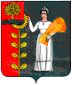 АДМИНИСТРАЦИЯ СЕЛЬСКОГО ПОСЕЛЕНИЯ ДУРОВСКИЙ СЕЛЬСОВЕТДобринского муниципального района Липецкой областиРоссийской ФедерацииПОСТАНОВЛЕНИЕ18.05.2020                                        с.Дурово                                       №26О Положении «О реализации учетной политики                                                                     в сельском поселении Дуровский сельсовет                                          Добринского муниципального района                                                            Липецкой области»  На основании Федерального закона «О бухгалтерском учете» от 06.12.2011 г. № 402-ФЗ и Приказа Минфина России от 31.12.2016г № 256н «Об утверждении федерального стандарта бухгалтерского учета для организаций государственного сектора «Концептуальные основы бухгалтерского учета и отчетности организаций государственного сектора» администрация сельского поселения Дуровский сельсовет:ПОСТАНОВЛЯЕТ:1.Утвердить Положение «О реализации учетной политики в сельском поселении Дуровский сельсовет Добринского муниципального района Липецкой области» (прилагается).Признать утратившим силу постановление администрации сельского             поселения Дуровский сельсовет от 25.10.2018г №80 «О Положении «О реализации учетной политики в сельском  поселении Дуровский сельсовет                                          Добринского муниципального района  Липецкой области. Постановление вступает в силу со дня его официального обнародования и распространяется на правоотношения, возникшие с 01.01.2020 года.Контроль за выполнением настоящего постановления оставляю за собой.   Глава администрации  сельского поселения  Дуровский сельсовет	С.В.ХодяковПриложение         к постановлению администрации сельского поселения Дуровскийсельсовет Добринского муниципального районаЛипецкой области Российской Федерацииот 18.05.2020 г. № 26Положение«О реализации учетной политики в сельском поселении Дуровский сельсовет Добринского муниципального района Липецкой области»1. Общие положения1.1. Настоящая Учетная политика  разработана в соответствии с:- Бюджетным кодексом Российской Федерации;- Федеральным законом от 06.12.2011 N 402-ФЗ «О бухгалтерском учете» (далее - Закон N 402-ФЗ);- федеральными стандартами бухгалтерского учета государственных финансов и Методическими рекомендациями по применению этих федеральных стандартов, доведенными письмами Минфина России;- приказом Минфина России от 01.12.2010 N 157н «Об утверждении Единого плана счетов бухгалтерского учета для органов государственной власти (государственных органов), органов местного самоуправления, органов управления государственными внебюджетными фондами, государственных академий наук, государственных (муниципальных) учреждений и Инструкции по его применению» (далее - Инструкции N 157н);- приказом Минфина России от 06.12.2010 N 162н «Об утверждении Плана счетов бюджетного учета и Инструкции по его применению» (далее - Инструкция N 162н);- приказом Минфина России от 30.03.2015 N 52н «Об утверждении форм первичных учетных документов и регистров бухгалтерского учета, применяемых органами государственной власти (государственными органами), органами местного самоуправления, органами управления государственными внебюджетными фондами, государственными (муниципальными) учреждениями, и Методических указаний по их применению» (далее - Приказ N 52н);- приказом Минфина России от 28.12.2010 N 191н «Об утверждении Инструкции о порядке составления и представления годовой, квартальной и месячной отчетности об исполнении бюджетов бюджетной системы Российской Федерации»;- приказом Минфина России от 29.11.2017 N 209н «Об утверждении Порядка применения классификации операций сектора государственного управления»;- Приказом Минфина России от 6 июня 2019 г. N 85н «О Порядке формирования и применения кодов бюджетной классификации Российской Федерации, их структуре и принципах назначения»;- иными нормативными правовыми актами, регулирующими вопросы организации и ведения бухгалтерского учета.- Учетной политикой администрации сельского поселения Дуровский сельсовет Добринского муниципального района.1.2. Ведение бюджетного учета в администрации сельского поселения осуществляется старшим специалистом 1разряда .Все денежные и расчетные документы, финансовые и кредитные обязательства без подписи  главы администрации сельского поселения недействительны и к исполнению не принимаются.1.3. Форма ведения бюджетного учета и формирования бюджетной отчетности определяется как автоматизированная, с применением компьютерной программы для ведения бюджетного/бухгалтерского учета – «Смета-Смарт», для расчетов с сотрудниками учреждения – «1С: Заработная плата» , для формирования отчетности – «Свод-Смарт».1.4. Кассовые операции ведутся в кассе Старшим специалистом 1 разряда администрации сельского поселения.1.5. В целях принятия коллегиальных решений создаются постоянные комиссии, осуществляющие свою деятельность:- комиссия по поступлению и выбытию активов (Приложение № 1);- инвентаризационная комиссия. а также:- комиссия для проведения ревизии кассы;Персональный состав комиссий, ответственные должностные лица определяются отдельными распоряжениями.1.6. Внутренний контроль в администрации сельского поселения осуществляется согласно Положению о внутреннем контроле (Приложение № 2).1.7.В администрации сельского поселения  устанавливаются следующие правила документооборота:1.7.1. Для оформления фактов хозяйственной жизни и отражения объектов учета используются формы первичных (сводных) учетных документов:- утвержденные Приказом Минфина России N 52н от 30.03.2015г.;- утвержденные правовыми актами уполномоченных органов исполнительной власти.А при отсутствии унифицированных форм следует использовать самостоятельно разработанные формы первичных учетных документов (согласно приложению).1.7.2. Право подписи первичных учетных документов предоставляется должностным лицам согласно Приложению № 3.1.7.3. Для систематизации и накопления информации, содержащейся в принятых к учету первичных (сводных) учетных документах, применяются регистры бюджетного учета:- по формам, утвержденным Приказом Минфина России N 52н от 30.03.2015г;а при отсутствии унифицированных форм следует использовать:- формы, предусмотренные используемым программным обеспечением « Смета-Смарт».1.7.4. Первичные учетные документы оформляются:- на бумажных носителях и в виде электронного документа с использованием квалифицированной электронной подписи;Заполнение учетных документов на бумажных носителях осуществляется:- смешанным способом (вручную и с помощью компьютерной техники).Электронные документы, предоставляемые и получаемые в рамках обмена информацией при кассовом обслуживании в или от орган(а) Федерального казначейства, Управления финансов Добринского района, осуществляющий ведение лицевых счетов, хранятся в интегрированной информационной системе СУФД, Бюджет-WEB.Копии электронных документов формируются на бумажном носителе путем распечатывания и заверяются подписью и печатью должностного лица.1.7.5. Порядок и сроки передачи первичных учетных документов для отражения в бюджетном учете устанавливаются в соответствии с Графиком документооборота (Приложение № 4)1.7.6. Регистры бюджетного учета оформляются:- на бумажных носителях и в виде электронного документа с использованием квалифицированной электронной подписи.Заполнение регистров бюджетного учета на бумажных носителях осуществляется:- смешанным способом (с помощью компьютерной техники и вручную).Правила включения учетных данных в регистр учета «Журналы операций», а также нумерация «Журналов операций» осуществляется согласно (Приложению № 5)1.7.7. Периодичность формирования регистров устанавливается следующая:- журнал регистрации приходных и расходных ордеров (ф. 0310003) формируется ежемесячно;- инвентарная карточка учета нефинансовых активов (ф. 0504031) оформляется при принятии объекта к учету, по мере внесения изменений (данных о переоценке, модернизации, реконструкции, консервации, капитальном ремонте, другой информации) и при выбытии. При отсутствии указанных фактов хозяйственной жизни формируется ежегодно со сведениями о начисленной амортизации;- инвентарная карточка группового учета нефинансовых активов (ф. 0504032) оформляется при принятии объектов к учету, по мере внесения изменений и при выбытии;- опись инвентарных карточек по учету нефинансовых активов (ф. 0504033), инвентарный список нефинансовых активов (ф. 0504034) формируются ежегодно на последний день года. Опись инвентарных карточек (ф. 0504033) составляется без включения информации об инвентарных объектах, выбывших до начала установленного периода;- книга учета бланков строгой (ф. 0504045) отчетности формируется ежемесячно;- книга аналитического учета депонированной зарплаты и стипендий (ф. 0504048) формируется ежемесячно;- карточка количественно-суммового учета материальных ценностей (ф. 0504041) формируется ежегодно на последний день года; - реестр карточек (ф. 0504052) формируется ежегодно;- Журналы учета (ф. 0504064, ф. 0504071 и иные) формируются ежемесячно;- Главная книга (ф.0504072) формируются ежемесячно;- иные регистры ф. 0504035, ф. 0504036, ф. 0504047, ф.0504051, ф. 0504054, ф.    формируются ежемесячно;- другие регистры, не указанные выше, заполняются по мере необходимости.1.7.8. Регистры бюджетного учета, оформленные в виде электронного документа с использованием квалифицированной электронной подписи, хранятся не менее 5 лет после окончания года, в котором они были составлены на съемном носители.Регистры бюджетного учета, оформленные в виде электронного документа с использованием квалифицированной электронной подписи, распечатываются за (месяц, квартал, год) не позднее 15 дней после окончания месяца/ квартала/ года.1.8 Особенности применения первичных документов:1.8.1. В «Табеле учета использования рабочего времени» (ф. 0504421) регистрируются- фактические затраты рабочего времени.1.8.2. Использование унифицированной формы «Акт о приеме - передачи нефинансовых активов» (ф. 0504101) при:- приобретение нефинансовых активов, в т.ч. - основных средств, стоимостью свыше 10 000 рублей;- безвозмездной передачи нефинансовых активов;- реализации нефинансовых активов.В случае поступления основных средств (приобретение, безвозмездная передача, благотворительная помощь) поля передающей стороны не заполняются.В случае выбытия основных средств при продаже поля получающей стороны не заполняются.1.8.3. Использование унифицированной формы «Приходный ордер на приемку материальных ценностей (нефинансовых активов) « (ф. 0504207) при:- приобретение нефинансовых активов - материальных запасов и основных средств, стоимостью менее 10 000 рублей;- безвозмездное поступление материальных запасов и основных средств, стоимостью менее 10 000 рублей;1.8.4. При ремонте нового оборудования, неисправность которого была выявлена при монтаже, составляется «Акт о выявленных дефектах оборудования» по форме ОС N 16.1.8.5. Для отражения в учете объектов нематериальных активов, переданных (полученных) для проведения модернизации используется унифицированная форма «Акт приема-сдачи отремонтированных, реконструированных и модернизированных объектов основных средств» (ф. 0504103).1.8.6. При ведении Инвентарной карточки (ф. 0504031) в виде электронного документа, копии формируются на бумажных носителях:- при закрытии Инвентарной карточки (выбытии инвентарного объекта),- по требованию органов, осуществляющих контроль в соответствии с законодательством Российской Федерации, суда и прокуратуры;1.8.7. Реестр депонированных сумм (ф. 0504047) заполняется кассиром на основании:- расчетно-платежных ведомостей (ф. 0504401),- платежных ведомостей (ф. 0504403),1.8.8. При заполнении Табеля (ф. 0504421) применяются следующие дополнительные условные обозначения:- дополнительные выходные дни (оплачиваемые) -  ОВ;- дополнительные выходные дни без сохранения заработной платы -  НВ;- продолжительность работы в режиме неполного рабочего времени  по инициативе работодателя в случаях, предусмотренных законодательством - НС;- отстранение от работы (недопущение к работе) по причинам, предусмотренным законодательством, без сохранения заработной платы ) - НБ;1.8.9. Выбытие (отпуск) материальных запасов производится на основании следующих первичных документов:- Ведомости выдачи материальных ценностей на нужды учреждения (ф. 0504210) - выдача в эксплуатацию на нужды учреждения материальных запасов: хозяйственных материалов, канцелярских принадлежностей, объектов основных средств стоимостью за единицу до 3 000 рублей, включительно.- Актом о списании материальных запасов (ф. 0504230) - выдача нормируемых материальных запасов: строительных материалов, горюче-смазочных материалов (бензин, уголь);- Актом о списании мягкого и хозяйственного инвентаря (ф. 0504143) - списывается мягкий, хозяйственный инвентарь, посуда, однородных предметы хозяйственного инвентаря стоимостью от 3 000 рублей до 40 000 рублей включительно за единицу. 1.8.10. Хозяйственные операции, отражаемые в учете в оценочном значении, оформляются Бухгалтерской справкой (ф. 0504833) с приложением расчетов или оформленного в установленном порядке «Профессионального суждения«(приложение к учетной политике).1.9. Договор возмездного оказания услуг или подряда, в т.ч. строительного подряда, следует считать долгосрочным договором, если:- срок исполнения по нему превышает 12 месяцев;1.10. Обеспечение достоверности данных бюджетного учета и годовой бюджетной отчетности достигается путем инвентаризации активов и обязательств.Инвентаризации проводятся согласно Положению об инвентаризации (Приложение № 6).В отношении объектов основных средств проведение инвентаризационных процедур в целях подтверждения достоверности показателей годовой отчетности не могут быть начаты ранее е 1 октября.Оценка соответствия объектов учета понятию «Актив» проводится:- при годовой инвентаризации, проводимой в целях составления годовой отчетности1.11. Контроль первичных документов и регистров бухгалтерского учета проводит старший специалист 1 разряда администрации сельского поселения в соответствии с «Положением о внутреннем  контроле» (Приложение № 2).1.12. Данные бюджетного учета и сформированная на их основе отчетность подлежат отражению с учетом существенности фактов хозяйственной жизни. Критерий существенности информации устанавливается:1.13. Порядок признания в бюджетном учете и раскрытия в бюджетной (финансовой) отчетности событий после отчетной даты устанавливается следующий:- событие после отчетной даты признается существенным в соответствии с критерием определенным как:- величина для каждого конкретного случая, рассчитываемая главным специалистом-экспертом по согласованию с руководителем, на основании письменного обоснования такого решения;- предельная дата для события, подтверждающего условия хозяйственной деятельности, определяется как 3 рабочих дней до даты представления отчетности, установленной органом, осуществляющим функции и полномочия учредителя (Приложение № 7)1.14. Бюджетный учет ведется с применением Единого плана счетов, утвержденного приказом Минфина России от 01.12.2010 № 157н, Плана счетов бюджетного учета и, разработанного на их основе, Рабочего плана счетов.Состав забалансовых счетов определяется:- счетами, установленными Инструкцией N 157н;Рабочий план счетов определен в Приложении № 8.2. Особенности ведения аналитического учетаОрганизация дополнительного аналитического учета формируется по следующим правилам:2.1. В зависимости от требований к информации, необходимой внутренним, внешним пользователям бюджетной отчетности, аналитические коды в номере счета (1 - 17 разряды) могут включать:а) в 5 - 17 разрядах счетов по учету нефинансовых активов, а именно: 0 101 00 000, 0 102 00 000, 0 103 00 000, 0 104 00 000, 0 105 00 000, 0 108 00 000, 0 111 00 000, 0 114 00 000; в 5 - 17 разряде счета по учету денежных документов 0 201 35 000:- нули.б) в 5 - 17 разрядах счета по учету внутриведомственных расчетов 0 304 04 00 000 (за исключением хозяйственных операций по централизованному снабжению):- нули;в) в 1 - 17 разрядах счета по учету финансовых вложений 0 204 00 000 -  код согласно целевому назначению выделенных средств;г) в 5 - 14 разрядах счета по учету резервов предстоящих расходов 0 401 60 000 -  код согласно целевому назначению соответствующих обязательств;2.2. При безвозмездном получении имущества, в том числе от организаций бюджетной сферы, поступившие нефинансовые активы отражаются с указанием в 1-4 разрядах счетов аналитического учета кодов раздела и подраздела классификации расходов, исходя из функций (услуг), в которых они подлежат использованию.2.3. Дополнительный аналитический учет по договорам арендованного имущества организован:- по общему сроку договора аренды (полезного использования арендованного имущества): краткосрочная (до 1 года), среднесрочная (от года до трех лет) и долгосрочная (свыше трех лет) путем открытия дополнительного субконто к счету 0 302 24 000 «Расчеты по арендной плате за пользование имуществом»- по типу классификации возмездного договора аренды (финансовая, операционная, льготная) путем открытия дополнительного субконто к счету 0 302 24 000;- по организации учета реальной текущей задолженности, выделенной из общедоговорной задолженности, путем открытия дополнительного субконто к счету 0 302 24 000. 2.4. Дополнительный аналитический учет по договорам сданного в аренду имущества организован:- по общему сроку договора аренды (полезного использования арендованного имущества): краткосрочная (до 1 года), среднесрочная (от года до трех лет) и долгосрочная (свыше трех лет) путем открытия дополнительного субконто к счету 0 205 21 000 «Расчеты по доходам от операционной аренды» и к счету 0 205 22 000 «Расчеты по доходам от финансовой аренды»;- по организации учета реальной текущей задолженности, выделенной из общедоговорной задолженности, путем открытия дополнительного субконто к счетам 0 205 21 000 и 0 205 22 000.2.5. Дополнительный аналитический учет по имуществу, сданному в аренду с классификацией по видам аренды: финансовая, операционная, на льготных условиях, безвозмездное пользование без закрепления права оперативного управления, - путем открытия дополнительного субконто к забалансовому счету 25 «Имущество, переданное в возмездное пользование» и забалансовому счету 26 «Имущество, переданное в безвозмездное пользование».2.6. На счете 0 101 07 000 «Биологические ресурсы» выделяются следующие группы:- «Биоактивы»;- «Многолетние насаждения»;- «Иные животные и растения».2. Дополнительный аналитический учет по счету 0 101 00 000 »Основные средства» организован в разрезе следующих классификаций путем открытия дополнительного субконто:- по степени использования в деятельности организации (статус объекта учета по техническому состоянию): «в эксплуатации», «требуется ремонт», «находится на консервации», «не соответствует требованиям эксплуатации», «не введен в эксплуатацию»;- по праву владения: «в оперативном управлении», «получены во временное владение, как объекты учета финансовой (неоперационной) аренды»; «переданы в операционную аренду»; «получены в безвозмездное пользование, как объекты учета финансовой (неоперационной) аренды»; «переданы в безвозмездное пользование при операционной аренде»;- по использованию в целях получения экономической выгоды (целевая функция актива): «введение в эксплуатацию», «ремонт», «консервация объекта», «дооснащение (дооборудование)», «списание», «утилизация».2.8. Дополнительный аналитический учет по счету 0 105 00 000 »Материальные запасы» организован в разрезе следующих классификаций путем открытия дополнительного субконто:- по степени использования в деятельности организации (статус объекта учета по техническому состоянию): «в запасе (для использования)», «в запасе (на хранении)», «ненадлежащего качества», «поврежден», «истек срок хранения»;- по использованию в целях получения экономической выгоды (целевая функция актива): «использовать», «продолжить хранение», «списание», «ремонт».2.9. Дополнительный аналитический учет по счету 0 106 10 000 »Вложение в недвижимое имущество» организован в разрезе следующих классификаций путем открытия дополнительного субконто:- по степени использования в деятельности организации (статус объекта учета по техническому состоянию): «строительство (приобретение) ведется», «объект законсервирован», «строительство объекта приостановлено без консервации», «передается в собственность иному публично-правовому образованию»;- по использованию в целях получения экономической выгоды (целевая функция актива); «завершение строительства (реконструкции, технического перевооружения)», «консервация объекта незавершенного строительства», «приватизация (продажа) объекта незавершенного строительства», «передача объекта незавершенного строительства другим субъектам хозяйственной деятельности»2.10. Аналитический учет расчетов по заработной плате ведется в «Журнале операций расчетов по оплате труда, денежному довольствию и стипендиям» в разрезе: источников финансового обеспечения деятельности и кодов расходов бюджетной классификации.2.11. Аналитический учет расчетов по пенсиям, пособиям и иным социальным выплатам ведется в «Журнале по прочим операциям»: в разрезе получателей выплат.3. Учет нефинансовых активов3.1. Выдача и использование доверенностей на получение товарно-материальных ценностей осуществляется в соответствии с Положением (Приложение № 9). Данным положением также определяется перечень должностных лиц, имеющих право:- подписи доверенностей;- получения доверенностей.3.2. При поступлении объектов нефинансовых активов, полученных в рамках необменных операций, в том числе в порядке:- дарения (безвозмездного получения);- принятия выморочного имущества;- получения объектов по распоряжению собственника без указания стоимостных оценок;- при выявлении объектов, созданных в рамках ремонтных работ;- при выявлении в ходе инвентаризации неучтенных объектов, по которым утрачены приходные документы;справедливая стоимость объектов имущества определяется комиссией по поступлению и выбытию активов, методом рыночных цен, а в случаях отсутствия цены методом амортизированной стоимости замещения.3.3. Справедливая стоимость нефинансовых активов может определяться следующим образом:а) для объектов недвижимости, подлежащих государственной регистрации, на основании: - оценки, произведенной в соответствии с положениями Федерального закона от 29.07.1998 г. N 135-ФЗ «Об оценочной деятельности в Российской Федерации»;б) для иных объектов (ранее не эксплуатировавшихся) - на основании:- данных о ценах на аналогичные материальные ценности, полученных в письменной форме от организаций-изготовителей;- сведений об уровне цен из открытых источников информации;в) для иных объектов (бывших в эксплуатации) - на основании:- данных о ценах на аналогичные материальные ценности, полученных в письменной форме от организаций-изготовителей, с применением поправочных коэффициентов в зависимости от состояния оцениваемого объекта;- сведений об уровне цен из открытых источников информации с применением поправочных коэффициентов в зависимости от состояния оцениваемого объекта;3.4. При частичной ликвидации (разукомплектации) объекта нефинансовых активов расчет стоимости ликвидируемой (выделяемой) части объекта осуществляется:- исходя из стоимости отдельных предметов, входящих в состав сложных объектов нефинансовых активов.3.5. Имущество, в отношении которого принято решение о списании (прекращении эксплуатации), в том числе в связи с физическим или моральным износом и невозможностью (нецелесообразностью) его дальнейшего использования, выводится из эксплуатации на основании Акта (Приложение № 10), списывается с балансового учета и до оформления списания, а также реализации мероприятий, предусмотренных Актом о списании имущества (демонтаж, утилизация, уничтожение), учитывается за балансом на счете 02 «Материальные ценности, принятые на хранение».3.6. При начислении задолженности по недостаче нефинансовых активов текущая восстановительная стоимость нефинансовых активов на день обнаружения ущерба определяется  комиссией по поступлению и выбытию активов. Указанная стоимость подтверждается  Протоколом заседания комиссии.4. Учет основных средств4.1. Порядок принятия объектов основных средств к учету4.1.1. При принятии к учету объектов основных средств комиссией по поступлению и выбытию активов проверяется наличие сопроводительных документов и технической документации, а также проводится инвентаризация приспособлений, принадлежностей, составных частей основного средства в соответствии с данными указанных документов.4.1.2. Если из содержания документации на принимаемые к учету объекты основных средств следует, что в них содержатся драгоценные материалы (металлы, камни), соответствующие сведения подлежат отражению в Актах приема-передачи нефинансовых активов и Инвентарных карточках. Если в сопроводительных документах и технической документации отсутствует информация о содержании в объекте драгоценных материалов, но по данным комиссии по поступлению и выбытию активов они могут содержаться в этом основном средстве, то данные о наименовании, массе и количестве драгоценных материалов указываются по информации организаций-разработчиков, изготовителей или определяются комиссией на основе аналогов, расчетов, специальных таблиц и справочников.4.1.3. Инвентарный номер, присвоенный объекту основных средств, сохраняется за ним на весь период нахождения в учреждении. Изменение порядка формирования инвентарных номеров в организации не является основанием для присвоения основным средствам, принятым к учету в прошлые годы, инвентарных номеров в соответствии с новым порядком. При получении основных средств, эксплуатировавшихся в иных организациях, инвентарные номера, присвоенные прежними балансодержателями, не сохраняются. Инвентарные номера выбывших с балансового учета инвентарных объектов основных средств вновь принятым к учету объектам не присваиваются.4.1.4. Инвентарный номер основного средства состоит из десяти знаков и формируется по следующим правилам:- в первых пяти знаках указывается синтетический счет объекта учета, в последующих знаках указывается порядковый номер основного средства в рамках общей нумерации объектов основных средств в учреждении.Обособленным частям сложного инвентарного объекта или комплекса основных средств присваивается инвентарный номер единицы учета (инвентарного объекта), дополненный цифровым индексом.Для формирования инвентарного номера неотделимых улучшений в объект операционной аренды используются реквизиты (номер и дата) договора аренды с целью идентификации каждого инвентарного объекта с соответствующим правом пользования активом.Ответственный за присвоение и регистрацию инвентарных номеров вновь поступающим объектам основных – старший специалист 1 разряда. Инвентарные номера не наносятся на следующие объекты основных средств театральные декорации, театральные костюмы, детские игрушки.4.1.5. Наименование основного средства в документах, оформляемых в организации, приводится на русском языке. Основные средства, подлежащие государственной регистрации (в том числе объекты недвижимости, транспортные средства), отражаются в учете в соответствии с наименованиями, указанными в соответствующих регистрационных документах. Объекты вычислительной техники, оргтехники, бытовой техники, приборы, инструменты, производственное оборудование отражаются в учете по следующим правилам:- наименование объекта в учете состоит из наименования вида объекта и наименования марки (модели);- наименование вида объекта указывается полностью без сокращений на русском языке в соответствии с документами производителя (в соответствии с техническим паспортом);- наименование марки (модели) указывается в соответствии с документами производителя (в соответствии с техническим паспортом) на соответствующем языке;- в Инвентарной карточке отражается полный состав объекта, серийный (заводской) номер объекта и всех его частей, имеющих индивидуальные заводские (серийные) номера, если иное не предусмотрено положениями данной учетной политики.4.1.6. Документы, подтверждающие факт государственной регистрации зданий, сооружений, автотранспортных средств, самоходной техники, плавсредств, подлежат хранению в администрации сельского поселения, ответственные за сохранность документов – старший специалист 1 разряда,  глава администрации. Техническая документация (технические паспорта) на здания, сооружения, транспортные средства, оргтехнику, вычислительную технику, промышленное оборудование, сложнобытовые приборы и иные объекты основных средств подлежат хранению должностными лицами, закрепление объектов основных средств за которыми осуществлено на основании распоряжений главы администрации.Обязательному хранению в составе технической документации также подлежат документы (лицензии), подтверждающие наличие неисключительных (пользовательских, лицензионных) прав на программное обеспечение, установленное на объекты основных средств.По объектам основных средств, для которых производителем и (или) поставщиком предусмотрен гарантийный срок эксплуатации, подлежат сохранению гарантийные талоны, которые хранятся вместе с технической документацией. В Инвентарной карточке отражается срок действия гарантии производителя (поставщика). В случае осуществления ремонта в Инвентарной карточке отражается срок гарантии на ремонт.4.1.7. В случае поступления объектов основных средств от организаций бюджетной сферы, с которыми производится сверка взаимных расчетов для (свода) консолидации бухгалтерской (бюджетной) отчетности, полученные объекты основных средств первоначально принимаются к учету в составе тех же групп и видов имущества, что и у передающей стороны.В случае поступления объектов основных средств от иных организаций полученные материальные ценности принимаются к учету в соответствии с нормами действующего законодательства и настоящей учетной политики.4.1.8. По материальным ценностям, полученным безвозмездно от организаций государственного сектора в качестве основных средств, проверяется их соответствие критериям учета в составе основных средств на основании действующего законодательства и настоящей учетной политики, исходя из условий их использования.Если по указанным основаниям полученные материальные ценности следует классифицировать как материальные запасы, они должны быть приняты к учету в составе материальных запасов или переведены в категорию материальных запасов сразу же после принятия к учету. Это перемещение отражается с применением счета 0 401 10 172 «Доходы от операций с активами».4.1.9. Если материальные ценности, полученные безвозмездно от организаций государственного сектора в качестве основных средств, в соответствии с действующим законодательством и настоящей учетной политикой могут быть классифицированы как основные средства, необходимо уточнить код ОКОФ, счет учета, нормативный и оставшийся срок полезного использования.В случае, если счет учета основных средств для полученных объектов, определенный в соответствии с действующим законодательством, не совпадает с данными передающей стороны, объект основных средств должен быть принят к учету в соответствии с нормами законодательства или переведен на соответствующий счет учета.В ситуации, когда для полученного основного средства нормативный срок полезного использования, установленный для соответствующей амортизационной группы, истек, но по данным передающей стороны амортизация полностью не начислена, производится доначисление амортизации до 100%:- в месяце, следующем за месяцем принятия основного средства к учету;Если по полученному основному средству передающей стороной амортизация начислялась с нарушением действующих норм, пересчет начисленных сумм амортизации не производится.В случае отсутствия на дату принятия объекта к учету информации о начислении амортизации, пересчет амортизации не производится. При этом начисление амортизации осуществляется исходя из срока полезного использования, установленного с учетом срока фактической эксплуатации поступившего объекта.4.1.10. В один инвентарный объект - комплекс объектов основных средств - объединяются объекты имущества, отвечающие критериям признания основных средств, несущественной стоимости, имеющие одинаковые сроки полезного и ожидаемого использования:- объекты библиотечного фонда;- мебель для обстановки одного помещения: столы, стулья, стеллажи, шкафы, полки;- компьютерное и периферийное оборудование;Существенной признается стоимость свыше 100 000,00 рублей за один имущественный объект.Перечень предметов, включаемых в комплекс объектов основных средств, определяет Комиссия учреждения по поступлению и выбытию активов.4.1.11. Как единица учета – часть объекта может признаваться если:- по ней можно определить период поступления будущих экономических выгод, полезного потенциалаИЛИ- она имеет иной срок полезного использования и значительную стоимость от общей стоимости объекта.Существенной признается стоимость  более 49 % общей стоимости объекта имущества.Решение об учете структурной части в качестве единицы учета, принимает Комиссия по поступлению и выбытию активов.4.1.12. Объекты финансовой аренды, полученные в безвозмездное пользование, учитываются по тому виду деятельности, по которому будут использоваться.Если объект финансовой аренды, полученный в безвозмездное пользование, используется в нескольких видах деятельности, то он учитывается по тому КФО, по которому предполагается получение наибольших выгод или полезного потенциала от использования этого объекта.4.2. Порядок учета при проведении ремонта, обслуживания, реконструкции, модернизации, дооборудования, монтажа объектов основных средств4.2.1. Работы, направленные на восстановление пользовательских характеристик основных средств, квалифицируются в качестве ремонта, даже если в результате восстановления работоспособности технические характеристики объекта основных средств улучшились. Под обслуживанием основных средств понимаются работы, направленные на поддержание пользовательских характеристик основных средств. Расходы на ремонт и обслуживание не увеличивают балансовую стоимость основных средств.4.2.2. В качестве монтажных работ квалифицируются работы в рамках отдельной сделки, в ходе которых осуществляется соединение частей объекта друг с другом и (или) присоединение объекта к фундаменту (основанию, опоре). Стоимость монтажных работ учитывается при формировании первоначальной стоимости объекта основных средств. Если монтажные работы осуществляются в отношении объекта основных средств, первоначальная стоимость которого уже сформирована, то их стоимость списывается на расходы (учитывается при формировании себестоимости продукции, работ, услуг).4.2.3. Затраты на модернизацию, дооборудование, реконструкцию, в том числе с элементами реставрации, объектов основных средств относятся на увеличение балансовой стоимости этих основных средств после окончания предусмотренных договором (сметой) объемов работ, если по результатам проведенных работ улучшились (повысились) первоначально принятые нормативные показатели функционирования объектов основных средств. При этом стоимость объекта основных средств уменьшается на стоимость изымаемых (замещаемых) частей (узлов, деталей), если она существенна. Существенной признается стоимость свыше 100 000 рублей.Пригодные для дальнейшего использования узлы (детали), замененные в ходе модернизации, дооборудования, реконструкции или ремонта объектов основных средств, подлежат оприходованию и включению в состав материальных запасов по справедливой стоимости.4.2.4. Затраты по замене отдельных составных частей объекта основных средств, в том числе при капитальном ремонте, включаются в стоимость объекта при условии, что стоимость заменяемых частей существенна. Одновременно его стоимость уменьшается на стоимость выбывающих составных частей, которая относится на текущие расходы.К таким объектам относятся следующие группы основных средств:- нежилые помещения (здания и сооружения);- машины и оборудование;- транспортные средства;- многолетние насаждения.В случае, когда надежно определить стоимость заменяемого объекта (части) не представляется возможным, а также, если в результате такой замены не создан самостоятельный объект, удовлетворяющий критериям актива, стоимость ремонтируемого объекта не уменьшается. Информация о замене составных частей отражается в Инвентарной карточке объекта.4.2.5. Существенные затраты на ремонт основных средств и регулярные осмотры на наличие дефектов, если они являются обязательным условием их эксплуатации, увеличивают первоначальную (балансовую) стоимость этих объектов. Одновременно первоначальная стоимость уменьшается на затраты по ранее проведенным ремонтам и осмотрам. Существенной признается стоимость свыше 100 000 рублей.Эта норма применяется к следующим объектам основных средств: недвижимое имущество, транспортные средства.При отсутствии документального подтверждения стоимости предыдущего ремонта стоимость ремонтируемого объекта не уменьшается. Информация о проведенном осмотре и регламентном ремонте отражается в Инвентарной карточке объекта.4.2.6. Ремонт, обслуживание, капитальный ремонт, модернизация, дооборудование объектов основных средств (кроме объектов недвижимого имущества) производится по распоряжению главы администрации на основании Заявки лица, ответственного за эксплуатацию соответствующих основных средств (Приложение № 11). В Заявке приводится следующая информация:- наименования соответствующих объектов и их инвентарные номера;- обоснование необходимости осуществления работ (неисправность, необходимость замены расходных материалов или улучшения характеристик функционирования и т.п.);- объем планируемых работ и предложения по организации их проведения (приобретение запасных частей (узлов) и устранение неисправности собственными силами, привлечение сторонней организации и т.д.);- информация о проведении аналогичных работ в отношении объекта (дата, объем и стоимость работ).В целях согласования осуществления работ на сумму более 100 000(Ста тысяч) рублей в установленном порядке оформляются соответствующие технические обоснования (сметы, расчеты и т.п.).Обоснованность проведения капитального ремонта оборудования подтверждается данными технических паспортов (иной технической документации), а также Графиком капитального ремонта, составляемым должностным лицом, ответственным за безопасность эксплуатации оборудования.4.2.7. Созданные в результате капитального ремонта, текущего ремонта объекты имущества, отвечающие критериям отнесения к инвентарному объекту основных средств (например: ограждение; оконечные устройства единых функционирующих систем пожарной сигнализации, видеонаблюдения и др.), принимаются к учету в качестве самостоятельных объектов основных средств.4.3. Разукомплектация (частичная ликвидация) или объединение объектов основных средств4.3.1. Разукомплектация (частичная ликвидация) объектов основных средств оформляется Актом о разукомплектации (частичной ликвидации) основного средства (Приложение № 12).4.3.2. При объединении инвентарных объектов в один стоимость вновь образованного инвентарного объекта определяется путем суммирования балансовых стоимостей и сумм начисленной амортизации. Бухгалтерские записи отражаются с применением счета 0 401 10 172 «Доходы от операций с активами».4.4. Порядок списания пришедших в негодность основных средств4.4.1. При списании основного средства в гарантийный период по решению комиссии по поступлению и выбытию активов предпринимаются меры по возврату денежных средств или его замене в порядке, установленном законодательством РФ. Указанное правило не распространяется на имущество, списываемое вследствие его утраты помимо воли учреждения.4.4.2. По истечении гарантийного периода при списании основного средства комиссией по поступлению и выбытию активов устанавливается и документально подтверждается, что:- основное средство непригодно для дальнейшего использования;- восстановление основного средства неэффективно.4.4.3. Решение комиссии по поступлению и выбытию активов по вопросу о нецелесообразности (невозможности) дальнейшего использования имущества оформляется:-  Актом о списании имущества:Факт непригодности основного средства для дальнейшего использования по причине неисправности или физического износа подтверждается путем указания:- внешних признаков неисправности устройства;- наименований и заводских маркировок узлов, деталей и составных частей, вышедших из строя.Факт непригодности основного средства для дальнейшего использования по причине морального износа подтверждается путем указания технических характеристик, делающих дальнейшую эксплуатацию невозможной или экономически неэффективной.К решению комиссии прилагаются:- заключения сотрудников учреждения, имеющих документально подтвержденную квалификацию для проведения технической экспертизы по соответствующему типу объектов;- заключения организаций (физических лиц), имеющих документально подтвержденную квалификацию для проведения технической экспертизы по соответствующему типу объектов (при отсутствии в организации штатных специалистов соответствующего профиля).4.4.4. Решение о нецелесообразности (неэффективности) восстановления основного средства принимается комиссией учреждения на основании:- сметы на проведение работ по восстановлению основного средства с гарантией и в разумные сроки (смета составляется сотрудником организации или сторонними специалистами, имеющими документально подтвержденную квалификацию для проведения соответствующих работ);- документов, подтверждающих оценочную стоимость новых аналогичных объектов (с учетом гарантийных обязательств).4.4.5. Ликвидация объектов основных средств осуществляется силами учреждения, а при отсутствии соответствующих возможностей - с привлечением специализированных организаций. Узлы (детали, составные части), поступающие в учреждение в результате ликвидации основных средств, принимаются к учету в составе материальных запасов по оценочной стоимости, если они:- пригодны к использованию в учреждении;- могут быть реализованы.В таком же порядке к учету принимаются металлолом, макулатура и другое вторичное сырье, которые могут быть использованы в хозяйственной жизни учреждения или реализованы. Не подлежащие реализации отходы (в том числе отходы, подлежащие утилизации в установленном порядке), не принимаются к бухгалтерскому учету.4.4.6. При ликвидации объекта силами учреждения составляется Акт о ликвидации (уничтожении) основного средства (Приложение № 13). По решению председателя комиссии по поступлению и выбытию активов к Акту о ликвидации (уничтожении) основного средства может быть приложен соответствующий фотоотчет.4.5. Особенности учета приспособлений и принадлежностей к основным средствам4.5.1. Объектом основных средств является объект со всеми приспособлениями и принадлежностями. Приспособления и принадлежности приобретаются как материальные запасы. С момента включения в состав соответствующего основного средства приспособления и принадлежности как самостоятельные объекты в учете не отражаются. При наличии в документах поставщика информации о стоимости приспособлений (принадлежностей) она отражается в Инвентарной карточке - в дальнейшем такая информация может использоваться в целях отражения в учете операций по модернизации, разукомплектации (частичной ликвидации) и т.п.4.5.2. Приспособления и принадлежности, закрепленные за объектом основных средств, учитываются в соответствующей Инвентарной карточке. При наличии возможности на каждое приспособление (принадлежность) наносится инвентарный номер соответствующего основного средства.4.5.3. Если принадлежности приобретаются для комплектации нового основного средства, их стоимость учитывается при формировании первоначальной стоимости соответствующего основного средства.4.5.4. Балансовая стоимость основного средства увеличивается в результате дооборудования (модернизации) и закрепления за этим объектом новой принадлежности, которой ранее не было в составе этого основного средства, на основании решения комиссии.4.5.5. В случае замены закрепленной за объектом основных средств принадлежности, которая пришла в негодность, на новую, стоимость этой принадлежности списывается на себестоимость (финансовый результат). Факт замены принадлежности отражается в Инвентарной карточке.4.5.6. При выводе исправной принадлежности существенной стоимости из состава объекта основных средств принадлежность принимается к учету в составе материальных запасов по справедливой стоимости. Балансовая стоимость объекта основных средств уменьшается путем отражения в учете разукомплектации. Факт выбытия принадлежности отражается в Инвентарной карточке.4.5.7. Обмен принадлежностей одинакового функционального назначения между двумя объектами основных средств, также имеющим одинаковое функциональное назначение, не отражается в балансовом учете. Изменение состава принадлежностей обоих объектов основных средств отражается в Инвентарной карточке.4.5.8. Инвентаризация (проверка наличия) приспособлений и принадлежностей, числящихся в составе основного средства, производится:- при передаче основных средств между материально ответственными лицами;- при поступлении основных средств в организацию.4.5.9. В составе приспособлений и принадлежностей учитываются:4.6. Особенности учета автотранспорта и иной самоходной техники4.6.1. Контроль за сроками и объемами работ по плановому техническому обслуживанию автомобиля возложить на главу администрации.4.6.2. Для автомобиля, пробег которых превышает определенный производителем предел (до которого регламент технического обслуживания (ТО) установлен производителем), распоряжением руководителя устанавливается регламент проведения планового ТО. В регламенте указывается пробег и необходимый состав работ по техническому обслуживанию.4.6.3. Для каждой единицы техники в Инвентарной карточке фиксируются данные о нормах расхода топлива и о предельном межсервисном расходе масел и технологических жидкостей. Если фактический расход горюче-смазочных материалов превышает нормативы, проводится разбирательство (расследование).4.6.4. Устанавливаемое на автомобиль дополнительное оборудование может быть классифицировано как:- самостоятельное основное средство (вводится в эксплуатацию при установке, при снятии с автомобиля на срок свыше трех месяцев переводится на консервацию);- дооборудование (стоимость дополнительного оборудования увеличивает балансовую стоимость основного средства).В отдельных случаях дополнительное оборудование может учитываться аналогично приспособлениям (принадлежностям).4.6.5. При снятии пригодного к эксплуатации оборудования, стоимость которого учтена при формировании первоначальной стоимости автомобиля, оно учитывается в составе материальных запасов по справедливой стоимости. При этом балансовая стоимость автомобиля (самоходной техники) уменьшается на соответствующую величину путем отражения в учете разукомплектации, пропорционально пересчитывается сумма начисленной амортизации.4.6.6. При поступлении в учреждение автомобиля производится инвентаризация (проверка наличия) установленного дополнительного оборудования и его перечень вносится в Инвентарную карточку.4.6.7. Дополнительное оборудование, устанавливаемое на автомобиль, классифицируется следующим образом:4.7.4. Внешние носители информации подлежат учету в следующем порядке:6.4. Метод оценки материальных запасов при их выбытии (отпуске):      6.5. Принятие к бухгалтерскому учету материальных запасов, используемых в деятельности учреждения в течение периода, превышающего 12 месяцев, осуществляется с определением постоянно действующей комиссией по поступлению и выбытию активов срока их полезного использования.      6.6.  Принятие к бухгалтерскому учету приобретенных (полученных) материальных запасов осуществляется на основании первичных (сводных) учетных документов, по первоначальной стоимости.       6.7. Нормы расхода горюче-смазочных материалов (ГСМ) определяются на основании  норм расхода топлив и смазочных материалов на автомобильном транспорте и утверждаются распоряжением главы администрации.Стоимость фактически израсходованных объемов ГСМ отражается в учете не выше норм, установленных распоряжением.6.8. Первоначальная себестоимость материальных запасов, приобретенных и принятых к учету в оценке, предусмотренной государственным контрактом (договором), но которые находятся в пути подлежит уточнению: с выделением отклонений фактической себестоимости от транспортных расходов.6.9. Материальные запасы, относящиеся к группе «Товары», переданные в реализацию отражаются по розничной цене: с обособленным  учетом торговой наценки (торговой скидки).   6.10.  Списание и выдача материалов производится в следующем порядке:Списание канцелярских принадлежностей производится по Ведомости выдачи материальных ценностей на нужды учреждения (ф. 0504210) в момент выдачи их в отдел по нормам, установленным распоряжение ГлавыСписание чистящих и моющих средств производится по Ведомости выдачи материальных ценностей на нужды учреждения (ф. 0504210)Списание ГСМ оформляется Актом о списании материальных запасов (ф. 0504230), оформленным на основании Путевых листов легкового автомобиля (Типовая межотраслевая форма N 3) (ОКУД 0345001). Нормы расхода ГСМ разрабатываются на основании Методических рекомендаций, введенных в действие Распоряжением Минтранса России от 14.03.2008 N АМ-23-р и утверждаются распоряжением главы.Выдача спецодежды в личное пользование оформляется на основании Ведомости выдачи материальных ценностей на нужды учреждения (ф. 0504210) (Требования-накладной (ф. 0504204)) с одновременным отражением на забалансовом счете 27 «Материальные ценности, выданные в личное пользование работникам (сотрудникам)»Передача материальных запасов для производства готовой продукции отражается как внутреннее перемещение с оформлением Требования-накладной (ф. 0504204)Материальные запасы, у которых истек срок годности, списываются с учета на основании Акта о списании материальных запасов (ф. 0504230) по результатам проведенной инвентаризацииСписание материальных запасов, реализованных организациям и физическим лицам, оформляется Накладной на отпуск материалов (материальных ценностей) на сторону (ф. 0504205)В иных случаях, не определенных настоящим пунктом Учетной политики для списания материальных запасов используется Акт о списании материальных запасов (ф. 0504230)6.11. Материальные запасы, переданные в личное пользование сотрудникам, списываются с балансового учета и учитываются на забалансовом счете 27 «Материальные ценности, выданные в личное пользование работникам (сотрудникам)».Поступление на склад материальных запасов, выбывших из личного пользования сотрудников, отражается в учете путем уменьшения показателя счета 27 и корреспонденцией по дебету счета 0 105 00 000 «Материальные запасы» и кредиту:- 0 401 10 199 «Прочие неденежные безвозмездные поступления»Выбытие имущества со счета 27 в связи с его возвратом (передачей) должностными лицами оформляется Накладной на внутреннее перемещение объектов нефинансовых активов (ф. 0504102).7. Особенности учета прав пользования активами7.1. Объекты операционной аренды, полученные в безвозмездное пользование, учитываются по тому виду деятельности, в котором будут использоваться.7.2. Льготной операционной арендой признается операционная аренда, если фактическая стоимость арендных платежей меньше их справедливой стоимости на 20 процентов.8. Учет денежных средств8.1. Ведение кассовых операций в администрации сельского поселения осуществляется в соответствии с Указанием Банка России от 11.03.2014г. Т 3210-У. 8.2. В учреждении ведется одна Кассовая книга (ф. 0504514) автоматизированным способом в бумажной форме. Поступление и выбытие наличных денежных средств в валюте Российской Федерации, в иностранной валюте, а также денежных документов отражается на отдельных листах Кассовой книги по каждому виду валюты, а также по денежным документам. Оформление отдельных листов Кассовой книги осуществляется последовательно, согласно датам совершения операций.8.3. Кассовая книга шнуруется, нумеруется, опечатывается и подписывается главой и главным специалистом-экспертом.8.4. В Журнале регистрации приходных и расходных кассовых документов (ф. 0310003) отдельно регистрируются приходные и расходные кассовые ордера, оформляющие операции:- с денежными средствами;- с денежными документами (ордера с записью «Фондовый»).8.5. Непрерывный внутренний контроль за осуществлением кассовых операций осуществляется путем :- проведения ежемесячной инвентаризации кассы, осуществляемой инвентаризационной комиссией (в том числе ежегодная инвентаризация, инвентаризация при смене кассира).8.6. Внезапные ревизии кассы проводятся не реже, чем один раз в год.Состав комиссии для проведения ревизии кассы утверждается отдельным распоряжением.8.7. Списание недостач наличных денежных средств (денежных документов), выявленных при проведении инвентаризации (внезапной ревизии) кассы, а также исправление ошибок в части применения вида финансового обеспечения и аналитического кода выплаты (поступления), допущенных при осуществлении операций с наличными деньгами, отражается в учете на основании Бухгалтерской справки (ф. 0504833), заверенной подписями страшего специалиста 1 разряда  и главы администрации.9. Учет расчетов с подотчетными лицами9.1. Отражение в учете операций по расходам, произведенным подотчетным лицом, допустимо только в объеме расходов, утвержденных главой администрации согласно авансовому отчету.Дата авансового отчета не может быть ранее самой поздней даты, указанной в прилагаемых к отчету документах о произведенных расходах.Нумерация авансовых отчетов:- сквозная по всем источникам финансового обеспечения;Утверждение главой администрации авансовых отчетов в части сумм несанкционированных перерасходов по закупкам, произведенным подотчетным лицом, допустимо только в пределах свободных лимитов бюджетных обязательств (прав на принятие обязательств) на год, в котором планируется погашение кредиторской задолженности перед подотчетным лицом.9.2. Расчеты по выданным под отчет сотрудникам учреждения денежным средствам, а также расчеты по выплате подотчетным лицам перерасходов (в том числе и в тех случаях, когда денежные средства под отчет не выдавались) подлежат учету на счете 0 208 00 000 «Расчеты с подотчетными лицами».По своевременно не возвращенным и не удержанным из заработной платы (денежного содержания) суммам задолженности подотчетных лиц (в том числе уволенных сотрудников) в установленном порядке ведется претензионная работа, а задолженность подлежит учету на счете 0 209 30 000.9.3. На счете 208 00 «Расчеты с подотчетными лицами» подлежат отражению только расчеты с работниками учреждения. Расчеты с физическими лицами в рамках гражданско-правовых договоров учитываются на счетах 206 00 «Расчеты по выданным авансам» и 302 00 «Расчеты по принятым обязательствам».9.4. Порядок расчетов с подотчетными лицами установлен Положением о порядке расчетов с подотчетными лицами администрации сельского поселения (Приложение № 16).9.5. На лицевой стороне Авансового отчета (ф. 0504505) в графах «Бухгалтерская запись» указываются корреспонденции:- по отражению расходов, целесообразность которых подтверждена документами и которые принимаются учреждением к бухгалтерскому учету.10. Учет расчетов по налогам и взносам10.1. Любые пени, штрафы и иные санкции, перечисляемые в бюджеты, в том числе по страховым взносам, учитываются:- на счете 303 05 «Расчеты по прочим платежам в бюджет»;10.2. Суммы НДС, предъявленные учреждению контрагентами, подлежат учету на счете 210 12 «Расчеты по НДС по приобретенным материальным ценностям, работам, услугам» в том случае, если в соответствии с положениями налогового законодательства они должны быть приняты к налоговому вычету (полностью или частично). Суммы НДС, начисляемые и уплачиваемые учреждением в качестве налогового агента, также отражаются на счете 210 12. Для обеспечения раздельного учета сумм НДС, принимаемых к вычету в полном объеме или частично, применяются дополнительные аналитические счета к счету 210 12.Если согласно нормам НК РФ сумма НДС, предъявленная учреждению контрагентом (уплаченная в качестве налогового агента), не может быть принята к налоговому вычету, она подлежит:- учету при формировании первоначальной (фактической) стоимости объекта нефинансовых активов и списанию в дебет счетов 106 00 «Вложения в нефинансовые активы», 105 00 «Материальные запасы»;- списанию в дебет счетов 401 20 «Расходы текущего финансового года». 10.3. Начисление налогов (авансовых платежей по налогам) за налоговый (отчетный) период отражается в учете:- последним днем налогового (отчетного) периода;При принятии налоговых обязательств по итогам отчетного налогового периода (года) за счет лимитов бюджетных обязательств очередного года, они отражаются на счете 303 00 «Расчеты по платежам в бюджет» и счетах санкционирования:- в году, следующем за отчетным.11. Учет расчетов с различными дебиторами и кредиторами11.1. Учет расчетов с физическими лицами (в том числе с сотрудниками администрации) в рамках заключенных с ними гражданско-правовых договоров осуществляется с использованием счетов бухгалтерского учета 0 206 00 000 «Расчеты по выданным авансам», 0 302 00 000 «Расчеты по принятым обязательствам».Для учета переплат в части сумм, подлежащих с согласия работников (уведомленных о перерасчетах) удержанию из будущих начислений при переносе части отпуска в связи с болезнью во время отпуска, неотработанными днями отпуска, предоставленного авансом, другими аналогичными ситуациями, применяется счет 0 206 11 000.11.2. Поступление сумм оплаты, частичной оплаты в счет предстоящей реализации объектов нефинансовых активов, работ или услуг подлежит отражению по кредиту отдельного аналитического счета 0 205 00 000 «Расчеты по доходам» - «Авансы полученные».Зачет предварительной оплаты отражается по дебету счета 0 205 00 000 «Расчеты по доходам» (аналитический счет «Авансы полученные») и кредиту счета 0 205 00 000 «Расчеты по доходам».11.3. Счет 0 210 05 000 «Расчеты с прочими дебиторами» применяется для учета следующих операций:- для учета расчетов с дебиторами по операциям предоставления учреждением обеспечений заявок на участие в конкурсе или закрытом аукционе, обеспечений исполнения контракта (договора), иных залоговых платежей, задатков; 11.4. Доходы, полученные в результате осуществления некассовых операций, отражаются обособленно с использованием дополнительных аналитических счетов, открываемых к счетам 0 205 00 000, 0 209 00 000.11.5. Расчеты по суммам предварительных оплат, подлежащим возмещению контрагентами в случае расторжения договоров (контрактов), в том числе по решению суда, а также по суммам задолженности подотчетных лиц, своевременно не возвращенным и не удержанным из зарплаты, задолженности за неотработанные дни отпуска при увольнении работника, иным суммам излишне произведенных выплат учитываются на счете 0 209 30 000 в момент возникновения требований к их плательщикам (начала претензионной работы).11.6. Расчеты с ФСС РФ по суммам страховых взносов, разрешенных к использованию в целях обеспечения предупредительных мероприятий по сокращению травматизма отражаются как начисление дохода по дебету счета 0 209 34 000 «Расчеты по доходам от компенсации затрат» в корреспонденции со счетом 0 401 10 134 «Доходы от компенсации затрат».11.7. В бюджетном учете и отчетности возврат на лицевой счет получателя бюджетных средств (администрации) дебиторской задолженности прошлых лет отражается в разрезе тех кодов (составных частей кодов) классификации расходов бюджетов, в разрезе которых отражались соответствующие выплаты по расходам в прошлые отчетные периоды. При отсутствии в текущем отчетном периоде указанных кодов (составных частей кодов), суммы возврата дебиторской задолженности прошлых лет по расходам отражаются по тем кодам, которые могут быть применены в целях отражения указанных расходов согласно действующему порядку применения кодов классификации расходов бюджетов.12. Учет доходов и расходов12.1. Формирование раздельного учета по видам доходов (расходов) на счетах финансового результата текущего финансового года осуществляется с учетом положений учетной политики администрации сельского поселения для целей налогообложения путем формирования показателей по различным аналитическим счетам бухгалтерского учета, предусмотренным Рабочим планом счетов (Приложение № 8).12.2. В составе доходов будущих периодов на счете 401 40 «Доходы будущих периодов» учитываются:- доходы по договорам (соглашениям) о предоставлении грантов;- доходы по арендным платежам;- доходы по соглашениям о предоставлении в очередном финансовом году (годах, следующих за отчетным) безвозмездных перечислениях на условиях предоставление активов: межбюджетных трансфертов, субсидий юридическим лицам.Доходы от операционной аренды отражаются по дебету счета 0 401 40 121 и кредиту счета 0 401 10 121 и признаются:- равномерно (ежемесячно) на протяжении срока пользования объектом.12.3. В составе расходов будущих периодов на счете 401 50 «Расходы будущих периодов» отражаются расходы, связанные:- выплатой отпускных;- пенсионным обеспечением сотрудников учреждения;- приобретением неисключительного права пользования нематериальными активами в течение нескольких отчетных периодов;Расходы будущих периодов подлежат отнесению на финансовый результат текущего финансового года:- равномерно.12.4. Доходы от сумм принудительного изъятия (суммы штрафов, пеней, неустоек, предъявляемых контрагентам за нарушение условий договоров), доходы в возмещение ущерба признаются администрацией в качестве доходов текущего финансового года: - на дату признания претензии (требования) плательщиком (виновным лицом) в случае досудебного урегулирования или на дату вступления в силу решения суда.12.5. Стоимость подписки на периодические (справочные) издания списывается на расходы текущего финансового года без предварительного отражения на счете по учету прочих материальных запасов по мере поступления таких изданий.К расходам текущего финансового года затраты по подписке относятся только в части, приходящейся на фактически поступившие в администрацию периодические печатные издания (на основании документа, подтверждающего их получение).13. Резервы предстоящих расходовФормирования и отражения в бухгалтерском учете резервов предстоящих расходов производится по следующим правилам:13.1. Единица бухгалтерского учета по каждому виду резерва определяется как:- для резерва по гарантийному ремонту:  вид товара (услуги), при продаже (оказании) которых предоставляется гарантия;- для резерва по претензиям и искам: в разрезе каждого предъявленного требования (иска); - для резерва по реструктуризации: наименование мероприятия по реструктуризации; - для резерва по убыточным договорам: единичный договор; - для резерва на демонтаж и вывод основных средств из эксплуатации: инвентарный объект основного средства;- для резерва под снижение стоимости материальных запасов: номенклатурная  единица; - для резерва предстоящей оплаты отпусков за фактически отработанное время (компенсаций за неиспользованный отпуск): все работники; - для резерва по обязательствам учреждения, возникающим по фактам хозяйственной деятельности (сделкам, операциям), по начислению которых существует на отчетную дату неопределенность по их размеру в виду отсутствия первичных учетных документов: единичный договор;13.2. Суммы резерва по претензиям и искам признаются в учете: в полной сумме претензионных требований.13.3. Признание резервов осуществляется в оценочном значении. Метод расчета суммовых величин каждого резерва определяется соответствующими федеральными стандартами бухгалтерского учета государственных финансов и Методическими рекомендациями, доведенных письмами Минфина России, к ним. А в случае их отсутствия устанавливается «Порядком формирования и использования резервов предстоящих расходов» (Приложение № 17).14. Санкционирование расходов14.1. Учет бюджетных и денежных обязательств осуществляется на основании следующих документов, подтверждающих их принятие:14.2. Аналитический учет обязательств ведется в разрезе:- кредиторов поставщиков (продавцов), подрядчиков, исполнителей, иных кредиторов, в отношении которых принимаются обязательства.14.3. Учет принимаемых обязательств осуществляется на основании следующих документов:14.4. Аналитический учет принимаемых обязательств ведется в разрезе:- кредиторов поставщиков (продавцов), подрядчиков, исполнителей, иных кредиторов, в отношении которых принимаются обязательства.14.5. Учет плановых назначений (лимитов бюджетных обязательств, бюджетных ассигнований, финансового обеспечения) по доходам, расходам и источникам финансирования дефицита бюджета (средств учреждения) осуществляется на счетах санкционирования в разрезе кодов бюджетной классификации (в том числе в разрезе кодов КОСГУ) согласно той детализации доходов, расходов и источников финансирования дефицита бюджета (средств учреждения) по кодам бюджетной классификации (в том числе по кодам КОСГУ), которая предусмотрена при доведении (утверждении) плановых назначений (лимитов бюджетных обязательств, бюджетных ассигнований, финансового обеспечения).14.6. Показатели (кредитовые остатки), сформированные на конец отчетного финансового года по соответствующим счетам аналитического учета счета 0 502 99 000 «Отложенные обязательства на иные очередные годы (за пределами планового периода)», формируют показатели по соответствующим счетам аналитического учета счета 0 502 99 000 «Отложенные обязательства на иные очередные годы (за пределами планового периода)» на начало года, следующего за отчетным.15. Учет на забалансовых счетах15.1. Имущество, учитываемое на забалансовых счетах, отражается:- по остаточной стоимости объекта учета;- в условной оценке 1 объект, 1 рубль - при нулевой остаточной стоимости или при отсутствии стоимостных оценок.15.2. Все материальные ценности, а также иные активы и обязательства, учитываемые на забалансовых счетах, инвентаризируются в порядке и в сроки, установленные для объектов, учитываемых на балансе.15.3. В целях формирования бюджетной отчетности аналитический учет на забалансовых счетах 17 и 18 ведется:- в разрезе кодов (составных частей кодов) классификации доходов, расходов и источников финансирования дефицита бюджетов, кодов КОСГУ (в части забалансовых счетов, открытых к счету:  1 210 03 000;- в разрезе кодов КОСГУ (в части забалансовых счетов, открытых к счету: 3 210 03 000;15.4. Учет полученного (приобретенного) недвижимого имущества в течение времени оформления государственной регистрации прав на него осуществляется на забалансовом счете 01 «Имущество, полученное в пользование».15.5. Материальные ценности, приобретаемые в целях вручения (награждения), дарения, в том числе ценные подарки, сувениры учитываются на счете 07 «Награды, призы, кубки и ценные подарки, сувениры» до момента вручения :- по стоимости приобретения;- по стоимости, указанной в сопроводительных документах (при получении такого имущества от иных организаций бюджетной сферы);15.6. На забалансовом счете 09 «Запасные части к транспортным средствам, выданные взамен изношенных» в целях контроля за их использованием учитываются следующие материальные ценности:- двигатели;- аккумуляторы;- шины и покрышки;Не подлежат учету на счете 09 расходные материалы (лампы, фильтры, свечи, предохранители, тормозные колодки и т.п.), используемые при техническом обслуживании (ремонте) транспортных средств.15.7. При сдаче в аренду или передаче в безвозмездное пользование части объекта недвижимости стоимость этой части отражается на забалансовых счетах 25 «Имущество, переданное в возмездное пользование (аренду)» или 26 «Имущество, переданное в безвозмездное пользование» соответственно и определяется исходя из стоимости всего объекта, его общей площади и площади переданного помещения.15.8. На забалансовом счете 27 «Материальные ценности, выданные в личное пользование работникам (сотрудникам)», помимо форменного обмундирования и специальной одежды, учитываются:- имущество, подлежащее выдаче в связи с выполнением обязанностей по должности – уборщик служебного помещения.Передача имущества учреждения в личное пользование работникам отражается в Карточке (книге) учета выдачи имущества в пользование (ф. 0504206). Ответственность за заполнение книги учета (ф. 0504206) возлагается на главного специалиста-эксперта.        15.9. На забалансовом счете 02 подлежат учету:           - материальные ценности учреждения, не соответствующие критериям активов;           - материальные ценности, принятые учреждением на хранение, в переработку;           - имущество, в отношении которого принято решение о списании (прекращении  эксплуатации), в том числе в связи с физическим или моральным износом и невозможностью (нецелесообразностью) его дальнейшего использования, до момента его демонтажа (утилизации, уничтожения);             Материальные ценности, полученные (принятые) учреждением, учитываются на забалансовом счете на основании первичного документа, подтверждающего получение (принятие на хранение (в переработку) учреждением материальных ценностей, по стоимости, указанной в документе передающей стороной (по стоимости, предусмотренной договором), а в случае одностороннего оформления акта учреждением, в условной оценке: один объект, один рубль.15.10.  На забалансовом счете 03 «Бланки строгой отчетности» подлежат учету:- бланки трудовых книжек;- квитанции (ф. 0504510)Бланки трудовых книжек учитываются по цене приобретения. Иные банки строгой отчетности отражаются на счете с детализацией по местам использования или хранения в условной оценке – 1 рубль за один бланк.  15.11. На забалансовом счете 20 учитываются суммы просроченной задолженности, не востребованной кредиторами, списанные с баланса на основании решения Инвентаризационной комиссии. Для целей составления отчетности, задолженность невостребованная кредиторами на счете 20 группируется в следующем порядке: задолженность по крупным сделкам;задолженность по сделкам с заинтересованностью;задолженность по прочим сделкам.Списание задолженности осуществляется на основании решения инвентаризационной комиссии.16. Порядок передачи документов бухгалтерского учета при смене главы администрации  или главного специалиста-эксперта.При смене главы администрации или старшего специалиста 1 рзаряда передача дел производится на основании распоряжения главы или иного уполномоченного лица, которым устанавливаются:- сроки передачи дел,- лицо, ответственное за сдачу дел,- лицо, ответственное за прием дел,- другие лица, участвующие в процессе приема-передачи дел (члены специальной комиссии, - необходимость проведения инвентаризации финансовых активов,- дата, на которую должны быть завершены учетные процессы.Передача дел оформляется Актом. В Акте приема-передачи, в том числе указываются:- опись переданных документов, их количество и места хранения;- выявленные в ходе передачи дел основные нарушения и неточности в оформлении первичных учетных документов и регистров учета;- соответствие документов данным бюджетной и налоговой отчетности;- список отсутствующих документов;- общая характеристика бухгалтерского учета и организации внутреннего контроля;- факт передачи печати, штампов, ключей от сейфа, сертификатов и т.п.;- дата, на которую осуществлена приемка-передача дел.Акт заверяется подписями лиц, ответственных за сдачу и прием дел, а также другими лицами, участвующими в процессе приема-передачи дел.17. Вопросы организации и сроки хранения учетных документов	По истечении каждого отчетного месяца первичные учетные документы, относящиеся к соответствующим журналам операций, подбираются в хронологическом порядке и брошюруются. Брошюровка производится за месяц в одну папку или несколько папок (дело). В соответствии с утвержденной номенклатурой дел на обложке указывается наименование учреждения, название и порядковый номер папки (дела), отчетный период, срок хранения.Выполнение соответствующих требований по соблюдению правил делопроизводства осуществляют все работники администрации. В случае пропажи или уничтожения первичных учетных документов и регистров бюджетного учета глава администрации назначает распоряжением комиссию по расследованию причин их пропажи или уничтожения.При необходимости для участия в работе комиссии приглашаются представители следственных органов, охраны и государственного пожарного надзора.Результаты работы комиссии оформляются актом, который утверждается главой администрации.Сроки хранения документов устанавливаются в соответствии с приказом Министерства финансов Российской Федерации от 08.12.2003 № 385 «Об утверждении Перечня документов, образующихся в деятельности Министерства финансов Российской Федерации, организаций, находящихся в его ведении, а также финансовых органов субъектов Российской Федерации, с указанием сроков хранения».Первичные документы и регистры бюджетного учета подлежат хранению на бумажных носителях.Списание бухгалтерских документов производить постоянно действующей комиссией, утвержденной главой администрации.Приложения к Положению «О реализации учетной политики в сельском поселении Дуровский сельсовет Добринского муниципального района Липецкой области»1. Положение о комиссии по поступлению и выбытию активов.2. Положение о внутреннем контроле.3. Перечень лиц, имеющих право подписи первичных учетных документов.4. График документооборота.5. Номера журналов операций.6. Положение об инвентаризации.7. Порядок отражения в учете и отчетности событий после отчетной даты.8. Рабочий план счетов бухгалтерского учета9. Положение о порядке выдачи и использования доверенностей на получение товарно-материальных ценностей.10. Акт о выводе из эксплуатации.11.Заявка на ремонт, обслуживание, модернизацию, дооборудование объекта основных средств.12. Акт о разукомплектации (частичной ликвидации) основного средства.13. Акт о ликвидации (уничтожении) основного средства.14. Ведомость начисления амортизации.15. Акт о консервации (расконсервации) объектов основных средств.16. Порядок расчетов с подотчетными лицами.17. Порядок формирования и использования резервов предстоящих расходов.18. Профессиональное суждение.Приложение № 1      
к Положению «О реализации учетной политики в сельском поселении Дуровский сельсовет Добринского муниципального района Липецкой области»Положение о комиссии по поступлению и выбытию активов1. Общие положения1.1. Настоящее Положение разработано в соответствии с федеральными стандартами бухгалтерского учета для организаций государственного сектора, в том числе «Концептуальные основы бухгалтерского учета и отчетности организаций государственного сектора», «Основные средства», «Аренда», «Обесценение активов», утвержденными приказами Минфина России от 31.12.2016 N 256н, N 257н, N 258н, N 259н соответственно; приказами Минфина России от 01.12.2010 N 157н »Об утверждении Единого плана счетов бухгалтерского учета для органов государственной власти (государственных органов), органов местного самоуправления, органов управления государственными внебюджетными фондами, государственных академий наук, государственных (муниципальных) учреждений и Инструкции по его применению», от 06.12.2010г. N 162н »Об утверждении Плана счетов бюджетного учета и Инструкции по его применению (далее - Инструкция N 162н); Методическими указаниями по проведению инвентаризации имущества и финансовых обязательств, утвержденных приказом Минфина РФ от 13.06.1995 N 49; приказом Минфина России от 30.03.2015 N 52н «Об утверждении форм первичных учетных документов и регистров бухгалтерского учета, применяемых органами государственной власти (государственными органами), органами местного самоуправления, органами управления государственными внебюджетными фондами, государственными (муниципальными) учреждениями, и Методических указаний по их применению».1.2. Персональный состав комиссии утверждается отдельным распоряжением.1.3. Комиссию возглавляет председатель, который осуществляет общее руководство деятельностью комиссии, обеспечивает коллегиальность в обсуждении спорных вопросов, распределяет обязанности и дает поручения членам комиссии.1.4. Комиссия проводит заседания по мере необходимости.1.5. Срок рассмотрения комиссией представленных ей документов не должен превышать - 14 дней;1.6. Решения комиссии считаются правомочными, если на ее заседании присутствует не менее - двух третей от общего числа ее членов.1.7. Комиссия принимает решения по вопросам поступления и выбытия нефинансовых активов, в том числе по обособленным структурным подразделениям и филиалам.1.8. При отсутствии работников администрации, обладающих специальными знаниями, для участия в заседаниях комиссии могут приглашаться эксперты. Экспертом не может быть материально ответственное лицо администрации, на которое возложена ответственность за материальные ценности, в отношении которых принимается решение о списании.1.9. Решение комиссии оформляется протоколом. Протокол подписывают председатель и члены комиссии, присутствовавшие на заседании. Также комиссия оформляет соответствующие акты о поступлении и выбытии нефинансовых активов.1.10. Оформленные в установленном порядке документы (п.п. 1.9, 2.6, 2.17,  3.3, 3.5 настоящего Положения), необходимые для согласования решения о списании имущества, комиссия передает в соответствии с Графиком документооборота (Приложение № 4 к Учетной политике):-  должностному лицу, ответственного за ведение бухгалтерского (бюджетного) учета;2. Принятие решений при поступлении нефинансовых активов и в ходе их эксплуатации2.1. Комиссия принимает решения по следующим вопросам:1) выявление при приемке нефинансовых активов товаров ненадлежащего качества;2) определение категории поступающего имущества (основные средства, нематериальные активы, непроизведенные активы или материальные запасы);3) определение срока полезного использования поступающих в администрацию основных средств и нематериальных активов в целях принятия к учету и начисления амортизации;4) определение первоначальной (фактической) стоимости поступающих в администрацию нефинансовых активов в установленных случаях;5) выбор метода и определение справедливой стоимости активов в установленных нормативными актами и Учетной политикой случаях;6) изменение первоначальной (фактической) стоимости нефинансовых активов администрации и сроков их полезного использования, обесценение основных средств и нематериальных активов;7) проверка кадастровой стоимости земельных участков и объектов недвижимости, которые учитываются в бухгалтерском учете по кадастровой стоимости;8) контроль за обозначением материально ответственными лицами инвентарных номеров на соответствующих объектах основных средств;9) оценка обоснованности (эффективности) финансово-экономических решений, принимаемых при изготовлении объектов нефинансовых активов хозяйственным способом;2.2. В случае выявления товаров ненадлежащего качества при их приемке комиссией оформляется Акт приемки материалов (материальных ценностей) (ф. 0504220) (в том числе при поступлении материальных запасов, некачественных объектов, подлежащих учету в составе основных средств, и других материальных ценностей ненадлежащего качества).2.3. При принятии к учету объектов имущества комиссия проверяет наличие сопроводительных документов и технической документации, а также производит инвентаризацию приспособлений, принадлежностей, составных частей поступающего имущества в соответствии данными указанных документов.2.4. Решение об отнесении объекта имущества к основным средствам, нематериальным активам, непроизведенным активам или материальным запасам принимается на основании п.п. 7, 8 стандарта «Основные средства», п.п. 38, 39, 41, 56, 57, 70, 98, 99 Инструкции № 157н, а также соответствующих положений Учетной политики .2.5. Решение о сроках полезного использования поступивших в администрацию основных средств, нематериальных активов в целях их принятия к учету и начисления амортизации принимается комиссией в соответствии с требованиями п. 35 стандарта «Основные средства», п.п. 44, 60, 61 Инструкции N 157н, а также согласно положениям Учетной политики.2.6. Первоначальная (фактическая) стоимость объектов нефинансовых активов при их приобретении, сооружении, изготовлении (создании) определяется на основании сопроводительной документации (контрактов, договоров, актов выполненных работ (оказанных услуг), накладных и других сопроводительных документов поставщиков (исполнителей)) согласно положениям п.п. 15 - 24 стандарта «Основные средства», требованиям п.п. 23, 47, 62, 72, 102, 103 Инструкции № 157н и соответствующим положениям Учетной политики.2.7. По решению комиссии затраты могут быть признаны непосредственно связанными с приобретением, сооружением или изготовлением (созданием) объектов нефинансовых активов с целью их включения в первоначальную (фактическую) стоимость этих активов. Положения данного пункта применяются в отношении тех затрат, включение которых в первоначальную (фактическую) стоимость объектов нефинансовых активов прямо не предусмотрено федеральными стандартами, Инструкцией № 157н и Учетной политикой.2.8. При получении объектов государственного (муниципального) имущества от государственных (муниципальных) организаций, созданных на базе государственного (муниципального) имущества, в связи с закреплением этого имущества на праве оперативного управления, принятие к учету объектов нефинансовых активов осуществляется на основании Актов приема-передачи или иных документов, представленных предыдущим балансодержателем, в соответствии с требованиями п. 29 Инструкции № 157н, п. 24 стандарта «Основные средства»: в оценке, определенной передающей стороной (собственником) - по стоимости, отраженной в передаточных документах.2.9. При поступлении объектов нефинансовых активов по договорам дарения (пожертвования) от юридических и физических лиц, оприходовании неучтенных активов, выявленных при инвентаризации и проверках, поступлении объектов имущества от разукомплектации (частичной ликвидации) объектов нефинансовых активов, поступлении материальных запасов в результате разборки, утилизации (ликвидации) основных средств или иного имущества стоимость нефинансовых активов определяется комиссией согласно положениям п.52 стандарта «Концептуальные основы бухгалтерского учет и отчетности организаций государственного сектора»«, п.22 стандарта «Основные средства», п.п. 23, 25, 31, 106, 357 Инструкции № 157н и соответствующим положениям настоящего Положения.При частичной ликвидации объекта основных средств расчет стоимости ликвидируемой части объекта осуществляется в соответствии настоящим Положением.2.10. Первоначальной стоимостью земельных участков, находящихся у администрации на праве постоянного (бессрочного) пользования, признается их рыночная (кадастровая) стоимость (п. 23 Инструкции № 157н).2.11. При начислении задолженности по недостаче нефинансовых активов текущая восстановительная стоимость нефинансовых активов определяется комиссией на день обнаружения ущерба согласно положениям п. 220 Инструкции № 157н и настоящим Положением.2.12. В случае достройки, реконструкции, дооборудования, модернизации основных средств комиссией может быть принято решение об увеличении срока полезного использования соответствующих объектов. Это решение принимается на основании заключения комиссии, если в результате произведенных работ изменились первоначально принятые нормативные показатели функционирования объекта.2.13. Ежегодно в срок до 01 ноября комиссия определяет продолжительность периода, в течение которого предполагается использовать нематериальные активы, числящиеся в балансовом учете учреждения (п. 61 Инструкции N 157н). В случаях его существенного изменения комиссия уточняет срок полезного использования соответствующих нематериальных активов.2.14. В случае достройки, реконструкции, дооборудования, модернизации нефинансовых активов (основных средств, нематериальных активов, материальных запасов) комиссией принимается решение об увеличении их первоначальной (фактической) стоимости (п. 19 стандарта «Основные средства», п.п. 27, 69, 120 Инструкции № 157н; соответствующие положения настоящего Положения).2.15. Уполномоченный член комиссии контролирует нанесение материально ответственным лицом присвоенных объектам основных средств инвентарных номеров, а также маркировку мягкого инвентаря и иных объектов материальных запасов с учетом требований п.п. 46, 118 Инструкции № 157н и настоящим Положением.2.16. При частичной ликвидации (разукомплектации) объекта нефинансовых активов комиссия принимает решение о расчете стоимости ликвидируемой части объекта в соответствии с положениями настоящего Положения.2.17. При поступлении нефинансовых активов, а также в ходе их эксплуатации (использования) комиссией оформляются следующие первичные документы:Соответствующие Акты и (или) приходные ордера составляются также в случае:- оприходования неучтенных объектов нефинансовых активов, выявленных при инвентаризации;- принятия к учету материальных ценностей, поступивших в порядке возмещения в натуральной форме ущерба, причиненного виновным лицом.3. Принятие решений по выбытию активов3.1. При выбытии (списании) активов комиссия осуществляет следующие полномочия:1) осмотр имущества;2) принятие решения по вопросу о целесообразности (возможности) дальнейшего использования (восстановления) имущества или его частей (узлов, деталей, конструкций и материалов) с учетом положений Учетной политики;3) установление причин списания имущества;4) проверка документов, представленных должностными лицами, инициировавшими рассмотрение вопроса о списании имущества;5) принятие решения о необходимости:- затребования дополнительных документов (информации);- привлечения специалистов (экспертов) и (или) специализированных организаций для принятия решения;6) принятие решения о списании имущества (в том числе числящихся за балансом объектов движимого имущества, периодических изданий), дебиторской и кредиторской задолженности;7) подготовка Акта о списании имущества и документов для согласования списания имущества;8) контроль за изъятием из списываемого имущества пригодных узлов, деталей, конструкций и материалов;9) контроль изъятия из списываемого имущества пригодных к использованию материальных ценностей (в том числе драгоценных металлов и камней, цветных металлов), определение их количества и веса;10) контроль сдачи на склад пригодных к использованию материальных ценностей, полученных в результате разборки (демонтажа) объектов имущества;11) установление лиц, виновных в списании имущества в результате нарушение условий содержания и (или) эксплуатации, недостач, порчи, хищений;12) осуществление сверок с дебиторами и кредиторами с целью принятия решения о списании дебиторской и кредиторской задолженности;3.2. Комиссия принимает решение о выбытии (списании) активов администрации согласно положениям п.п. 45, 46 стандарта «Основные средства», п.п. 34, 51, 63, 339, 371, 377 Инструкции № 157н в следующих случаях:1) имущество непригодно для дальнейшего использования по целевому назначению вследствие полной или частичной утраты потребительских свойств, в том числе физического или морального износа;2) имущество выбыло из владения, пользования, распоряжения вследствие гибели или уничтожения, в том числе помимо воли учреждения (хищения, недостачи и порчи, выявленные при инвентаризации), а также невозможности выяснения его местонахождения;3) имущество в установленном порядке передается иной организации государственного сектора, государственному (муниципальному) предприятию;4) в иных случаях прекращения права оперативного управления, предусмотренных действующим законодательством;5) признание дебиторской задолженности по доходам бюджета безнадежной ко взысканию в целях ее списания с балансового учета по основаниям, указанным в п.п. 1, 2 ст. 47.2 БК РФ; признание дебиторской задолженности безнадежной ко взысканию в целях ее списания с балансового учета в связи с истечением срока исковой давности (ст. 196 ГК РФ), прекращением (приостановлением) исполнительного производства по основаниям, предусмотренным Федеральным законом от 02.10.2007 N 229-ФЗ «Об исполнительном производстве», а также в соответствии с положениями главы 26 »Прекращение обязательств» ГК РФ;6) признание дебиторской задолженности, подлежащей списанию с забалансового учета, при завершении срока возможного возобновления процедуры взыскания задолженности согласно действующему законодательству, а также при получении документов, подтверждающих прекращение обязательств смертью (ликвидацией) дебитора;7) признание согласно положениям Учетной политики кредиторской задолженности невостребованной кредиторами в целях ее списания с балансового учета и истечение срока учета кредиторской задолженности за балансом в целях ее списания с забалансового учета.3.3. Комиссия принимает решения по выбытию (списанию) активов с учетом:1) наличия технического заключения экспертов или сотрудников администрации, обладающих специальными знаниями, о состоянии объектов имущества, подлежащих списанию, или дефектной ведомости на оборудование, находящееся в эксплуатации, а также на производственный и хозяйственный инвентарь - при списании основных средств, не пригодных к использованию по назначению;2) информации о наличии драгоценных металлов и драгоценных камней, содержащихся в списываемых основных средствах, которые учитываются в порядке, установленном приказом Минфина России от 09.12.2016 N 231н «Об утверждении Инструкции о порядке учета и хранения драгоценных металлов, драгоценных камней, продукции из них и ведения отчетности при их производстве, использовании и обращении»;3) наличия акта об аварии или заверенной его копии, а также пояснений причастных лиц о причинах, вызвавших аварию - при списании основных средств, выбывших вследствие аварий и иных чрезвычайных обстоятельств;4) наличия иных документов, подтверждающих факт преждевременного выбытия имущества из владения, пользования и распоряжения.3.4. После утверждения Акта о списании имущества комиссия контролирует выполнение мероприятий, предусмотренных этим актом: разборку, демонтаж, уничтожение, утилизацию и т.п.3.5. При выбытии (списании) активов комиссией оформляются следующие первичные документы:4. Принятие решений по обесценению активов4.1. В ходе инвентаризации или отдельной процедуры перед составлением годовой отчетности комиссия выявляет признаки возможного обесценения активов. Кроме теста на обесценение, перед составлением годовой отчетности комиссия также выявляет признаки уменьшения или отсутствия ранее признанного убытка от обесценения.4.2. Если признаки обесценения или снижения убытка от обесценения признаны комиссией существенными, то она выносит заключение об определении справедливой стоимость каждого актива, по которому такие признаки выявлены. Также комиссия выбирает метод определения справедливой стоимости для каждого выявленного случая обесценения (снижения убытка от обесценения) актива.4.5. Решение о признании обесценения актива, определении справедливой стоимости и о применяемом для этого методе оформляется в виде протокола.В решении комиссии могут быть указаны рекомендации по дальнейшему использованию имущества.4.6. В случае выявления признаков снижения убытка от обесценения, когда сумма убытка не подлежит восстановлению, комиссия выносит заключение о необходимости (отсутствии необходимости) скорректировать оставшийся срок полезного использования актива.Приложение № 2     
к Положению «О реализации учетной политики в сельском поселении Дуровский сельсовет Добринского муниципального района Липецкой области»Положение о внутреннем контроле1. Общие положения1.1. Настоящее положение о внутреннем контроле устанавливает цели, правила и принципы проведения внутреннего контроля.1.2. Внутренний контроль направлен на обеспечение соблюдения законодательства РФ в сфере финансовой деятельности, внутренних процедур составления и исполнения бюджета, повышение качества составления и достоверности бухгалтерской отчетности и ведения бухгалтерского учета, а также на эффективное использование средств бюджета.Система внутреннего контроля представляет собой совокупность субъектов внутреннего контроля и мероприятий внутреннего контроля.1.3. Система внутреннего контроля обеспечивает:- установление соответствия проводимых финансово-хозяйственных операций требованиям нормативно-правовых актов и положениям учетной политики администрации, а также принятым регламентам и полномочиям сотрудников;- достоверность и полноту отражения фактов хозяйственной жизни в учете и отчетности администрации;- своевременность подготовки бухгалтерской (финансовой) отчетности;- предотвращение ошибок и искажений;- недопустимость финансовых нарушений в процессе деятельности администрации;- сохранность имущества сельского поселения.1.4. Объектами внутреннего контроля являются:- нормативно правовые акта администрации сельского поселения;- контракты и договоры на приобретение продукции (работ, услуг); - первичные подтверждающие документы и регистры учета;- факты хозяйственной жизни, отраженные в учете администрации сельского поселения;- бюджетная, бухгалтерская, финансовая, налоговая, статистическая и иная отчетность администрации сельского поселения;- имущество и обязательства администрации;- штатно-трудовая дисциплина.1.5. Субъектами системы внутреннего контроля являются:- глава администрации;- комиссия по внутреннему контролю;- руководители и работники учреждения на всех уровнях.Разграничение полномочий и ответственности лиц, задействованных в функционировании системы внутреннего контроля, определяется должностными инструкциями работников.Лицо, на которое возложено ведение бухгалтерского учета, не несет ответственность за соответствие составленных другими лицами первичных учетных документов свершившимся фактам хозяйственной жизни. Достоверность данных, содержащихся в первичных учетных документах обеспечивают лица, ответственные за оформление факта хозяйственной жизни и (или) подписавшие эти документы.1.6. Внутренний контроль в администрации основывается на следующих принципах:- принцип законности - неуклонное и точное соблюдение всеми субъектами внутреннего контроля норм и правил, установленных законодательством РФ и нормативно правовыми актами администрации сельского поселения ;- принцип независимости - субъекты внутреннего контроля при выполнении своих функциональных обязанностей независимы от объектов внутреннего контроля;- принцип объективности - внутренний контроль осуществляется с использованием фактических документальных данных в порядке, установленном законодательством РФ, путем применения методов, обеспечивающих получение полной и достоверной информации;- принцип ответственности - каждый субъект внутреннего контроля несет ответственность в соответствии с законодательством РФ за ненадлежащее выполнение контрольных функций;- принцип системности - проведение контрольных мероприятий всех сторон деятельности объекта внутреннего контроля и его взаимосвязей в структуре администрации.2. Организация внутреннего контроля2.1. Ответственность за организацию внутреннего контроля возлагается на главу администрации сельского поселения.2.2. Внутренний контроль в администрации осуществляет: старший специалист            1 разряда.2.3. Администрация применяет следующие процедуры внутреннего контроля:- документальное оформление: записи в регистрах бухгалтерского учета осуществляются только на основе первичных учетных документов, в том числе бухгалтерских справок; включение в бухгалтерскую (финансовую) отчетность существенных оценочных значений - исключительно на основе расчетов);- подтверждение соответствия между объектами (документами) и (или) их соответствия установленным требованиям;- соотнесение оплаты материальных ценностей с получением и оприходованием этих ценностей;- санкционирование сделок и операций, обеспечивающее подтверждение правомочности их совершения;- сверка расчетов  с поставщиками и покупателями (прочими дебиторами и кредиторами) для подтверждения сумм дебиторской и кредиторской задолженности;- сверка остатков по счетам бухгалтерского учета наличных денежных средств с остатками денежных средств по данным кассовой книги;- разграничение полномочий и ротация обязанностей;- процедуры контроля фактического наличия и состояния объектов, в том числе физическая охрана, ограничение доступа, инвентаризация;- надзор за правильностью сделок, учетных операций; за точностью составления смет, планов; за соблюдением сроков составления отчетности;- процедуры, связанные с компьютерной обработкой информации и информационными системами: регламент доступа к информационным системам, данным и справочникам, правила внедрения и поддержки информационных систем, процедура восстановления данных, процедуры, обеспечивающие бесперебойное использование информационных систем; логическая и арифметическая проверка данных в ходе обработки информации о фактах хозяйственной жизни. Исключается внесение исправлений в информационные системы без документального оформления;2.4. Методами проведения внутреннего контроля являются контрольные процедуры, указанные в п. 2.3 настоящего Положения, применяемые в ходе самоконтроля и (или) контроля по уровню подчиненности.2.5. Внутренний контроль осуществляется в следующих формах:- предварительный контроль, к которому относятся процедуры и мероприятия, направленные на предупреждение и пресечение ошибок и (или) незаконных действий должностных лиц и работников администрации до совершения факта хозяйственной жизни администрации;- последующий контроль, в рамках которого проводятся мероприятия по проверке законности действий должностных лиц (работников) администрации после совершения факта хозяйственной жизни.2.5.1. В рамках предварительного контроля должностным лицом и (или) работниками администрации в соответствии со своими должностными обязанностями осуществляются:- проверка документов администрации до совершения хозяйственных операций в соответствии графиком документооборота, проверка расчетов перед выплатами;- проверка законности и экономической целесообразности проектов заключаемых контрактов (договоров), визирование договоров и прочих документов, из которых вытекают денежные обязательства;- контроль за принятием обязательств администрации в пределах утвержденных плановых назначений;- проверка проектов распоряжений главы;- проверка первичных документов на соответствие установленным требованиям;- проверка бухгалтерской, финансовой, статистической, налоговой и другой отчетности до утверждения или подписания.2.5.2. При проведении мероприятий последующего контроля должностным лицом в администрации осуществляются:- анализ исполнения плановых документов;- проверка наличия имущества;- проверка материально ответственных лиц, в том числе закупок за наличный расчет с внесением соответствующих записей в Книгу учета материальных ценностей, проверка достоверности данных о закупках в торговых точках;- соблюдение норм расхода материальных запасов;- проверка первичных документов учреждения после совершения хозяйственных операций в соответствии с Учетной политикой и приложениями к ней, в том числе графиком документооборота;- анализ старшим специалистом 1 разряда конкретных журналов операций (в том числе в обособленных подразделениях) на соответствие методологии учета и положениям Учетной политики ;- контроль за соблюдением правил осуществления кассовых операций, оформления кассовых документов, установленного лимита кассы, хранением наличных денежных средств;- проверка достоверности отражения хозяйственных операций в учете и отчетности администрации.  К мероприятиям последующего контроля со стороны должностного лица, осуществляющего  внутренний контроль относятся:- проверка финансово-хозяйственной деятельности учреждения;- инвентаризация имущества и обязательств учреждения.  В ходе проведения внеплановой проверки осуществляется контроль по вопросам и фактам хозяйственной жизни, в отношении которых есть информация о возможных нарушениях.Периодичность проведения проверок финансово-хозяйственной деятельности администрации:- плановые проверки – один раз в год в соответствии с утвержденным главой планом контрольных мероприятий;- внеплановые проверки - по мере необходимости.3. Оформление результатов контрольных мероприятий администрации.3.1.Уполномоченное должностное лицо осуществляет анализ выявленных нарушений, определяет их причины и разрабатывает предложения для принятия мер по их устранению и недопущению в дальнейшем.Результаты проведения предварительного контроля оформляются в виде служебных записок на имя главы администрации, к которым могут прилагаться перечень мероприятий по устранению недостатков и нарушений, если таковые были выявлены, а также рекомендации по недопущению возможных ошибок.3.2 Результаты проведения последующего контроля оформляются в виде Акта, который направляется главе администрации. В Акте о проведении мероприятий последующего контроля отражается:- программа проверки (утверждается главой администрации);- объекты внутреннего контроля,- виды, методы и приемы, применяемые в процессе проведения контрольных мероприятий;- анализ соблюдения законности осуществления финансово-хозяйственной деятельности;- выводы о результатах проведения контроля.Работники администрации, допустившие недостатки, искажения и нарушения, в письменной форме представляют главе администрации объяснения по вопросам, относящимся к результатам проведения внутреннего контроля.По результатам проведения проверки старший специалист  1 разряда разрабатывает план мероприятий по устранению выявленных недостатков и нарушений с указанием сроков и ответственных лиц, который утверждается главой администрации.  По истечении установленного срока старший специалист 1 разряда информирует главу администрации о выполнении мероприятий или их неисполнении с указанием причин.3.3. По окончании года должностное лицо, проводимое внутренний контроль, представляет главе администрации отчет о проделанной работе, в котором отражаются:- сведения о выполнении плановых и внеплановых проверок;- результаты контрольных мероприятий за отчетный период;- меры по устранению выявленных нарушений и недостатков;- анализ выявленных нарушений (недостатков) по сравнению с предыдущим периодом;- вывод о состоянии финансово-хозяйственной деятельности администрации за отчетный период.4. Права, обязанности и ответственность субъектов системы внутреннего контроля4.1. Должностное лицо, исполняющее обязанности по внутреннему контролю перед началом контрольных мероприятий составляет план (программу) работы.Должностное лицо, исполняющее обязанности по внутреннему контролю обязан:- организовать проведение контрольных мероприятий в администрации согласно утвержденному плану (программе);- определить методы и способы проведения контрольных мероприятий;- обеспечить сохранность полученных документов, отчетов и других материалов, проверяемых в ходе контрольных мероприятий.- быть принципиальным, соблюдать профессиональную этику и конфиденциальность.Должностное лицо, исполняющее обязанности по внутреннему контролю имеет право:- проходить во все здания и помещения, занимаемые объектом внутреннего контроля, с учетом ограничений, установленных законодательством;- давать указания должностным лицам о представлении необходимых для проверки документов и сведений (информации);- получать от должностных, а также материально-ответственных лиц администрации письменные объяснения по вопросам, возникающим в ходе проведения контрольных мероприятий, копии документов, связанных с осуществлением финансовых, хозяйственных операций объекта внутреннего контроля;- привлекать сотрудников администрации к проведению контрольных мероприятий, служебных расследований по согласованию с главой администрации;- вносить предложения об устранении выявленных в ходе проведения контрольных мероприятий нарушений и недостатков.4.2. Глава администрации и проверяемые должностные лица  в процессе контрольных мероприятий обязаны:- оказывать содействие в проведении контрольных мероприятий;- представлять по требованию документы, необходимые для проверки;- давать справки и объяснения в устной и письменной форме по вопросам, возникающим в ходе проведения контрольных мероприятий.4.3. Субъекты внутреннего контроля в рамках их компетенции и в соответствии со своими функциональными обязанностями несут ответственность за разработку, документирование, внедрение, мониторинг и развитие внутреннего контроля во вверенных им сферах деятельности.4.4. Лица, допустившие недостатки, искажения и нарушения, несут дисциплинарную ответственность в соответствии с требованиями ТК РФ.5. Оценка состояния системы внутреннего контроля5.1. Оценка эффективности системы внутреннего контроля в администрации осуществляется субъектами внутреннего контроля и рассматривается на совещаниях, проводимых главой администрации.   В рамках указанных полномочий  должностное лицо, исполняющее обязанности по внутреннему контролю представляет главе администрации результаты проверок эффективности действующих процедур внутреннего контроля и в случае необходимости разработанные предложения по их совершенствованию.Приложение № 3      
к Положению «О реализации учетной политики в сельском поселении Дуровский сельсовет Добринского муниципального района Липецкой области»Перечень должностных лиц, имеющих право подписи (утверждения)
первичных учетных документов, счетов-фактур, денежных и расчетных документов, финансовых обязательствПриложение № 4      
к Положению «О реализации учетной политики в сельском поселении Дуровский сельсовет Добринского муниципального района Липецкой области»График документооборотаПриложение № 5    
к Положению «О реализации учетной политики в сельском поселении Дуровский сельсовет Добринского муниципального района Липецкой области»Номера журналов операцийПриложение № 6    
к Положению «О реализации учетной политики в сельском поселении Дуровский сельсовет Добринского муниципального района Липецкой области»Положение об инвентаризации1. Общие положения1.1. Настоящее положение (далее - Положение) устанавливает правила проведения инвентаризации имущества, имущественных прав, иных активов и обязательств администрации, сроки проведения и оформления результатов инвентаризаций.1.2. Целями инвентаризации являются:- выявление фактического наличия имущества, имущественных прав, иных активов;- сопоставление фактического наличия с данными бухгалтерского (бюджетного) учета;- проверка полноты отражения в учете активов и обязательств;- определение фактического состояния имущества и его оценка;- документальное подтверждение наличия активов и обязательств.2. Порядок проведения инвентаризации2.1. Количество инвентаризаций в отчетном году, дата и сроки их проведения, перечень активов и обязательств, проверяемых при конкретной инвентаризации, устанавливаются главой администрации, кроме случаев, предусмотренных в п. 2.2 Положения.2.2. Инвентаризация имущества, иных активов и обязательств администрации проводится обязательно:- при установлении фактов хищений или злоупотреблений, а также порчи ценностей;- в случае стихийных бедствий, пожара, аварий или других чрезвычайных ситуаций, вызванных экстремальными условиями;- при смене материально ответственных лиц (на день приемки-передачи дел);- при передаче (возврате) имущества учреждения в аренду, управление, безвозмездное пользование, а также выкупе, продаже комплекса объектов учета (имущественного комплекса);- перед составлением годовой бухгалтерской (бюджетной) отчетности, кроме имущества, инвентаризация которого проводилась не ранее 1 октября отчетного года;- при реорганизации, ликвидации учреждения перед составлением разделительного (ликвидационного) баланса:- в других случаях, предусмотренных законодательством Российской Федерации или нормативными актами Минфина России.2.3. В целях внутреннего контроля и обеспечения сохранности материальных ценностей и денежных средств кроме обязательных случаев проведения инвентаризации могут проводиться внеплановые инвентаризации.2.4. Для проведения инвентаризации в администрации создается постоянно действующая инвентаризационная комиссия.   Состав инвентаризационных комиссий утверждается главой администрации.В состав комиссий могут входить работники администрации и другие специалисты, способные оценить состояние имущества и обязательств администрации. В инвентаризационную комиссию могут быть включены работники службы внутреннего контроля учреждения, а также представители независимых аудиторских организаций.2.5.Распоряжения о проведении инвентаризации и журнал учета контроля за выполнением  распоряжений о проведении инвентаризации оформляются по формам, разработанным администрацией.В распоряжении о проведении инвентаризации указываются:- наименование имущества, иных активов и обязательств, подлежащих инвентаризации;- дата начала и окончания проведения инвентаризации;- причина проведения инвентаризации.Председатель и члены инвентаризационной комиссии для подтверждения их ознакомления с распоряжением о проведении инвентаризации в обязательном порядке расписываются в журнале контроля.Председатель комиссии перед началом инвентаризации подготавливает план работы, проводит инструктаж с членами комиссии и знакомит их с нормативными правовыми актами по проведению инвентаризации, с материалами предыдущих инвентаризаций, ревизий и проверок.2.6. Материально ответственные лица в состав инвентаризационной комиссии не входят.     Их присутствие при проверке фактического наличия имущества обязательно.С материально ответственных лиц члены инвентаризационной комиссии обязаны взять расписки в том, что к началу инвентаризации все расходные и приходные документы сданы в бухгалтерию или переданы комиссии, и все ценности, поступившие на их ответственное хранение, оприходованы, а выбывшие - списаны в расход.2.7. Инвентаризации без каких-либо изъятий подлежат:- имущество, принадлежащее учреждению на праве оперативного управления, независимо от его местонахождения (нефинансовые и финансовые активы, в том числе финансовые вложения, готовая продукция, товары, денежные средства и денежные документы);- обязательства, в т.ч. кредиторская задолженность, кредиты банков, займы;- имущество, не принадлежащее учреждению, но числящееся в бухгалтерском учете, в том числе на забалансовых счетах: находящееся на ответственном хранении, арендованное, полученное для переработки или в безвозмездное пользование;- имущество, не учтенное по каким-либо причинам, но находящееся на момент инвентаризации на территории, подконтрольной учреждению.Инвентаризация имущества производится по его местонахождению и материально ответственному лицу.Фактическое наличие имущества при инвентаризации определяют путем обязательного подсчета, взвешивания, обмера.   Перечень объектов, подлежащих инвентаризации, периодичность (сроки проведения инвентаризации), а также перечень нормативных актов, регулирующих особенности проведения инвентаризации отдельных видов активов и обязательств, приведен в таблице:2.8. Порядок инвентаризации основных средств.2.8.1. Плановая инвентаризация основных средств, в том числе стоимостью до 10 000 рублей, перед составлением годовой отчетности производится не позднее 1 ноября.При проведении инвентаризации основных средств производится проверка:- фактического наличия объектов основных средств;- состояния объектов основных средств - выявляются объекты, нуждающиеся в ремонте, восстановлении, списании;- сохранности инвентарных номеров основных средств, нанесенных на объект и их составные части, приспособления, принадлежности;- наличия и сохранности технической документации;- наличия и сохранности правоустанавливающей документации (в предусмотренных случаях);- комплектности объектов;- наличия документов, подтверждающих гарантийные обязательства поставщиков (производителей) на технику (в первую очередь на технику, приобретенную в течение последнего года);- правильности применения кодов ОКОФ, группировки по счетам учета и установления норм амортизации.2.8.2. При проведении инвентаризации зданий (помещений) проверяются:- наличие правоустанавливающей документации;- соответствие учетных данных правоустанавливающим документам;- наличие технической документации на отдельные инженерные и коммунальные системы, входящие в состав здания: систему водопровода, канализации, отопления, электроснабжения, пожарную сигнализацию, охранную сигнализацию, систему видеонаблюдения и т.д.;- соответствие узлов и компонент инженерных и коммунальных систем технической документации (при выявлении отклонений подготавливаются рекомендации об уточнении технической документации);- внешнее состояние конструктивных элементов здания, внешней и внутренней отделки, окон, дверей, узлов и компонент инженерных и коммунальных систем (при выявлении неисправностей формируются рекомендации по проведению ремонтно-восстановительных работ).2.8.3. При проведении инвентаризации компьютерной техники проверяются:- серийные номера составных частей и комплектующих;- состав компонент системных блоков;- наличие правоустанавливающих документов на используемое программное обеспечение.2.8.4. При проведении инвентаризации объектов автотранспорта (самоходной техники) проверяются:- наличие и состояние приспособлений и принадлежностей;- исправность одометра;- исправность датчиков количества топлива;- соответствие данных одометра данным путевых листов.2.9. Для оформления инвентаризации применяют формы, утвержденные Приказом N 52н: инвентаризационные описи (формы 0504081 - 0504089, 0504091) и ведомость расхождений по результатам инвентаризации (ф. 0504092). Для каждого вида имущества оформляется своя форма инвентаризационной описи (сличительной ведомости).При заполнении инвентаризационных описей (сличительных ведомостей) по объектам нефинансовых активов (ф. 0504087) в графах 8 и 9 указывается наименование статуса объекта учета. Инвентаризационная комиссия обеспечивает полноту и точность данных о фактических остатках имущества, правильность и своевременность оформления материалов.Инвентаризационные описи составляются не менее чем в двух экземплярах отдельно по каждому месту хранения ценностей и материально ответственным лицам.Инвентаризационные описи подписывают все члены инвентаризационной комиссии и материально ответственные лица, что подтверждает факт проверки комиссией имущества в их присутствии.По завершении инвентаризации материально ответственные лица дают расписку об отсутствии к членам комиссии каких-либо претензий и принятии перечисленного в описи имущества на ответственное хранение.Один экземпляр описи передается главному специалисту-эксперту, второй остается у материально ответственных лиц.На имущество, находящееся на ответственном хранении, арендованное, составляются отдельные описи (акты).3. Оформление результатов инвентаризации и выявленных расхождений.3.1. При выявлении в ходе инвентаризации нефинансовых и финансовых активов недостач или излишков любые установленные расхождения с данными бухгалтерского учета (в том числе по расчетам и обязательствам), предоставленными бухгалтерской службой, фиксируются инвентаризационной комиссией в Ведомости расхождений по результатам инвентаризации (ф. 0504092). Расхождения указываются в Ведомости (ф. 0504092) по каждому объекту учета в количественном и стоимостном выражении. Эта ведомость является основанием для составления Акта о результатах инвентаризации (ф. 0504835).   На ценности, числящиеся в бухгалтерском учете на забалансовых счетах, составляется отдельная ведомость.3.2. По всем расхождениям (недостачам и излишкам, пересортице) инвентаризационная комиссия получает письменные объяснения материально ответственных лиц, что отражается в инвентаризационных описях (сличительных ведомостях, актах). На основании этих объяснений и материалов проверок инвентаризационная комиссия определяет причины и характер выявленных отклонений от данных бухгалтерского учета.3.3. Оформленные ведомости подписываются старшим специалистом 1 разряда и исполнителем и передаются председателю инвентаризационной комиссии.3.4. По результатам инвентаризации председатель инвентаризационной комиссии подготавливает главе администрации предложения:- по отнесению недостач имущества, а также имущества, пришедшего в негодность, за счет виновных лиц либо их списанию;- по оприходованию излишков;- по урегулированию расхождений фактического наличия материальных ценностей с данными бухгалтерского учета при пересортице путем проведения зачета излишков и недостач, возникших в ее результате;- иные предложения.3.5. На основании инвентаризационных описей (сличительных ведомостей), а в случае расхождений - Ведомости расхождений по результатам инвентаризации (ф. 0504092), комиссия составляет Акт о результатах инвентаризации (ф. 0504835). Акт представляется на рассмотрение и утверждение главе администрации с приложением документов по инвентаризации.3.6. По результатам инвентаризации издается распоряжение.Инвентаризационные разницы отражаются в бухгалтерском учете и бухгалтерской (финансовой) отчетности того месяца, в котором была закончена инвентаризация.Результаты инвентаризации, проведенной перед составлением годовой бухгалтерской (финансовой) отчетности отражаются в годовой бухгалтерской (финансовой) отчетности.Результаты инвентаризации при реорганизации (ликвидации) отражаются бухгалтерской (финансовой) отчетности, представляемой на дату реорганизации (ликвидации).Приложение № 7      
к Положению «О реализации учетной политики в сельском поселении Дуровский сельсовет Добринского муниципального района Липецкой области»Порядок признания и отражения в учете и отчетности событий после отчетной даты1. Общие положения1.1. Настоящий порядок признания и отражения в учете и отчетности событий после отчетной даты (далее также - Порядок) разработан в соответствии с федеральным стандартом бухгалтерского учета для организаций государственного сектора «События после отчетной даты», утвержденным приказом Минфина России от 30.12.2017 N 275н, а также Методическими рекомендациями, доведенными письмом Минфина России от 31.07.2018 N 02-06-07/55005.1.2. Событиями после отчетной даты признаются существенные факты хозяйственной жизни, которые оказали или могут оказать влияние на финансовое состояние, движение денежных средств или результаты деятельности администрации и которые имели место в период между отчетной датой и датой подписания бухгалтерской отчетности.К событиям после отчетной даты относятся:- события, подтверждающие условия деятельности администрации (далее - события, подтверждающие условия деятельности) ;- события, указывающие на условия деятельности субъекта отчетности (далее - события, указывающие на условия деятельности).1.3. Датой подписания бухгалтерской отчетности считается фактическая дата ее подписания главой администрации. В целях своевременного представления отчетности события после отчетной даты отражаются в учете не позднее, чем за три рабочих дня до даты представления отчетности, установленной Управлением финансов Добринского муниципального района..1.4. Событие после отчетной даты (факт хозяйственной жизни) признается существенным, если без знания о нем пользователями отчетности невозможна достоверная оценка финансового состояния, движения денежных средств или результатов деятельности администрации. Существенность события после отчетной даты администрация определяет самостоятельно, исходя из установленных требований к отчетности.1.5. Решение об отражении событий после отчетной даты принимается старшим специалистом 1 разряда.1.6. Существенное событие после отчетной даты отражается в учете и отчетности за отчетный год независимо от его положительного или отрицательного характера для администрации.2. Перечень фактов хозяйственной жизни, которые признаются событиями после отчетной даты2.1. К событиям, подтверждающим условия деятельности, относятся следующие существенные факты хозяйственной жизни:- выявление документально подтвержденных обстоятельств, указывающих на наличие у дебиторской задолженности признаков безнадежной, если по состоянию на отчетную дату в отношении этой дебиторской задолженности уже осуществлялись меры по ее взысканию;- завершение после отчетной даты судебного производства, в результате которого подтверждается наличие (отсутствие) на отчетную дату обязательства по которому ранее был определен резерв предстоящих расходов;- завершение после отчетной даты процесса оформления существенных изменений сделки, начатого в отчетном периоде;- завершение после отчетной даты процесса оформления государственной регистрации права оперативного управления, которая была инициирована в отчетном периоде;- получение документального подтверждения (уточнения) суммы страхового возмещения, если страховой случай произошел в отчетном периоде;- получение информации, указывающей на обесценение активов на отчетную дату или на необходимость корректировки убытка от обесценения активов, признанного на отчетную дату;- получение информации об изменении после отчетной даты кадастровых оценок нефинансовых активов;- определение после отчетной даты суммы активов и обязательств, возникающих при завершении текущего финансового года в соответствии с бюджетным законодательством Российской Федерации;- обнаружение после отчетной даты, но до даты принятия бухгалтерской (финансовой) отчетности ошибки в данных бухгалтерского учета за отчетный период (периоды, предшествующие отчетному) и (или) ошибки, допущенной при составлении бухгалтерской (финансовой) отчетности, в том числе по результатам проведения камеральной проверки, либо при осуществлении внутреннего контроля ведения бухгалтерского учета и составления бухгалтерской (финансовой) отчетности, внутреннего финансового контроля и (или) внутреннего финансового аудита, а также внешнего и внутреннего государственного (муниципального) финансового контроля.2.2. К событиям, указывающим на условия деятельности, относятся следующие существенные факты хозяйственной жизни:- принятие решения о реорганизации или ликвидации (упразднении) либо изменении типа учреждения, о котором не было известно по состоянию на отчетную дату;- существенное поступление или выбытие активов, связанное с операциями, инициированными в отчетном периоде;- возникновение обстоятельств, в том числе чрезвычайных, в результате которых активы выбыли из владения, пользования и распоряжения учреждения вследствие их гибели и (или) уничтожения, в том числе помимо воли учреждения, а также вследствие невозможности установления их местонахождения;- публичные объявления об изменениях планов и намерений органа, осуществляющего в отношении учреждения полномочия и функции учредителя (собственника), реализация которых в ближайшем будущем существенно окажет влияние на деятельность учреждения;- изменения законодательства, в том числе утверждение нормативных правовых актов, оформляющих начало реализации, изменение и прекращение государственных программ и проектов, заключение и прекращение действия договоров и соглашений, а также иные решения, исполнение которых в ближайшем будущем существенно повлияет на величину активов, обязательств, доходов и расходов учреждения;- изменение величины активов и (или) обязательств, произошедшее в результате существенного изменения после отчетной даты курсов иностранных валют;- передача после отчетной даты на аутсорсинг всей или значительной части функций (полномочий), осуществляемых учреждением на отчетную дату;- принятие после отчетной даты решений о прощении долга по кредиту (займу, ссуде), возникшего до отчетной даты;- начало судебного производства, связанного исключительно с событиями, произошедшими после отчетной даты;3. Отражение в учете и отчетности событий после отчетной даты3.1. События, подтверждающие условия деятельности, в зависимости от их характера, отражаются в бухгалтерском учете путем выполнения 31 декабря отчетного периода записей по счетам Рабочего плана счетов бухгалтерского учета (до отражения бухгалтерских записей по завершению финансового года) - дополнительной бухгалтерской записью, либо бухгалтерской записью, оформленной по способу «Красное сторно», и дополнительной бухгалтерской записью на основании Бухгалтерской справки (ф. 0504833) с приложением первичных или иных документов.Данные учета отражаются в соответствующих формах отчетности учреждения с учетом событий после отчетной даты, подтверждающих условия деятельности.3.2. В случае, если для соблюдения сроков представления бухгалтерской (финансовой) отчетности и (или) в связи с поздним поступлением первичных учетных документов информация о событии после отчетной даты не используется при формировании показателей бухгалтерской (финансовой) отчетности, информация об указанном событии раскрывается в текстовой части пояснительной записки Пояснительной записки (ф. 0503160). При этом на основании указанной информации (в межотчетный период) корректируются входящие остатки на 1 января года, следующего за отчетным.3.3. События, указывающие на условия деятельности, отражаются в бухгалтерском учете путем выполнения записей по счетам Рабочего плана счетов бухгалтерского учета в периоде, следующем за отчетным.Информация о событиях, указывающих на условия деятельности, раскрывается в текстовой части Пояснительной записки (ф. 0503160).В Пояснительной записке раскрывается следующая информация о событиях, указывающих на условия деятельности:- краткое описание характера события после отчетной даты;- оценка его последствий в денежном выражении, в том числе расчетная.Если возможность оценить последствия события после отчетной даты в денежном выражении отсутствует, то делается заявление о невозможности такой оценки.Приложение № 8 
к Положению «О реализации учетной политики в сельском поселении Дуровский сельсовет Добринского муниципального района Липецкой области»Рабочий план счетов бухгалтерского учетаЗабалансовые счетаПриложение № 9     
к Положению «О реализации учетной политики в сельском поселении Дуровский сельсовет Добринского муниципального района Липецкой области»Положение о порядке выдачи и использования доверенностей
на получение товарно-материальных ценностей1. Общие положения1.1. Настоящее Положение устанавливает порядок выдачи в администрации сельского поселения Дуровский сельсовет доверенностей на получение товарно-материальных ценностей (далее - Учреждение, Доверенность) и отпуска их по Доверенности.1.2. Доверенностью признается:- письменное уполномочие, выдаваемое Учреждением доверенному лицу (представителю) для получения товарно-материальных ценностей от поставщиков в установленном законодательством РФ порядке,- письменное уполномочие, выдаваемое иными организациями доверенному лицу (представителю) для получения товарно-материальных ценностей от Учреждения в установленном законодательством РФ порядке.1.3. Доверенность должна содержать:а) номер и дату выдачи;б) реквизиты организации (учреждения), включая полное наименование, интересы которой представляет доверенное лицо;в) реквизиты представителя, которому передаются полномочия:- фамилия, имя, отчество (полностью);- паспортные данные (номер паспорта, дата выдачи, наименование органа, выдавшего документ) или данные другого документа, удостоверяющего личность физического лица;г) сведения о полномочиях представителя;д) подпись руководителя или иного лица, уполномоченного на это в соответствии с законом и учредительными документами.1.4. Доверенное лицо действует в пределах полномочий, предоставленных ему по доверенности.2. Порядок выдачи и использования доверенностей на получение
товарно-материальных ценностей2.1. Доверенности на получение товарно-материальных ценностей оформляются по усмотрению Учреждения в соответствии с главой 10 ГК РФ.2.2. Доверенности подписываются руководителем Учреждения или лицом, им на то уполномоченным.2.3. Право подписи доверенности лицами, уполномоченными на то руководителем Учреждения, оформляется распоряжением.2.4. Доверенности выдаются на получение товарно-материальных ценностей, отпускаемых поставщиком по наряду, счету, договору, заказу, соглашению или другому заменяющему их документу.2.5. В случаях, когда доверенное лицо должно получать требуемые товарно-материальные ценности в одном месте (с одного склада), но по нескольким договорам и иным сделкам, ему может быть выдана одна доверенность с указанием в ней номеров и дат всех договоров и иных сделок или несколько доверенностей, если товарно-материальные ценности следует получать на нескольких складах.2.6. При выписке доверенностей перечень материальных ценностей, подлежащих получению, заполняется в случае, если в документе на отпуск (договоре), указанном в доверенности, не приведены наименования и количество товарно-материальных ценностей, подлежащих получению, или если по доверенности получают только часть товарно-материальных ценностей, приведенных в документе на отпуск. Если по доверенности получаются все наименования и количество товарно-материальных ценностей, указанные в документе на отпуск, то перечень ценностей может не заполняться. В этом случае в данной части доверенности указываются наименование, номер и дата документа на отпуск, а также общая сумма получаемых товарно-материальных ценностей.2.7. Выдача доверенностей, полностью или частично не заполненных, не допускается.2.8. Срок действия доверенности устанавливается в зависимости от возможности получения и вывоза соответствующих ценностей по договору и иным сделкам, на основании которого выдана доверенность, но не более одного года.2.9. При лишении доверенного лица права на получение ценностей по выданным ему доверенностям, срок действия которых еще не истек, получатель товарно-материальных ценностей немедленно ставит в известность поставщика об аннулировании соответствующих доверенностей. С момента получения такого извещения отпуск ценностей по аннулированной доверенности прекращается. В этих случаях за отпуск ценностей по аннулированным доверенностям ответственность несет поставщик.2.10. Доверенное лицо после получения материальных ценностей обязано представить в бухгалтерию Учреждения документы о выполнении поручения и о сдаче на склад или соответствующему материально ответственному лицу полученных им .2.11. Неиспользованные доверенности должны быть возвращены в Учреждение на следующий день после истечения срока их действия.2.12. Лицам, которые не отчитались в использовании доверенностей, по которым истек срок действия, новые доверенности не выдаются.3. Порядок отпуска товарно-материальных ценностей по доверенности3.1. Доверенности, независимо от срока их действия, оставляются поставщику при первом отпуске товарно-материальных ценностей.3.2. В случае отпуска товарно-материальных ценностей частями на каждый частичный отпуск составляется накладная (акт сдачи-приемки или другой аналогичный документ) с указанием в нем номера доверенности и даты ее выдачи.В этих случаях один экземпляр накладной (или заменяющего ее документа) передается получателю товарно-материальных ценностей, а другой остается у поставщика и используется для наблюдения и контроля за исполнением отпуска ценностей согласно доверенности.3.3. По окончании отпуска товарно-материальных ценностей доверенность сдается в бухгалтерию вместе с документом на отпуск последней партии ценностей по сдаваемой доверенности.3.4. Отпуск товарно-материальных ценностей по доверенности Учреждением не производится в случаях:- предъявления доверенности, выданной с нарушением установленного порядка ее заполнения или с незаполненными реквизитами;- предъявления доверенности, имеющей поправки и помарки;- непредъявления паспорта или иного документа, удостоверяющего личность представителя, указанного в доверенности;- окончания срока, на который выдана доверенность;- получение сообщения от получателя товарно-материальных ценностей об аннулировании доверенности;- прекращения деятельности юридического лица, от имени которого выдана доверенность;- признания доверенного лица недееспособным, ограниченно дееспособным.4. Контроль за соблюдением Положения4.1. Контроль за соблюдением установленного порядка выдачи доверенностей и отпуска по доверенности товарно-материальных ценностей возлагается на ответственное лицо, определяемое распоряжением руководителя Учреждения (далее - Ответственное лицо).4.2. Ответственное лицо Учреждения обязано обеспечить:а) контроль за соблюдением правил оформления, выдачи и регистрации Доверенностей;б) инструктаж лиц, получающих доверенности, о порядке представления бухгалтерии документов о выполнении поручений по доверенности;в) своевременный контроль за использованием доверенностей, осуществляемый на основе приходных документов (приходных ордеров, приемных актов и т.п.);г) контроль за своевременным представлением соответствующих приходных документов (в пределах срока действия доверенности) или возвратом доверенности при ее неиспользовании.5. Журнал учета выданных доверенностей5.1. При выдаче доверенности регистрируются в журнале учета выданных доверенностей. Журнал ведется по следующей форме:5.2. Журнал учета выданных доверенностей должен быть пронумерован и прошнурован.5.3. Журнал учета выданных доверенностей хранится у лица, ответственного за регистрацию доверенностей.5.4. О возвращении неиспользованной доверенности делается отметка в журнале учета выданных доверенностей. Возвращенные неиспользованные доверенности погашаются надписью «не использована» и хранятся до конца отчетного года у лица, ответственного за их регистрацию. По окончании года такие неиспользованные доверенности уничтожаются в установленном порядке с составлением об этом соответствующего акта.6. Перечень должностных лиц, имеющих право подписи доверенностей6.1. Право подписи доверенностей на получение товарно-материальных ценностей имеют:1. Глава администрации2. Старший специалист 1 разряда7. Перечень должностных лиц, имеющих право на получения доверенностей7.1. Право на получения доверенностей предоставлено:1. Главе администрации2. Старшему специалисту 1 разряда4. Специалисту 1 разрядаПриложение № 10      
к Положению «О реализации учетной политики в сельском поселении Дуровский сельсовет Добринского муниципального района Липецкой области»___________________________________________________________________                     (наименование организации)_________________________________________________________________________                         (структурное подразделение)АКТ
о выводе основного средства
из эксплуатации1. Сведения о состоянии объекта основных средств на дату вывода из эксплуатации                                                Оборотная сторона                                          Акт о выводе основного средства                                                 из эксплуатацииИнформация о выводе из эксплуатации отмечена в инвентарной карточке (книге) учета объекта основных средств.Приложение № 11      
к Положению «О реализации учетной политики в сельском поселении Дуровский сельсовет Добринского муниципального района Липецкой области» ________________________        число, месяц, годПриложение № 12     
к Положению «О реализации учетной политики в сельском поселении Дуровский сельсовет Добринского муниципального района Липецкой области»Согласовано                                                                                                                                                                                                                                                   Утверждаю_________________________________________										_______________________________________наименование государственного органа (органа, осуществляющего функции и       полномочия учредителя)Руководитель  ___________ _______________                                                                                                                        Руководитель  ___________ _______________учреждения      (подпись)       (расшифровка                                                                                                                              учреждения      (подпись)        (расшифровка                              подписи)                                                                                                                                                                                                                подписи)Главный       ___________ _______________                                                                                                                                «_______» ___________________   20____ г.бухгалтер      (подпись)         (расшифровка                                                      подпись)«_______» ___________________   20____ г.1. Сведения об объекте основных средств, подлежащем разукомплектации (частичной ликвидации)2. Сведения о содержании драгоценных материалов (металлов, камней и т.п.)   Комиссия в составе __________________________________________________________________________________                                          (должности, фамилии и инициалы)__________________________________________________________________________________________________________________________________________________________________________________________________________Назначенная распоряжением__________________________________________________________________________________________________________________________________________________________________________________«_____»__________________________ 20___ г.   № __________ на основании ___________________________________осмотрела объект основных средств ________________________________________________________________________________________________________________________________________________________________________________________________________________________________________________________________________________Техническое состояние и причины разукомплектации (частичной ликвидации)  ______________________________________________________________________________________________________________________________________________________________________________________________________________________________________Заключение комиссии:   ___________________________________________________________________________________________________________________________________________________________________________________Приложения:     1.                2.Члены комиссии:   _________________   _____________   _______________________                                    (должность)               (подпись)            (расшифровка подписи)                               _________________   _____________   _______________________                                   (должность)                (подпись)            (расшифровка подписи)                              _________________   _____________   ________________________                                   (должность)                (подпись)             (расшифровка подписи)3. Результаты разукомплектации (частичной ликвидации) объекта основных средствФорма Акта с. 24. Изменение стоимости объекта основных средств в результате разукомплектации (частичной ликвидации)В инвентарной карточке учета основных средств в результате разукомплектации (частичной ликвидации) отмечены.Главный бухгалтер   ____________________   _________________________                                               (подпись)                     (расшифровка подписи)«______» _____________________________ 20 ___г.Приложение № 13      
к Положению «О реализации учетной политики в сельском поселении Дуровский сельсовет Добринского муниципального района Липецкой области»Утверждаю                                                         Руководитель   __________ _____________________                                             учреждения  (подпись) (расшифровка подписи)                                                         «__» _________________ 20 __ г.1. Сведения об объекте основных средств, подлежащем ликвидации (уничтожению)2. Сведения о содержании драгоценных материалов (металлов, камней и т.п.)3. Сведения о наличии приспособлений, принадлежностей, составных частей Комиссия в составе ____________________________________________________________________________________                                             (должности, фамилии и инициалы)______________________________________________________________________________________________________________________________________________________________________________________________________________назначенная распоряжением ______________________________________________________________________________________________________________________________________________________________________________________«___»______________ 20__ г.   №____________ на основании ______________________________________________осуществила контроль выполнения ликвидационных мероприятий в отношении объекта основных средств ____________________________________________________________________________________________________________________________________________________________________________________________________________________________Техническое состояние и причины ликвидации (уничтожения) и способ осуществления ____________________________________________________________________________________________________________________________________________________________________________________________________________________________________________Заключение комиссии: _________________________________________________________________________________________________________________________________________________________________________________________Отметка о внесении данных о ликвидации объекта недвижимости в ЕГРН* __________________________________________________________________________________________________________________________________________Отметка об исключении объекта основных средств из реестра государственного (муниципального) имущества _______________________________________________________________________________________________________Приложения:     1.                           2.Члены комиссии: ________________ _____________ _______________________                                 (должность)               (подпись)    (расшифровка подписи)                           ________________ _____________ ________________________                                 (должность)              (подпись)    (расшифровка подписи)                           ________________ _____________ ________________________                                (должность)               (подпись)    (расшифровка подписи)_____________________________     * Единый государственный реестр недвижимости4. Результаты ликвидации (уничтожения) объекта основных средствСведения о расходах, связанных с ликвидацией (уничтожением) объекта основных средств, и о поступленииматериальных ценностей от ликвидации отражены в акте о списании объекта основных средств №___ от___________________Главный бухгалтер _____________  _______________________                                       (подпись)          (расшифровка подписи)«___» _____________ 20 ___ г.Приложение № 14      
к Положению «О реализации учетной политики в сельском поселении Дуровский сельсовет Добринского муниципального района Липецкой области»Информация о выводе из эксплуатации отмечена в инвентарной карточке учета объекта основных средств.Приложение № 16      
к Положению «О реализации учетной политики в сельском поселении Дуровский сельсовет Добринского муниципального района Липецкой области»Порядок расчетов с подотчетными лицами1. Общие положения1.1. Настоящее Положение о порядке расчетов с подотчетными лицами (далее — Положение) разработано в соответствии с:- Инструкцией по применению единого плана счетов бухгалтерского учета для государственных органов власти (государственных органов), органов местного самоуправления, органов управления государственными внебюджетными фондами, государственных академий наук, государственных (муниципальных) учреждений, утвержденной приказом Минфина России от 01.12.2010 N 157н (далее - Инструкции N 157);- приказом Минфина России от 30.03.2015 N 52н «Об утверждении форм первичных учетных документов и регистров бухгалтерского учета, применяемых органами государственной власти (государственными органами), органами местного самоуправления, органами управления государственными внебюджетными фондами, государственными (муниципальными) учреждениями, и Методических указаний по их применению» (далее - Приказ N 52н);- Указанием Банка России от 11.03.2014 N 3210-У «О порядке ведения кассовых операций юридическими лицами и упрощенном порядке ведения кассовых операций индивидуальными предпринимателями и субъектами малого предпринимательства»;- Правилами, утвержденными приказом Федерального казначейства от 30.06.2014 N 10н.2. Порядок выдачи денежных средств и денежных документов под отчет2.1. Денежные средства выдаются под отчет на расходы, связанные с приобретением товаров (работ, услуг), и командировочные расходы.2.2. Выдача под отчет денежных средств для приобретения товаров (работ, услуг) производится работникам, поименованным в Списке лиц, имеющих право получать денежные средства под отчет на указанные цели (Приложение № 1к настоящему Положению).Авансы для осуществления расходов в целях организации разовых мероприятий (семинаров, конференций и т.п.), порядок проведения которых определяется отдельным распоряжением руководителя учреждения, выдаются сотрудникам, указанным в данном распоряжении.2.3. Авансы на командировочные расходы выдаются под отчет лицам, работающим в учреждении на основании трудовых договоров , направленным в служебную командировку в соответствии с распоряжением руководителя.2.4. Не допускается выдача денежных средств под отчет физическим лицам, не являющимся сотрудниками учреждения. Выдача денежных средств таким физическим лицам допускается только на основании соответствующего гражданско-правового договора.2.5. Не допускается передача выданных под отчет денежных средств (денежных документов) одним лицом другому.2.6. Денежные средства и денежные документы выдаются под отчет только по распоряжению руководителя учреждения и на основании заявления подотчетного лица (далее также - Заявление).Выдача под отчет денежных средств осуществляется только при отсутствии задолженности по ранее выданным под отчет денежным средствам, по которым наступил срок предоставления Авансового отчета.Наличие у подотчетного лица неиспользованных денежных документов не является основанием для отказа этому лицу в выдаче под отчет денежных средств.2.7. Денежные документы могут быть выданы под отчет только при условии представления отчета об использовании ранее выданных денежных документов соответствующего вида. Наличие у подотчетного лица неиспользованных подотчетных денежных средств не является основанием для отказа этому лицу в выдаче под отчет денежных документов. Выдача под отчет денежных документов в объемах, превышающих дневную потребность, допускается только при наличии у сотрудника условий для их хранения.2.8. Распоряжение руководителя о выдаче денежных средств (денежных документов) под отчет оформляется как разрешительная надпись на Заявлении.2.9. Заявление на получение денежных средств (денежных документов) под отчет оформляется в произвольной форме.Денежные средства (денежные документы) выдаются сотруднику в течение трех рабочих дней со дня предоставления должностному лицу, ответственному за предоставление денежных средств (денежных документов), Заявления оформленного в установленном порядке.2.10. В Заявлении на получение денежных средств указываются конкретные направления расходов, которые планирует осуществить подотчетное лицо. Заявление без указания целей расходования денежных средств или с формальным указанием планируемых направлений расходов (например, «на хоз. расходы», «на проведение праздничного мероприятия») считается неоформленным и не может являться основанием для выдачи денежных средств под отчет, так как не позволяет однозначно определить расходные коды бюджетной классификации. Размер подотчетной суммы, испрашиваемой сотрудником, определяется на основании предварительного расчета. Расчет производится подотчетным лицом исходя из расценок (тарифов, норм), действующих на день подачи Заявления.Заявление на получение денежных средств под отчет оформляется с учетом следующих требований:2.11.  Расчеты с подотчетными лицами осуществляются через кассу учреждения, а также с использованием банковских карт («зарплатных» и (или) оформляемых через органы казначейства). Для осуществления расчетов по командировочным расходам используются «зарплатные» банковские карты сотрудников. Денежные средства на административно-хозяйственные расходы предоставляются путем перечисления на банковские карты, оформляемые в органах казначейства. Через кассу подотчетные суммы выдаются только сотрудникам, не имеющим соответствующих банковских карт.При выдаче под отчет денежных средств (денежных документов) в Расходном кассовом ордере приводится ссылка на соответствующее Заявление. Само Заявление приобщается к Отчету кассира.При перечислении сумм под отчет на банковскую карту Заявление приобщается к Заявке на кассовый расход.2.12. До представления Заявления на получение денежных средств под отчет на утверждение руководителю оно предоставляется в отдел по бухгалтерскому учету. Уполномоченный работник указывает в Заявлении:- информацию о наличии (отсутствии) у сотрудника задолженности по ранее выданным авансам и срокам предоставления отчета по ним;- расшифровку запрошенных сумм по соответствующим кодам бюджетной классификации;- сведения о наличии свободных лимитов бюджетных обязательств (прав на принятие обязательств) по соответствующим кодам бюджетной классификации;- информацию о несоответствии заявления каким-либо положениям об учетной политике.Информация, указанная в Заявлении уполномоченным сотрудником, заверяется его подписью .2.13. Срок, на который денежные средства (денежные документы) испрашиваются под отчет, подотчетное лицо собственноручно указывает в Заявлении. Руководитель учреждения подтверждает этот срок или устанавливает при утверждении Заявления иной срок.Если в Заявлении не указан предельный срок их расходования (использования), денежные средства или денежные документы должны быть израсходованы (использованы) подотчетным лицом в день получения.2.14. Срок, на который согласно Заявлению выдаются денежные средства (денежные документы), не может превышать:- десять рабочих дней (при приобретении горюче-смазочных материалов);- пять рабочих дней (при оплате иных материальных ценностей, работ, услуг);- срок командировки (со дня выезда по день приезда);2.15. Предельная сумма выдачи наличных денежных средств под отчет на расходы, связанные с приобретением товаров (работ, услуг), из кассы учреждения устанавливается в размере 100 000 рублей.Сумма выдачи денежных средств под отчет на эти цели с применением расчетных (дебетовых) карт не может превышать 50 000 рублей.2.16. Денежные средства (авансы) на расходы, связанные со служебными командировками, выдаются из кассы учреждения (перечисляются на расчетные (дебетовые) карты сотрудников) в пределах сумм расходов, установленных Положением о служебных командировках.3. Порядок представления авансового отчета и подтверждения расходования (использования) денежных средств (денежных документов)3.1. Сотрудник обязан представить Авансовый отчет (ф. 0504505) не позднее:- трех рабочих дней после дня истечения срока, на который выданы денежные средства (денежные документы) под отчет;- дня выхода на работу.В конце финансового года срок, на который денежные средства выдаются под отчет, устанавливается таким образом, чтобы обязанность по представлению авансового отчета возникла не позднее 25 декабря текущего года.Независимо от срока, на который выдан аванс, подотчетному лицу надлежит представить авансовый отчет и сдать неиспользованный остаток аванса при убытии в отпуск, командировку (за исключением тех случаев, когда аванс представляется на осуществление расходов в отпуске, командировке). В случае заболевания подотчетного лица представление авансового отчета и сдача неиспользованного остатка аванса осуществляется этим лицом в порядке, согласованном с руководителем учреждения.3.2. При сдаче надлежаще оформленного и утвержденного авансового отчета ответственный сотрудник  выдает подотчетному лицу расписку о количестве полученных отчетных документов.3.3. Проверенный авансовый отчет утверждается руководителем учреждения. После этого утвержденный авансовый отчет принимается к учету.Проверка авансового отчета и утверждение его руководителем осуществляются в течение трех рабочих дней со дня его представления.3.4. Окончательный расчет по авансовому отчету (погашение задолженности подотчетным лицом или учреждением) осуществляется не позднее пяти рабочих дней со дня предоставления авансового отчета.Если сотрудник не отчитался за полученные под отчет денежные средства в установленные сроки, сумма задолженности удерживается из доходов этого сотрудника в порядке, предусмотренном действующим законодательством.3.5. Не допускается расходование денежных средств, полученных под отчет, на цели, не предусмотренные утвержденным в установленном порядке Заявлением.Если согласно представленному авансовому отчету такие расходы осуществлялись, по решению руководителя этот авансовый отчет может быть не принят к учету, а соответствующие денежные средства подлежат возврату. Не допускаются перерасходы по авансовому отчету в сумме более 20 000 рублей (с учетом выданного аванса), если иное не предусмотрено при выдаче аванса. При нарушении данного требования руководителем может быть принято решение об утверждении отчета только с учетом разрешенной суммы перерасхода.3.6. Признание расходов, произведенных подотчетным лицом, возможно только на основании документов, подтверждающих:- получение конкретного имущества, оказание (выполнение) определенных услуг (работ);- факт совершения расходов;- дату совершения расходов;- сумму произведенных расходов.Отчетными документами по отдельным видам расходов являются:3.7. Факт оплаты товаров (работ, услуг) наличными денежными средствами и (или) с использованием платежных карт должен подтверждаться на основании представляемых подотчетными лицами чеков контрольно-кассовой техники.При оплате ряда услуг в установленных действующим законодательством случаях факт осуществления расходов может подтверждаться документами, оформленными на бланках строгой отчетности (например, железнодорожными и авиабилетами, электронными билетами). К учету принимаются только бланки строгой отчетности, изготовленные типографским способом или сформированные с использованием специализированных автоматизированных систем.В отдельных случаях, предусмотренных действующим законодательством, факт оплаты может подтверждаться на основании документов, оформленных без применения бланков строгой отчетности (товарных чеков, квитанций и т.п.).3.8. Факт получения конкретного имущества, оказания (выполнения) определенных услуг (работ) помимо перечисленных выше документов может подтверждается иными документами, прилагаемыми подотчетными лицами к авансовым отчетам. Такие документы должны содержать обязательные реквизиты, приведенные в ст. 9 Федерального закона от 06.12.2011 N 402-ФЗ «О бухгалтерском учете», а в установленных действующим законодательством случаях должны быть оформлены по унифицированным формам.3.9. Особенности осуществления административно-хозяйственных расходов:3.9.1. Сотрудник имеет право расходовать полученные под отчет денежные средства только на те цели, которые указаны в Заявлении на выдачу аванса.Перерасход по авансовому отчету в части административно-хозяйственных расходов не может превышать 20 000 рублей (с учетом выданного аванса).3.9.2. Сотрудник вправе приобретать товары (работы, услуги) у одной организации (индивидуального предпринимателя) на сумму, не превышающую 20 000 рублей в день.3.9.3. Отчетные документы по административно-хозяйственным расходам должны быть датированы не ранее даты получения аванса на соответствующие цели. На товарных чеках (иных документах, прилагаемых к отчету) обязательно должен быть указан адрес торговой точки (магазина), в которой производилась закупка (расходовались денежные средства). Товарные чеки (иные документы, прилагаемые к отчету) должны быть заполнены без помарок, подчисток, исправлений, чернилами одного цвета.3.9.4. При представлении авансового отчета обязательно наличие кассового чека или документа, оформленного в установленных случаях на бланке строгой отчетности. Если кассовый чек (бланк строгой отчетности) не оформляется на законных основаниях, то к отчету прилагается соответствующее объяснение. Например: «В ходе выполнения служебного задания были оплачены услуги по _________________________. Получена квитанция № _________________________, прилагаемая к авансовому отчету. Организация, оказавшая услугу, не выдает кассовые чеки (бланки строгой отчетности) в связи с применением Единого налога на вмененный доход.».Время оплаты, указанное на кассовых чеках и иных документах, прилагаемых к авансовым отчетам, должно быть в интервале: от 09.00 часов до 17.00 часов.3.9.5. На товарных чеках (иных документах, подтверждающих приобретение товарно-материальных ценностей) должны быть проставлены отметки об оприходовании: номер и страница соответствующей книги учета материально-ответственного лица; фамилия и инициалы лица, оприходовавшего (получившего) имущество. При оплате работ (услуг) к отчету прилагается акт комиссии, подтверждающий факт выполнения работ (оказания услуг) и их целевая направленность.3.9.6. При наличии в отчетных документах нарушений перечисленных выше требований авансовый отчет представляется лично руководителю с письменным объяснением причин нарушений для принятия окончательного решения об оплате (отказе в оплате).Приложениек Положению о порядке расчетов с подотчетными лицамиПеречень должностных лиц, имеющих право получать денежные средства под отчет на осуществление административно-хозяйственных расходов1. Глава администрации                     3. Старший специалист 1 разряда     4. Специалист 1 разряда                     	Приложение № 17      
к Положению «О реализации учетной политики в сельском поселении Дуровский сельсовет Добринского муниципального района Липецкой области»Порядок формирования и использования резервов предстоящих расходовОбщие положения1.1. Настоящий порядок формирования резервов предстоящих расходов (далее также - Порядок формирования резервов) разработан в соответствии с приказом Минфина России от 01.12.2010 N 157н «Об утверждении Единого плана счетов бухгалтерского учета для органов государственной власти (государственных органов), органов местного самоуправления, органов управления государственными внебюджетными фондами, государственных академий наук, государственных (муниципальных) учреждений и Инструкции по его применению», а также с учетом приказа от 06.12.2010 N 162н »Об утверждении Плана счетов бюджетного учета и Инструкции по его применению (далее - Инструкция N 162н); и Методических рекомендаций, утвержденных письмом Минфина России от 19.12.2014 N 02-07-07/66918.1.2. Порядок формирования резервов устанавливает правила отражения в бухгалтерском учете учреждения информации о состоянии и движении сумм резервов предстоящих расходов в целях равномерного включения расходов на финансовый результат учреждения по обязательствам, не определенным по величине и (или) времени исполнения.1.3. Настоящий Порядок разработан в целях корректного формирования фактической себестоимости оказанных услуг (выполненных работ), в том числе по видам финансового обеспечения, и отражения в отчетности информации об отложенных обязательствах учреждения.1.4. Одновременно с формированием резервов предстоящих расходов в учете отражается принятие учреждением обязательств в сумме сформированных резервов с применением счета 502 09 »Отложенные обязательства».1.5. Величина резервов определяется соответствующим расчетом и является оценочным значением. Размер резервов не ограничен. Период, на который создается резерв, может быть ограничен только сроком исполнения обязательства, в отношении которого создан резерв.1.6. Под сформированные резервы и отложенные обязательства остатки денежных средств на лицевом счете (счете в кредитной организации) и в кассе учреждения  не резервируются.2. Виды резервов предстоящих расходов, формируемых учреждением2.1. В учреждении формируются следующие виды резервов:- на оплату отпусков за фактически отработанное время или компенсаций за неиспользованный отпуск, включая платежи на обязательное социальное страхование;- расходных обязательств, оспариваемых в судебном порядке, а также возникающих из претензионных требований и исков по результатам фактов хозяйственной жизни, в том числе в рамках досудебного (внесудебного) рассмотрения претензий;- по обязательствам учреждения, возникающим по фактам хозяйственной деятельности (сделкам, операциям), по начислению которых существует на отчетную дату неопределенность по их размеру из-за отсутствия первичных учетных документов;- расходных обязательств, возникающих при реструктуризации деятельности учреждения, реорганизации или ликвидации учреждения;3. Порядок определения сумм резервов предстоящих расходов и их отражения в бухгалтерском учете3.1. Резерв на оплату отпусков за фактически отработанное время (компенсаций за неиспользованный отпуск).3.1.1. Резерв на оплату отпусков за фактически отработанное время или компенсаций за неиспользованный отпуск, в том числе при увольнении работника учреждения, включая платежи на обязательное социальное страхование, начисляется (корректируется) на основании сведений кадровой службы о количестве дней отпуска, право на представление которого имеют работники за фактически отработанное время.Резерв в части средств на предстоящую оплату отпусков за фактически отработанное время или компенсаций за неиспользованный отпуск определяется в следующем порядке: Ротп = СрЗ1 х Кдо1 + СрЗi х Кдоi + СрЗn х Кдоn ,гдеСрЗi - средний дневной заработок i-го работника, исчисленный по состоянию на отчетную дату;Кдоi - количество календарных дней отпуска, на которые i-й работник имеет право по состоянию на отчетную дату.3.1.2. Резерв в части платежей на обязательное социальное страхование рассчитывается исходя из суммы, резервируемой на непосредственную оплату отпусков, а также действующих тарифов страховых взносов.3.1.3. Начисление (корректировка) резерва на предстоящую оплату отпусков производится- ежегодно на отчетную дату.В случае если на отчетную дату величина остатка резерва на оплату отпускных, включая платежи на обязательное социальное страхование, по данным бухгалтерского учета меньше, чем величина резерва, определенная по приведенной формуле, то резерв увеличивается на разницу между этими величинами. Доначисленная сумма резерва относится на расходы.Если на отчетную дату величина остатка резерва на оплату отпускных работникам по данным бухгалтерского учета больше, чем величина резерва, определенная по приведенной формуле, то резерв уменьшается на разницу между этими величинами. Корректировка осуществляется  способом «Красное сторно».3.2. Резерв на оплату расходных обязательств, оспариваемых в судебном порядке (по судебным разбирательствам) и по претензионным требованиям и искам.3.2.1. Резерв создается при условии, если по состоянию на отчетную дату учреждение является стороной судебного разбирательства и (или) учреждению предъявлены иски (претензии). Если предполагается, что с высокой степенью вероятности судебное решение будет принято не в пользу учреждения, на основании решения профильной комиссии, утвержденного руководителем учреждения или уполномоченным им лицом, резерв создается в размере  100 процентов от суммы предъявленного иска.Аналитический учет ведется по каждому судебному разбирательству.3.2.2. В последующие отчетные периоды в зависимости от хода судебного разбирательства на основании  решения профильной комиссии  сумма резерва может корректироваться как в сторону уменьшения, так и в сторону увеличения.3.2.3. Начисление (увеличение) суммы резерва относится на финансовый результат (расходы учреждения). Если сумма резерва подлежит уменьшению, корректировка осуществляется способом «Красное сторно».3.3. Резерв по обязательствам учреждения, возникающим по фактам хозяйственной деятельности (сделкам, операциям), по начислению которых существует на отчетную дату неопределенность по их размеру из-за отсутствия первичных учетных документов.3.3.1. Резерв создается для учета фактически осуществленных расходов, по которым на отчетную дату отсутствует документальное подтверждение (первичные документы). Резерв признается в оценочной величине, определенной исходя условий договора (контракта) и объема принятых работ (потребленных услуг), на основании Бухгалтерской справки (ф. 0504833).Аналитический учет ведется по кодам КОСГУ в разрезе договоров (контрактов).3.4. Резерв расходных обязательств, возникающих при реструктуризации деятельности, реорганизации или ликвидации учреждения.3.4.1. Резерв формируется только на основании принятого в установленном порядке решения о реструктуризации деятельности, реорганизации или ликвидации учреждения. Резерв формируется под возникающие в связи с реструктуризацией деятельности, реорганизацией (ликвидацией) расходы и обязательства, прежде всего на выплаты работникам при увольнении.4. Учет и использование сумм резервов4.1. Начисление (корректировка) резерва осуществляется в случае:- полного использования начисленного резерва;- принятия решения о реорганизации, ликвидации учреждения;- по результатам инвентаризации.Корректировка резерва осуществляется путем сопоставления сумм резерва, начисленного на установленную дату, с остатком резерва на эту дату и соответствующего увеличения (уменьшения) резерва.4.2. Резервы используются только на покрытие тех расходов, в отношении которых они были созданы.4.3. Признание в учете расходов, в отношении которых сформирован резерв, осуществляется за счет суммы созданного резерва.Приложение № 18      
к Положению «О реализации учетной политики в сельском поселении Дуровский сельсовет Добринского муниципального района Липецкой области»Профессиональное суждение бухгалтера (комиссии)Администрации сельского поселения Дуровский сельсовет(должность, подпись, инициалы, фамилия)(число, месяц, год)Объекты применения существенностиУстановленный уровень существенностиПризнание ошибки, влияющей на достоверность бюджетной (финансовой) отчетности определяется исходя из величины и характера соответствующей статьи (статей) отчетности в каждом конкретном случае главным специалистом-экспертом по согласованию с руководителем на основании письменного обоснования такого решения;Ведение учета в разрезе аналитических счетов, влияющее на достоверность раскрытия информации в бюджетной (финансовой) отчетности определяется исходя из величины и характера соответствующей статьи (статей) отчетности в каждом конкретном случае главным специалистом-экспертом по согласованию с руководителем на основании письменного обоснования такого решения;Отражения прочей информации в отчетности, выносимой в пояснительную записку определяется исходя из величины и характера соответствующей статьи (статей) отчетности в каждом конкретном случае главным специалистом-экспертом по согласованию с руководителем на основании письменного обоснования такого решения;Вид основных средствСостав приспособлений и принадлежностейАвтотранспортные средства- домкрат;- гаечные ключи;- компрессор (насос);- буксировочный трос;- аптечка;- огнетушитель;- знак аварийной остановки;- резиновые (иные) коврики;- съемные чехлы на сидения;- канистра;- съемный багажник, съемный бокс;Средства вычислительной техники и связи- сумки и чехлы для переносных компьютеров;- сумки для проекторов;- чехлы, сумки и кобуры для радиостанций и сотовых телефонов;- зарядные устройства для сотовых телефонов, мобильных компьютеров, радиостанций;- внешние блоки питания для ноутбуков, моноблочных компьютеров;Фото- и видеотехника- штативы;- сумки и чехлы;- сменная оптика;Ручной электро- пневмоинструмент- сумки (ящики);- сменные насадки;- сменные аккумуляторные батареи;- зарядные устройства;Вид дополнительного оборудованияСамостоятельное основное средствоДооборудование автомобиляСписывается на расходы (затраты) организацииАвтомагнитола (головное устройство)хЗвуковые колонкиххУсилитель звуковойххАвтосигнализацияххНавигаторххСпецсигнал световойххПарковочный радарххВид компонентов персональных компьютеровСамостоятельное основное средствоСоставная часть АРМПринадлежностьСистемный блокххМоноблок (устройство, сочетающее в себе монитор и системный блок)ххМониторххПринтерхСканерхМногофункциональное устройство, соединяющее в себе функции принтера, сканера и копирахИсточник бесперебойного питанияхКолонкихВнешний модемхВнешний модуль Wi-FiхWeb-камерахВнешний TV-тюнерхВнешний привод CD/DVDхВнешний привод FDDхРазветвитель-USBххМанипулятор мышьххКлавиатураххНаушникихВнешний носитель информацииОсновное средство (внешнее запоминающее устройство)Объект материальных запасовФлэш-память (USB)хФлэш-память (SD, micro-SD)хВнешний накопитель SSDхВнешний накопитель HDDхГруппа материальных запасовЕдиница бухгалтерского учетаМатериалы: продукты, питания, ГСМ, строительные материалы, мягкий инвентарь, канцтовары и канцелярские принадлежности, готовая продукция, товары.- номенклатурный номер(штуки, килограммы, метры и т.п.)Группа материальных запасовЕдиница бухгалтерского учетаМатериалы: продукты, питания, ГСМ, строительные материалы, мягкий инвентарь, канцтовары и канцелярские принадлежности, готовая продукция, товары.- по средней стоимости.Материальные ценности, содержащие драгоценные металлы, драгоценные камни, иные аналогичные ценности)- по фактической стоимости каждой единицы таких запасов.N п/пДокумент, на основании которого возникает бюджетное обязательствоДокумент, подтверждающий возникновение денежного обязательства1.Государственный (муниципальный) контракт (договор) на поставку товаров, выполнение работ, оказание услуг, сведения о котором подлежат включению в определенный законодательством о контрактной системе Российской Федерации в сфере закупок товаров, работ, услуг для обеспечения государственных и муниципальных нужд реестр контрактов, заключенных заказчикамиАкт выполненных работ1.Государственный (муниципальный) контракт (договор) на поставку товаров, выполнение работ, оказание услуг, сведения о котором подлежат включению в определенный законодательством о контрактной системе Российской Федерации в сфере закупок товаров, работ, услуг для обеспечения государственных и муниципальных нужд реестр контрактов, заключенных заказчикамиАкт об оказании услуг1.Государственный (муниципальный) контракт (договор) на поставку товаров, выполнение работ, оказание услуг, сведения о котором подлежат включению в определенный законодательством о контрактной системе Российской Федерации в сфере закупок товаров, работ, услуг для обеспечения государственных и муниципальных нужд реестр контрактов, заключенных заказчикамиАкт приема-передачи1.Государственный (муниципальный) контракт (договор) на поставку товаров, выполнение работ, оказание услуг, сведения о котором подлежат включению в определенный законодательством о контрактной системе Российской Федерации в сфере закупок товаров, работ, услуг для обеспечения государственных и муниципальных нужд реестр контрактов, заключенных заказчикамиГосударственный (муниципальный) контракт (в случае осуществления авансовых платежей в соответствии с условиями контракта, внесение арендной платы)1.Государственный (муниципальный) контракт (договор) на поставку товаров, выполнение работ, оказание услуг, сведения о котором подлежат включению в определенный законодательством о контрактной системе Российской Федерации в сфере закупок товаров, работ, услуг для обеспечения государственных и муниципальных нужд реестр контрактов, заключенных заказчикамиСправка-расчет или иной документ, являющийся основанием для оплаты неустойки1.Государственный (муниципальный) контракт (договор) на поставку товаров, выполнение работ, оказание услуг, сведения о котором подлежат включению в определенный законодательством о контрактной системе Российской Федерации в сфере закупок товаров, работ, услуг для обеспечения государственных и муниципальных нужд реестр контрактов, заключенных заказчикамиСчет1.Государственный (муниципальный) контракт (договор) на поставку товаров, выполнение работ, оказание услуг, сведения о котором подлежат включению в определенный законодательством о контрактной системе Российской Федерации в сфере закупок товаров, работ, услуг для обеспечения государственных и муниципальных нужд реестр контрактов, заключенных заказчикамиСчет-фактура1.Государственный (муниципальный) контракт (договор) на поставку товаров, выполнение работ, оказание услуг, сведения о котором подлежат включению в определенный законодательством о контрактной системе Российской Федерации в сфере закупок товаров, работ, услуг для обеспечения государственных и муниципальных нужд реестр контрактов, заключенных заказчикамиТоварная накладная (унифицированная форма N ТОРГ-12) (ф. 0330212)1.Государственный (муниципальный) контракт (договор) на поставку товаров, выполнение работ, оказание услуг, сведения о котором подлежат включению в определенный законодательством о контрактной системе Российской Федерации в сфере закупок товаров, работ, услуг для обеспечения государственных и муниципальных нужд реестр контрактов, заключенных заказчикамиУниверсальный передаточный документ2.Государственный (муниципальный) контракт (договор) на поставку товаров, выполнение работ, оказание услуг, сведения о котором не подлежат включению в реестры контрактов в соответствии с законодательством Российской Федерации о контрактной системе в сфере закупок товаров, работ, услуг, международный договор (соглашение)Акт выполненных работ2.Государственный (муниципальный) контракт (договор) на поставку товаров, выполнение работ, оказание услуг, сведения о котором не подлежат включению в реестры контрактов в соответствии с законодательством Российской Федерации о контрактной системе в сфере закупок товаров, работ, услуг, международный договор (соглашение)Акт об оказании услуг2.Государственный (муниципальный) контракт (договор) на поставку товаров, выполнение работ, оказание услуг, сведения о котором не подлежат включению в реестры контрактов в соответствии с законодательством Российской Федерации о контрактной системе в сфере закупок товаров, работ, услуг, международный договор (соглашение)Акт приема-передачи2.Государственный (муниципальный) контракт (договор) на поставку товаров, выполнение работ, оказание услуг, сведения о котором не подлежат включению в реестры контрактов в соответствии с законодательством Российской Федерации о контрактной системе в сфере закупок товаров, работ, услуг, международный договор (соглашение)Договор (в случае осуществления авансовых платежей в соответствии с условиями договора, внесения арендной платы по договору)2.Государственный (муниципальный) контракт (договор) на поставку товаров, выполнение работ, оказание услуг, сведения о котором не подлежат включению в реестры контрактов в соответствии с законодательством Российской Федерации о контрактной системе в сфере закупок товаров, работ, услуг, международный договор (соглашение)Справка-расчет или иной документ, являющийся основанием для оплаты неустойки2.Государственный (муниципальный) контракт (договор) на поставку товаров, выполнение работ, оказание услуг, сведения о котором не подлежат включению в реестры контрактов в соответствии с законодательством Российской Федерации о контрактной системе в сфере закупок товаров, работ, услуг, международный договор (соглашение)Счет2.Государственный (муниципальный) контракт (договор) на поставку товаров, выполнение работ, оказание услуг, сведения о котором не подлежат включению в реестры контрактов в соответствии с законодательством Российской Федерации о контрактной системе в сфере закупок товаров, работ, услуг, международный договор (соглашение)Счет-фактура2.Государственный (муниципальный) контракт (договор) на поставку товаров, выполнение работ, оказание услуг, сведения о котором не подлежат включению в реестры контрактов в соответствии с законодательством Российской Федерации о контрактной системе в сфере закупок товаров, работ, услуг, международный договор (соглашение)Товарная накладная (унифицированная форма N ТОРГ-12) (ф. 0330212)2.Государственный (муниципальный) контракт (договор) на поставку товаров, выполнение работ, оказание услуг, сведения о котором не подлежат включению в реестры контрактов в соответствии с законодательством Российской Федерации о контрактной системе в сфере закупок товаров, работ, услуг, международный договор (соглашение)Универсальный передаточный документ3.Соглашение о предоставлении из бюджета межбюджетных трансфертовГрафик перечисления межбюджетного трансферта, предусмотренный соглашением о предоставлении межбюджетного трансферта3.Соглашение о предоставлении из бюджета межбюджетных трансфертовЗаявка о перечислении межбюджетного трансферта в соответствии с порядком (правилами) предоставления указанного межбюджетного трансферта3.Соглашение о предоставлении из бюджета межбюджетных трансфертовПлатежный документ, необходимый для оплаты денежных обязательств и документ, подтверждающий возникновение денежных обязательств получателя средств бюджета, источником финансового обеспечения которых являются межбюджетные трансферты4.Нормативный правовой акт, предусматривающий предоставление межбюджетного трансферта, если порядком (правилами) предоставления указанного межбюджетного трансферта не предусмотрено заключение соглашения о предоставлении межбюджетного трансфертаЗаявка о перечислении межбюджетного трансферта из федерального бюджета бюджету субъекта Российской Федерации по форме, установленной в соответствии с порядком (правилами) предоставления указанного межбюджетного трансферта4.Нормативный правовой акт, предусматривающий предоставление межбюджетного трансферта, если порядком (правилами) предоставления указанного межбюджетного трансферта не предусмотрено заключение соглашения о предоставлении межбюджетного трансфертаПлатежный документ, необходимый для оплаты денежных обязательств и документ, подтверждающий возникновение денежных обязательств получателя средств бюджета субъекта Российской Федерации (местного бюджета), источником финансового обеспечения которых являются межбюджетные трансферты4.Нормативный правовой акт, предусматривающий предоставление межбюджетного трансферта, если порядком (правилами) предоставления указанного межбюджетного трансферта не предусмотрено заключение соглашения о предоставлении межбюджетного трансфертаРешение сессии Совета депутатов сельского поселения о бюджете на текущий и плановый периоды. 5.Договор (соглашение) о предоставлении субсидии бюджетному или автономному учреждению, сведения о котором подлежат включению в реестр соглашенийГрафик перечисления субсидии, предусмотренный договором (соглашением) о предоставлении субсидии бюджетному или автономному учреждению5.Договор (соглашение) о предоставлении субсидии бюджетному или автономному учреждению, сведения о котором подлежат включению в реестр соглашенийПредварительный отчет о выполнении государственного задания (ф. 0506501)6.Договор (соглашение) о предоставлении субсидии юридическому лицу или индивидуальному предпринимателю или физическому лицу - производителю товаров, работ, услуг или договор, заключенный в связи с предоставлением бюджетных инвестиций юридическому лицу в соответствии с бюджетным законодательством Российской ФедерацииАкт выполненных работ6.Договор (соглашение) о предоставлении субсидии юридическому лицу или индивидуальному предпринимателю или физическому лицу - производителю товаров, работ, услуг или договор, заключенный в связи с предоставлением бюджетных инвестиций юридическому лицу в соответствии с бюджетным законодательством Российской ФедерацииАкт об оказании услуг6.Договор (соглашение) о предоставлении субсидии юридическому лицу или индивидуальному предпринимателю или физическому лицу - производителю товаров, работ, услуг или договор, заключенный в связи с предоставлением бюджетных инвестиций юридическому лицу в соответствии с бюджетным законодательством Российской ФедерацииАкт приема-передачи6.Договор (соглашение) о предоставлении субсидии юридическому лицу или индивидуальному предпринимателю или физическому лицу - производителю товаров, работ, услуг или договор, заключенный в связи с предоставлением бюджетных инвестиций юридическому лицу в соответствии с бюджетным законодательством Российской ФедерацииДоговор, заключаемый в рамках исполнения договоров (соглашений) о предоставлении целевых субсидий и бюджетных инвестиций юридическому лицу6.Договор (соглашение) о предоставлении субсидии юридическому лицу или индивидуальному предпринимателю или физическому лицу - производителю товаров, работ, услуг или договор, заключенный в связи с предоставлением бюджетных инвестиций юридическому лицу в соответствии с бюджетным законодательством Российской ФедерацииПлатежное поручение юридического лица (в случае осуществления в соответствии с законодательством Российской Федерации казначейского сопровождения договора (соглашения) о предоставлении субсидии и бюджетных инвестиций юридическому лицу)6.Договор (соглашение) о предоставлении субсидии юридическому лицу или индивидуальному предпринимателю или физическому лицу - производителю товаров, работ, услуг или договор, заключенный в связи с предоставлением бюджетных инвестиций юридическому лицу в соответствии с бюджетным законодательством Российской ФедерацииСправка-расчет или иной документ, являющийся основанием для оплаты неустойки6.Договор (соглашение) о предоставлении субсидии юридическому лицу или индивидуальному предпринимателю или физическому лицу - производителю товаров, работ, услуг или договор, заключенный в связи с предоставлением бюджетных инвестиций юридическому лицу в соответствии с бюджетным законодательством Российской ФедерацииСчет6.Договор (соглашение) о предоставлении субсидии юридическому лицу или индивидуальному предпринимателю или физическому лицу - производителю товаров, работ, услуг или договор, заключенный в связи с предоставлением бюджетных инвестиций юридическому лицу в соответствии с бюджетным законодательством Российской ФедерацииСчет-фактура6.Договор (соглашение) о предоставлении субсидии юридическому лицу или индивидуальному предпринимателю или физическому лицу - производителю товаров, работ, услуг или договор, заключенный в связи с предоставлением бюджетных инвестиций юридическому лицу в соответствии с бюджетным законодательством Российской ФедерацииТоварная накладная (унифицированная форма N ТОРГ-12) (ф. 0330212)6.Договор (соглашение) о предоставлении субсидии юридическому лицу или индивидуальному предпринимателю или физическому лицу - производителю товаров, работ, услуг или договор, заключенный в связи с предоставлением бюджетных инвестиций юридическому лицу в соответствии с бюджетным законодательством Российской ФедерацииВ случае предоставления субсидии юридическому лицу на возмещение фактически произведенных расходов (недополученных доходов):- отчет о выполнении условий, установленных при предоставлении субсидии юридическому лицу, в соответствии с порядком (правилами) предоставления субсидии юридическому лицу;- документы, подтверждающие фактически произведенные расходы (недополученные доходы) в соответствии с порядком (правилами) предоставления субсидии юридическому лицу;- заявка на перечисление субсидии юридическому лицу по форме, установленной в соответствии с порядком (правилами) предоставления указанной субсидии на перечисление субсидии юридическому лицу) (при наличии)7.Нормативный правовой акт, предусматривающий предоставление субсидии юридическому лицу, если порядком (правилами) предоставления указанной субсидии не предусмотрено заключение договора (соглашения) о предоставлении субсидии юридическому лицу, сведения о котором подлежат включению в реестр соглашенийПлатежное поручение юридического лица (в случае осуществления в соответствии с законодательством Российской Федерацииказначейского сопровождения предоставления субсидии юридическому лицу)7.Нормативный правовой акт, предусматривающий предоставление субсидии юридическому лицу, если порядком (правилами) предоставления указанной субсидии не предусмотрено заключение договора (соглашения) о предоставлении субсидии юридическому лицу, сведения о котором подлежат включению в реестр соглашенийВ случае предоставления субсидии юридическому лицу на возмещение фактически произведенных расходов (недополученных доходов):отчет о выполнении условий, установленных при предоставлении субсидии юридическому лицу, в соответствии с порядком (правилами) предоставления субсидии юридическому лицу;документы, подтверждающие фактически произведенные расходы (недополученные доходы) в соответствии с порядком (правилами) предоставления субсидии юридическому лицу;Заявка на перечисление субсидии юридическому лицу (при наличии)8.Утвержденное штатное расписание с расчетом годового фонда оплаты трудаЗаписка-расчет об исчислении среднего заработка при предоставлении отпуска, увольнении и других случаях (ф. 0504425)8.Утвержденное штатное расписание с расчетом годового фонда оплаты трудаРасчетно-платежная ведомость (ф. 0504401)8.Утвержденное штатное расписание с расчетом годового фонда оплаты трудаРасчетная ведомость (ф. 0504402)9.Исполнительный документ (исполнительный лист, судебный приказ)Бухгалтерская справка (ф. 0504833)9.Исполнительный документ (исполнительный лист, судебный приказ)График выплат по исполнительному документу, предусматривающему выплаты периодического характера9.Исполнительный документ (исполнительный лист, судебный приказ)Исполнительный документ9.Исполнительный документ (исполнительный лист, судебный приказ)Справка-расчет10.Решение налогового органа о взыскании налога, сбора, пеней и штрафовБухгалтерская справка (ф. 0504833)10.Решение налогового органа о взыскании налога, сбора, пеней и штрафовРешение налогового органа10.Решение налогового органа о взыскании налога, сбора, пеней и штрафовСправка-расчет11.Документ, не определенный выше, в соответствии с которым возникает бюджетное обязательство:- закон, иной нормативный правовой акт, в соответствии с которыми возникают публичные нормативные обязательства (публичные обязательства), обязательства перед иностранными государствами, международными организациям, обязательства по уплате взносов, безвозмездных перечислений субъектам международного права, а также обязательства по уплате платежей в бюджет (не требующие заключения договора);- договор, расчет по которому в соответствии с законодательством Российской Федерации осуществляется наличными деньгами, если получателем средств бюджета в органы казначейства не направлены информация и документы по указанному договору для их включения в реестр контрактов;- договор на оказание услуг, выполнение работ, заключенный получателем средств бюджета с физическим лицом, не являющимся индивидуальным предпринимателем.Авансовый отчет (ф. 0504505)11.Документ, не определенный выше, в соответствии с которым возникает бюджетное обязательство:- закон, иной нормативный правовой акт, в соответствии с которыми возникают публичные нормативные обязательства (публичные обязательства), обязательства перед иностранными государствами, международными организациям, обязательства по уплате взносов, безвозмездных перечислений субъектам международного права, а также обязательства по уплате платежей в бюджет (не требующие заключения договора);- договор, расчет по которому в соответствии с законодательством Российской Федерации осуществляется наличными деньгами, если получателем средств бюджета в органы казначейства не направлены информация и документы по указанному договору для их включения в реестр контрактов;- договор на оказание услуг, выполнение работ, заключенный получателем средств бюджета с физическим лицом, не являющимся индивидуальным предпринимателем.Акт выполненных работ11.Документ, не определенный выше, в соответствии с которым возникает бюджетное обязательство:- закон, иной нормативный правовой акт, в соответствии с которыми возникают публичные нормативные обязательства (публичные обязательства), обязательства перед иностранными государствами, международными организациям, обязательства по уплате взносов, безвозмездных перечислений субъектам международного права, а также обязательства по уплате платежей в бюджет (не требующие заключения договора);- договор, расчет по которому в соответствии с законодательством Российской Федерации осуществляется наличными деньгами, если получателем средств бюджета в органы казначейства не направлены информация и документы по указанному договору для их включения в реестр контрактов;- договор на оказание услуг, выполнение работ, заключенный получателем средств бюджета с физическим лицом, не являющимся индивидуальным предпринимателем.Акт приема-передачи11.Документ, не определенный выше, в соответствии с которым возникает бюджетное обязательство:- закон, иной нормативный правовой акт, в соответствии с которыми возникают публичные нормативные обязательства (публичные обязательства), обязательства перед иностранными государствами, международными организациям, обязательства по уплате взносов, безвозмездных перечислений субъектам международного права, а также обязательства по уплате платежей в бюджет (не требующие заключения договора);- договор, расчет по которому в соответствии с законодательством Российской Федерации осуществляется наличными деньгами, если получателем средств бюджета в органы казначейства не направлены информация и документы по указанному договору для их включения в реестр контрактов;- договор на оказание услуг, выполнение работ, заключенный получателем средств бюджета с физическим лицом, не являющимся индивидуальным предпринимателем.Акт об оказании услуг11.Документ, не определенный выше, в соответствии с которым возникает бюджетное обязательство:- закон, иной нормативный правовой акт, в соответствии с которыми возникают публичные нормативные обязательства (публичные обязательства), обязательства перед иностранными государствами, международными организациям, обязательства по уплате взносов, безвозмездных перечислений субъектам международного права, а также обязательства по уплате платежей в бюджет (не требующие заключения договора);- договор, расчет по которому в соответствии с законодательством Российской Федерации осуществляется наличными деньгами, если получателем средств бюджета в органы казначейства не направлены информация и документы по указанному договору для их включения в реестр контрактов;- договор на оказание услуг, выполнение работ, заключенный получателем средств бюджета с физическим лицом, не являющимся индивидуальным предпринимателем.Договор на оказание услуг, выполнение работ, заключенный получателем средств федерального бюджета с физическим лицом, не являющимся индивидуальным предпринимателем11.Документ, не определенный выше, в соответствии с которым возникает бюджетное обязательство:- закон, иной нормативный правовой акт, в соответствии с которыми возникают публичные нормативные обязательства (публичные обязательства), обязательства перед иностранными государствами, международными организациям, обязательства по уплате взносов, безвозмездных перечислений субъектам международного права, а также обязательства по уплате платежей в бюджет (не требующие заключения договора);- договор, расчет по которому в соответствии с законодательством Российской Федерации осуществляется наличными деньгами, если получателем средств бюджета в органы казначейства не направлены информация и документы по указанному договору для их включения в реестр контрактов;- договор на оказание услуг, выполнение работ, заключенный получателем средств бюджета с физическим лицом, не являющимся индивидуальным предпринимателем.Заявление на выдачу денежных средств под отчет11.Документ, не определенный выше, в соответствии с которым возникает бюджетное обязательство:- закон, иной нормативный правовой акт, в соответствии с которыми возникают публичные нормативные обязательства (публичные обязательства), обязательства перед иностранными государствами, международными организациям, обязательства по уплате взносов, безвозмездных перечислений субъектам международного права, а также обязательства по уплате платежей в бюджет (не требующие заключения договора);- договор, расчет по которому в соответствии с законодательством Российской Федерации осуществляется наличными деньгами, если получателем средств бюджета в органы казначейства не направлены информация и документы по указанному договору для их включения в реестр контрактов;- договор на оказание услуг, выполнение работ, заключенный получателем средств бюджета с физическим лицом, не являющимся индивидуальным предпринимателем.Заявление физического лица11.Документ, не определенный выше, в соответствии с которым возникает бюджетное обязательство:- закон, иной нормативный правовой акт, в соответствии с которыми возникают публичные нормативные обязательства (публичные обязательства), обязательства перед иностранными государствами, международными организациям, обязательства по уплате взносов, безвозмездных перечислений субъектам международного права, а также обязательства по уплате платежей в бюджет (не требующие заключения договора);- договор, расчет по которому в соответствии с законодательством Российской Федерации осуществляется наличными деньгами, если получателем средств бюджета в органы казначейства не направлены информация и документы по указанному договору для их включения в реестр контрактов;- договор на оказание услуг, выполнение работ, заключенный получателем средств бюджета с физическим лицом, не являющимся индивидуальным предпринимателем.Квитанция11.Документ, не определенный выше, в соответствии с которым возникает бюджетное обязательство:- закон, иной нормативный правовой акт, в соответствии с которыми возникают публичные нормативные обязательства (публичные обязательства), обязательства перед иностранными государствами, международными организациям, обязательства по уплате взносов, безвозмездных перечислений субъектам международного права, а также обязательства по уплате платежей в бюджет (не требующие заключения договора);- договор, расчет по которому в соответствии с законодательством Российской Федерации осуществляется наличными деньгами, если получателем средств бюджета в органы казначейства не направлены информация и документы по указанному договору для их включения в реестр контрактов;- договор на оказание услуг, выполнение работ, заключенный получателем средств бюджета с физическим лицом, не являющимся индивидуальным предпринимателем.Приказ о направлении в командировку, с прилагаемым расчетом командировочных сумм11.Документ, не определенный выше, в соответствии с которым возникает бюджетное обязательство:- закон, иной нормативный правовой акт, в соответствии с которыми возникают публичные нормативные обязательства (публичные обязательства), обязательства перед иностранными государствами, международными организациям, обязательства по уплате взносов, безвозмездных перечислений субъектам международного права, а также обязательства по уплате платежей в бюджет (не требующие заключения договора);- договор, расчет по которому в соответствии с законодательством Российской Федерации осуществляется наличными деньгами, если получателем средств бюджета в органы казначейства не направлены информация и документы по указанному договору для их включения в реестр контрактов;- договор на оказание услуг, выполнение работ, заключенный получателем средств бюджета с физическим лицом, не являющимся индивидуальным предпринимателем.Служебная записка11.Документ, не определенный выше, в соответствии с которым возникает бюджетное обязательство:- закон, иной нормативный правовой акт, в соответствии с которыми возникают публичные нормативные обязательства (публичные обязательства), обязательства перед иностранными государствами, международными организациям, обязательства по уплате взносов, безвозмездных перечислений субъектам международного права, а также обязательства по уплате платежей в бюджет (не требующие заключения договора);- договор, расчет по которому в соответствии с законодательством Российской Федерации осуществляется наличными деньгами, если получателем средств бюджета в органы казначейства не направлены информация и документы по указанному договору для их включения в реестр контрактов;- договор на оказание услуг, выполнение работ, заключенный получателем средств бюджета с физическим лицом, не являющимся индивидуальным предпринимателем.Справка-расчет11.Документ, не определенный выше, в соответствии с которым возникает бюджетное обязательство:- закон, иной нормативный правовой акт, в соответствии с которыми возникают публичные нормативные обязательства (публичные обязательства), обязательства перед иностранными государствами, международными организациям, обязательства по уплате взносов, безвозмездных перечислений субъектам международного права, а также обязательства по уплате платежей в бюджет (не требующие заключения договора);- договор, расчет по которому в соответствии с законодательством Российской Федерации осуществляется наличными деньгами, если получателем средств бюджета в органы казначейства не направлены информация и документы по указанному договору для их включения в реестр контрактов;- договор на оказание услуг, выполнение работ, заключенный получателем средств бюджета с физическим лицом, не являющимся индивидуальным предпринимателем.Счет11.Документ, не определенный выше, в соответствии с которым возникает бюджетное обязательство:- закон, иной нормативный правовой акт, в соответствии с которыми возникают публичные нормативные обязательства (публичные обязательства), обязательства перед иностранными государствами, международными организациям, обязательства по уплате взносов, безвозмездных перечислений субъектам международного права, а также обязательства по уплате платежей в бюджет (не требующие заключения договора);- договор, расчет по которому в соответствии с законодательством Российской Федерации осуществляется наличными деньгами, если получателем средств бюджета в органы казначейства не направлены информация и документы по указанному договору для их включения в реестр контрактов;- договор на оказание услуг, выполнение работ, заключенный получателем средств бюджета с физическим лицом, не являющимся индивидуальным предпринимателем.Счет-фактура11.Документ, не определенный выше, в соответствии с которым возникает бюджетное обязательство:- закон, иной нормативный правовой акт, в соответствии с которыми возникают публичные нормативные обязательства (публичные обязательства), обязательства перед иностранными государствами, международными организациям, обязательства по уплате взносов, безвозмездных перечислений субъектам международного права, а также обязательства по уплате платежей в бюджет (не требующие заключения договора);- договор, расчет по которому в соответствии с законодательством Российской Федерации осуществляется наличными деньгами, если получателем средств бюджета в органы казначейства не направлены информация и документы по указанному договору для их включения в реестр контрактов;- договор на оказание услуг, выполнение работ, заключенный получателем средств бюджета с физическим лицом, не являющимся индивидуальным предпринимателем.Товарная накладная (унифицированная форма N ТОРГ-12) (ф.0330212)11.Документ, не определенный выше, в соответствии с которым возникает бюджетное обязательство:- закон, иной нормативный правовой акт, в соответствии с которыми возникают публичные нормативные обязательства (публичные обязательства), обязательства перед иностранными государствами, международными организациям, обязательства по уплате взносов, безвозмездных перечислений субъектам международного права, а также обязательства по уплате платежей в бюджет (не требующие заключения договора);- договор, расчет по которому в соответствии с законодательством Российской Федерации осуществляется наличными деньгами, если получателем средств бюджета в органы казначейства не направлены информация и документы по указанному договору для их включения в реестр контрактов;- договор на оказание услуг, выполнение работ, заключенный получателем средств бюджета с физическим лицом, не являющимся индивидуальным предпринимателем.Универсальный передаточный документОбязательства, отражаемые на счете 0 502 07 000 «Принимаемые обязательства»Документы-основания для отражения операцийОсуществление закупок с использованием конкурентных процедур определения поставщика (подрядчика, исполнителя)Осуществление закупок с использованием конкурентных процедур определения поставщика (подрядчика, исполнителя)Обязательства, возникающие при объявлении о начале конкурентной процедуры определения поставщика (подрядчика, исполнителя)(кредит счета 0 502 07 000)Извещение о проведении конкурса, аукциона, торгов, запроса котировок, запроса предложенийОбязательства, возникающие при объявлении о начале конкурентной процедуры определения поставщика (подрядчика, исполнителя)(кредит счета 0 502 07 000)Приглашения принять участие в определении поставщика (подрядчика, исполнителя)Обязательства, возникающие при заключении контракта по результатам проведения конкурентной процедуры определения поставщика (подрядчика, исполнителя)(дебет счета 0 502 07 000)Государственный (муниципальный) контракт, договорОбязательства, возникающие в случае отказа победителя конкурентной процедуры определения поставщика (подрядчика, исполнителя) от заключения контракта либо в случаях, когда конкурентная процедура признана несостоявшейся (кредит счета 0 502 07 00 методом «Красное сторно»)Протокол комиссии по осуществлению закупокПервичные учетные документыОснования для оформленияАкт о приеме-передаче объектов нефинансовых активов (ф. 0504101)Поступление объектов недвижимого имущества (в том числе непроизведенных активов) по любым основаниям, а также неотделимых улучшений в арендованное имущество. В установленных законодательством случаях к Акту прилагаются документы, подтверждающие государственную регистрацию объектов недвижимостиАкт о приеме-передаче объектов нефинансовых активов (ф. 0504101)Поступление объектов движимого имущества (в том числе отдельных видов непроизведенных активов), нематериальных активов по любым основаниям, кроме:- объектов основных средств стоимостью до 10 000 рублей включительно;- библиотечного фонда.Акт о приеме-передаче объектов нефинансовых активов (ф. 0504101)Поступление однородных групп объектов основных средств, нематериальных и непроизведенных активов по любым основаниям, кроме, объектов движимого имущества, стоимостью до 10 000 руб. включительно.Приходный ордер на приемку материальных ценностей (нефинансовых активов) (ф. 0504207)Поступление нефинансовых активов, включая:- объекты движимого имущества, стоимостью до 10 000 руб. включительно;- объекты библиотечного фонда, драгоценных металлов и драгоценных камней;- материалы, полученные от ликвидации (разборки, утилизации), проведения демонтажных и ремонтных работ объектов основных средств (на основании данных, отраженных в соответствующем Акте на списание)Акт о приеме-сдаче отремонтированных, реконструированных, модернизированных объектов основных средств (ф. 0504103)Завершение работ по достройке, реконструкции, модернизации, дооборудованию объектов основных средствАкт о модернизации нематериального активаВ случае увеличения стоимости нематериального актива в результате модернизацииАкт о консервации (расконсервации) объектов основных средствДокумент оформляется при консервации объектов основных средств на срок более трех месяцев и при расконсервацииАкт о разукомплектации (частичной ликвидации) основного средстваРешение о разукомплектации (частичной ликвидации) объектов основных средств силами администрации (Учетная политика)Акт о приемке материалов (материальных ценностей) (ф. 0504220)- Выявление расхождений фактического наличия материалов с данными документов поставщикаПервичные учетные документыОснования для оформленияАкт о списании объектов нефинансовых активов (кроме транспортных средств) (ф. 0504104)Списание основных средств (кроме автотранспортных средств), нематериальных активов, непроизведенных активовАкт о списании транспортного средства (ф. 0504105)Списание транспортных средствАкт о списании мягкого и хозяйственного инвентаря(ф. 0504143)Списание однородных предметов хозяйственного инвентаря (в т.ч. списание указанных объектов с забалансового учета)Акт о списании исключенных объектов библиотечного фонда (ф. 0504144)Списание литературы из библиотечного фонда (с приложением списков исключенной литературы)Акт о ликвидации (уничтожении) основного средстваОформляется при ликвидации (уничтожении) объектов основных средств силами администрации (Учетная политика)Акт о списании материальных запасов (ф. 0504230)Оформляется после документального подтверждения достижения целей, ради которых выдавались материальные запасы, и возврата их остатков на склад. Актом, как правило, оформляются выдача и списание:- строительных материалов;- запасных частей и иных материалов, используемых для изготовления (ремонта) нефинансовых активов;- дорогостоящих канцелярских принадлежностей;- материальных запасов, используемых не в повседневной деятельности учреждения, а для проведения разовых мероприятий (концертов, семинаров и т.п.)Акт о приеме-передаче объектов нефинансовых активов (ф. 0504101)Составляется при выбытии здания (сооружения) в связи с передачей или при продаже объекта недвижимости.К Акту прилагаются документы о государственной регистрации прав (прекращении прав) на недвижимость (их заверенные копии)Акт о приеме-передаче объектов нефинансовых активов (ф. 0504101)Составляется при выбытии объектов основных средств (за исключением объектов недвижимого имущества, объектов библиотечного фонда), непроизведенных активов в связи с передачей или продажейАкт о списании дебиторской задолженности с балансового учета- признание дебиторской задолженности по доходам бюджета безнадежной ко взысканию в целях ее списания с балансового учета по основаниям, указанным в п.п. 1, 2 ст. 47.2 БК РФ;- Истечение срока исковой давности (ст. 196 ГК РФ);- прекращение (приостановление) исполнительного производства по основаниям, предусмотренным Федеральным законом от 02.10.2007 № 229-ФЗ «Об исполнительном производстве»; в соответствии с положениями главы 26 »Прекращение обязательств» ГК РФАкт о списании дебиторской задолженности с забалансового учета- завершение срока возможного возобновления процедуры взыскания задолженности согласно действующему законодательству;- получение документов, подтверждающих прекращение обязательств смертью (ликвидацией) дебитора (кредитора)N п\пНаименование документовДолжностьФамилия и инициалы1.Денежные, расчетные финансовые документы, финансовые обязательства, счета-фактуры, накладные.Глава администрации (право первой подписи)Старший специалист 1 разряда (право второй подписи)2Первичные учетные документы:- в части поступления и выбытия (списания) нефинасовых активов;- в части выдачи материальных ценностей на нужды учрежденияГлава администрации (право утверждения)3Первичные документы на внутреннее перемещениеМатериально ответственные лицаВид документаВид документаКто представляет / ответственное лицоКому представляетСрок сдачиСрок исполнения (обработки)Кадровые документы, документы по учету рабочего времени и расчетам с персоналом по оплате трудаКадровые документы, документы по учету рабочего времени и расчетам с персоналом по оплате трудаКадровые документы, документы по учету рабочего времени и расчетам с персоналом по оплате трудаКадровые документы, документы по учету рабочего времени и расчетам с персоналом по оплате трудаКадровые документы, документы по учету рабочего времени и расчетам с персоналом по оплате трудаКадровые документы, документы по учету рабочего времени и расчетам с персоналом по оплате трудаРаспоряжение о приеме на работуСпециалист 1 разрядаСпециалист 1 разрядаСтаршему специалисту 1 разрядаНе позднее первого рабочего дня вновь принимаемого на работуВ течение 1 рабочего дня после получения распоряженияРаспоряжение о переводе на другую работуСпециалист 1 разрядаСпециалист 1 разрядаСтаршему специалисту 1 разрядаНе менее, чем за 3 дня до даты переводаВ течение 1 рабочего дня после получения  распоряженияЛистки временной нетрудоспособностиСпециалист 1 разрядаСпециалист 1 разрядаСтаршему специалисту 1 разрядаВ день поступления документаВ течение 1 рабочего дня с момента получения документаРаспоряжение о предоставлении отпускаСпециалист 1 разрядаСпециалист 1 разрядаСтаршему специалисту 1 разрядаНе менее, чем за 10 календарных дней до даты начала отпускаВ течение 3 рабочих дней после получения приказаРаспоряжение о направлении в командировкуСпециалист 1 разрядаСпециалист 1 разрядаСтаршему специалисту 1 разрядаВ течение 1 рабочего дня с момента подписания распоряженияНе позднее 1 рабочего дня до даты командировкиРаспоряжение о поощрении, установлении надбавок, выплате материальной помощи и т.п.Специалист 1 разрядаСпециалист 1 разрядаСтаршему специалисту 1 разрядаВ течение 1 рабочего дня с момента подписания распоряженияВ течение 2 рабочих дней после получения распоряжения, но не позднее 3-го числа каждого месяцаРаспоряжение о прекращении (расторжении) трудового договора (об увольнении)Специалист 1 разрядаСпециалист 1 разрядаСтаршему специалисту 1 разрядаНе менее, чем за 3 дня до даты увольненияВ течение 2 рабочих дней после получения  распоряженияШтатное расписание (изменения, дополнения к нему)Старший специалист 1 разрядаСтарший специалист 1 разрядаСтаршему специалисту 1 разрядаВ день подписания документа, внесения изменений в документВ течение 2 рабочих дней после получения документаАкт приемки работ, выполненных по договору ГПХ, заключенному на время выполнения определенной работыГлава администрацииГлава администрацииСтаршему специалисту 1 разрядаВ течение 1-го рабочего дня с момента подписания документаВ течение 2 рабочих дней после поступления документаЗаписка-расчет об исчислении среднего заработка при предоставлении отпуска, увольнении и других случаях (ф. 0504425)Старший специалист 1 разрядаСтарший специалист 1 разрядаСтаршему специалисту 1 разрядаВ день составления документаНе позднее чем на следующий день после поступления документаКарточка-справка (ф. 0504417)Старший специалист 1 разрядаСтарший специалист 1 разрядаСтаршему специалисту 1 разрядаЕжемесячноЕжемесячно, до сдачи отчетностиПлатежная ведомость (ф. 0504403)Старший специалист 1 разрядаСтарший специалист 1 разрядаГлаве администрацииВ течение 1-го рабочего дня с момента оформленияВ день поступления документаРасчетная ведомость (ф. 0504402)Старший специалист 1 разрядаСтарший специалист 1 разрядаСтаршему специалисту 1 разрядаВ течение 1-го рабочего дня с момента оформленияВ день поступления документаРасчетно-платежная ведомость (ф. 0504401)Старший специалист 1 разрядаСтарший специалист 1 разрядаГлаве администрацииВ течение 1-го рабочего дня с момента оформленияВ день поступления документаРасчетный листокСтарший специалист 1 разрядаСтарший специалист 1 разрядаРаботникуНе позднее дня выплаты заработной платы-Табель учета использования рабочего времени (ф. 0504421)Старший специалист 1 разрядаСтарший специалист 1 разрядаСтаршему специалисту 1 разряда15-го и 30(31)-го числа каждого месяца 16-го числа текущего месяца, 1-го числа месяца, следующего за отчетным Кассовые документыКассовые документыКассовые документыКассовые документыКассовые документыКассовые документыВедомость на выдачу денег из кассы подотчетным лицам (ф. 0504501)Ведомость на выдачу денег из кассы подотчетным лицам (ф. 0504501)Старший специалист 1 разрядаСтаршему специалисту 1 разрядаВ день выдачи денежных средствВ день поступления документаВ день поступления документаЖурнал регистрации приходных и расходных кассовых документов (ф. 0310003)Журнал регистрации приходных и расходных кассовых документов (ф. 0310003)Старший специалист 1 разрядаСтаршему специалисту 1 разрядаЕжедневно (в день регистрации кассовых документов)В течение 1-го рабочего дня с момента поступления журналаВ течение 1-го рабочего дня с момента поступления журналаКассовая книга (ф. 0504514)Кассовая книга (ф. 0504514)Старший специалист 1 разрядаСтаршему специалисту 1 разрядаЕжедневно (сразу после получения или выдачи денег, денежных документов)В день поступления документаВ день поступления документаКвитанция (ф. 0504510)Квитанция (ф. 0504510)Старший специалист 1 разрядаСтаршему специалисту 1 разрядаЕжедневно (в момент совершения операции)В день поступления документаВ день поступления документаКнига учета принятых и выданных кассиром денежных средств (ф. 0310005)Книга учета принятых и выданных кассиром денежных средств (ф. 0310005)Старший специалист 1 разрядаСтаршему специалисту 1 разрядаЕжедневно (в день принятия или выдачи денежных средств)В течение 1-го рабочего дня с момента поступления документаВ течение 1-го рабочего дня с момента поступления документаКнига аналитического учета депонированной заработной платы, денежного довольствия и стипендий (ф. 0504048)Книга аналитического учета депонированной заработной платы, денежного довольствия и стипендий (ф. 0504048)Старший специалист 1 разрядаСтаршему специалисту 1 разрядаВ последний рабочий день текущего месяцаНе позднее следующего рабочего дня с момента поступления документаНе позднее следующего рабочего дня с момента поступления документаПриходный кассовый ордер (ф. 0310001)Приходный кассовый ордер (ф. 0310001)Старший специалист 1 разрядаСтаршему специалисту 1 разрядаЕжедневно (в день принятия денежных средств)Ежедневно (в день поступления документа)Ежедневно (в день поступления документа)Расходный кассовый ордер (ф. 0310002)Расходный кассовый ордер (ф. 0310002)Старший специалист 1 разрядаСтаршему специалисту 1 разрядаЕжедневно (в день выдачи денежных средств)Ежедневно (в день поступления документа)Ежедневно (в день поступления документа)Расчет лимита остатка наличных денегРасчет лимита остатка наличных денегСтарший специалист 1 разрядаСтаршему специалисту 1 разрядаПо мере необходимости--Реестр депонированных сумм (ф. 0504047)Реестр депонированных сумм (ф. 0504047)Старший специалист 1 разрядаСтаршему специалисту 1 разрядаВ последний день выплаты заработной платы согласно установленным срокамВ день поступления документаВ день поступления документаСправка о фактическом наличии денежных средств, хранящихся в кассеСправка о фактическом наличии денежных средств, хранящихся в кассеСтарший специалист 1 разрядаСтаршему специалисту 1 разряда 1 раз в квартал В течение 1-го рабочего дня с момента поступления документаВ течение 1-го рабочего дня с момента поступления документаДокументы по инвентаризацииДокументы по инвентаризацииДокументы по инвентаризацииДокументы по инвентаризацииДокументы по инвентаризацииДокументы по инвентаризацииАкт о результатах инвентаризации (ф. 0504835)Акт о результатах инвентаризации (ф. 0504835)Комиссия, назначенная распоряжением главы администрацииСтаршему специалисту 1 разрядаВ срок, указанный в распоряжении о проведении инвентаризацииВ течение 3-х рабочих дней с даты поступления документаВ течение 3-х рабочих дней с даты поступления документаВедомость расхождений по результатам инвентаризации (ф. 0504092)Ведомость расхождений по результатам инвентаризации (ф. 0504092)Комиссия, назначенная распоряжением главы администрацииСтаршему специалисту 1 разрядаВ срок, указанный в распоряжении о проведении инвентаризацииВ течение 3-х рабочих дней с даты поступления документаВ течение 3-х рабочих дней с даты поступления документаИнвентаризационная опись ценных бумаг (ф. 0504081)Инвентаризационная опись ценных бумаг (ф. 0504081)Комиссия, назначенная распоряжением главы администрацииСтаршему специалисту 1 разрядаВ срок, указанный в приказе распоряжении о проведении инвентаризацииВ течение 3-х рабочих дней с даты поступления документаВ течение 3-х рабочих дней с даты поступления документаИнвентаризационная опись остатков на счетах учета денежных средств (ф. 0504082)Инвентаризационная опись остатков на счетах учета денежных средств (ф. 0504082)Комиссия, назначенная распоряжением главы администрацииСтаршему специалисту 1 разрядаВ срок, указанный в распоряжении о проведении инвентаризацииВ течение 3-х рабочих дней с даты поступления документаВ течение 3-х рабочих дней с даты поступления документаИнвентаризационная опись задолженности по кредитам, займам (ссудам) (ф. 0504083)Инвентаризационная опись задолженности по кредитам, займам (ссудам) (ф. 0504083)Комиссия, назначенная распоряжением главы администрацииСтаршему специалисту 1 разрядаВ срок, указанный в распоряжении о проведении инвентаризацииВ течение 3-х рабочих дней с даты поступления документаВ течение 3-х рабочих дней с даты поступления документаИнвентаризационная опись (сличительная ведомость) бланков строгой отчетности и денежных документов (ф. 0504086)Инвентаризационная опись (сличительная ведомость) бланков строгой отчетности и денежных документов (ф. 0504086)Комиссия, назначенная распоряжением главы администрацииСтаршему специалисту 1 разрядаВ срок, указанный в распоряжении о проведении инвентаризацииВ течение 3-х рабочих дней с даты поступления документаВ течение 3-х рабочих дней с даты поступления документаИнвентаризационная опись (сличительная ведомость) по объектам нефинансовых активов (ф. 0504087)Инвентаризационная опись (сличительная ведомость) по объектам нефинансовых активов (ф. 0504087)Комиссия, назначенная распоряжением главы администрацииСтаршему специалисту 1 разрядаВ срок, указанный в распоряжении о проведении инвентаризацииВ течение 3-х рабочих дней с даты поступления документаВ течение 3-х рабочих дней с даты поступления документаИнвентаризационная опись наличных денежных средств (ф. 0504088)Инвентаризационная опись наличных денежных средств (ф. 0504088)Комиссия, назначенная распоряжением главы администрацииСтаршему специалисту 1 разрядаВ срок, указанный в распоряжении о проведении инвентаризацииВ течение 3-х рабочих дней с даты поступления документаВ течение 3-х рабочих дней с даты поступления документаИнвентаризационная опись расчетов с покупателями, поставщиками и прочими дебиторами и кредиторами (ф. 0504089)Инвентаризационная опись расчетов с покупателями, поставщиками и прочими дебиторами и кредиторами (ф. 0504089)Комиссия, назначенная распоряжением главы администрацииСтаршему специалисту 1 разрядаВ срок, указанный в распоряжении о проведении инвентаризацииВ течение 3-х рабочих дней с даты поступления документаВ течение 3-х рабочих дней с даты поступления документаИнвентаризационная опись расчетов по поступлениям (ф. 0504091)Инвентаризационная опись расчетов по поступлениям (ф. 0504091)Комиссия, назначенная распоряжением главы администрацииСтаршему специалисту 1 разрядаВ срок, указанный в распоряжении о проведении инвентаризацииВ течение 3-х рабочих дней с даты поступления документаВ течение 3-х рабочих дней с даты поступления документаАкт о приеме-передаче объектов нефинансовых активов (ф. 0504101)Комиссия по поступлению и выбытию активовКомиссия по поступлению и выбытию активовСтаршему специалисту 1 разрядаНе позднее 3 числа месяца, следующего за отчетнымНа следующий день после получения документаАкт о приеме-сдаче отремонтированных, реконструированных и модернизированных объектов основных средств (ф. 0504103)Приемочная комиссияПриемочная комиссияСтаршему специалисту 1 разрядаНе позднее 3 числа месяца, следующего за отчетнымВ течение 2-х рабочих дней с момента получения документаАкт о списании объектов нефинансовых активов (кроме транспортных средств) (ф. 0504104)Комиссия по поступлению и выбытию активовКомиссия по поступлению и выбытию активовСтаршему специалисту 1 разрядаНе позднее 3 числа месяца, следующего за отчетнымВ течение 1-го рабочего дня с момента получения документаАкт о списании транспортного средства (ф. 0504105)Комиссия по поступлению и выбытию активовКомиссия по поступлению и выбытию активовСтаршему специалисту 1 разрядаНе позднее 3 числа месяца, следующего за отчетнымВ течение 1-го рабочего дня с момента получения документаАкт о списании мягкого и хозяйственного инвентаря (ф. 0504143)Комиссия по поступлению и выбытию активовКомиссия по поступлению и выбытию активовСтаршему специалисту 1 разрядаНе позднее 3 числа месяца, следующего за отчетнымВ течение 1-го рабочего дня с момента получения документаАкт о списании исключенных объектов библиотечного фонда (ф. 0504144)Комиссия по поступлению и выбытию активовКомиссия по поступлению и выбытию активовСтаршему специалисту 1 разрядаНе позднее 3 числа месяца, следующего за отчетнымВ течение 1-го рабочего дня с момента получения документаАкт о списании бланков строгой отчетности (ф. 0504816)Комиссия по поступлению и выбытию активовКомиссия по поступлению и выбытию активовСтаршему специалисту 1 разрядаНе позднее 3 числа месяца, следующего за отчетнымВ течение 1-го рабочего дня с момента получения документаАкт приемки материалов (материальных ценностей) (ф. 0504220)Комиссия по поступлению и выбытию активовКомиссия по поступлению и выбытию активовСтаршему специалисту 1 разрядаНе позднее 3 числа месяца, следующего за отчетнымВ течение 1-го рабочего дня с момента получения документаАкт о списании материальных запасов (ф. 0504230)Комиссия по поступлению и выбытию активовКомиссия по поступлению и выбытию активовСтаршему специалисту 1 разрядаНе позднее 3 числа месяца, следующего за отчетнымВ течение 1-го рабочего дня с момента получения документаНакладная на внутреннее перемещение объектов нефинансовых активов (ф. 0504102)Ответственное лицо передающей стороныОтветственное лицо передающей стороныСтаршему специалисту 1 разрядаВ течение 1-го рабочего дняВ течение 1-го рабочего дня с момента получения документаТребование-накладная (ф. 0504204)Ответственное лицоОтветственное лицоСтаршему специалисту 1 разрядаВ день оформления документаВ течение 1-го рабочего дня с момента получения документаНакладная на отпуск материалов (материальных ценностей) на сторону (ф. 0504205)Ответственное лицоОтветственное лицоСтаршему специалисту 1 разрядаВ день оформления документаВ течение 1-го рабочего дня с момента получения документаПриходный ордер на приемку материальных ценностей (нефинансовых активов)(ф. 0504207)Комиссия по поступлению и выбытию активовКомиссия по поступлению и выбытию активовСтаршему специалисту 1 разрядаВ день оформления документаВ течение 1-го рабочего дня с момента получения документаВедомость выдачи материальных ценностей на нужды учреждения (ф. 0504210)Ответственное лицоОтветственное лицоСтаршему специалисту 1 разрядаНе позднее 3 числа месяца, следующего за отчетнымВ течение 1-го рабочего дня с момента получения документаПрочие документыПрочие документыПрочие документыПрочие документыПрочие документыПрочие документыАкт об оказании услуг (акт выполненных работ)Глава администрацииГлава администрацииСтаршему специалисту 1 разрядаВ день подписания (поступления) документа, но не позднее 3 числа месяца, следующего за отчетнымВ течение 1-го рабочего дня с момента получения документаАкт о приемке выполненных работ (ф. N КС-2)Глава администрацииГлава администрацииСтаршему специалисту 1 разрядаНе позднее 3 числа месяца, следующего за отчетнымВ течение 1-го рабочего дня с момента получения документаАкт приемки законченного строительством объекта (ф. N КС-11)Глава администрацииГлава администрацииСтаршему специалисту 1 разрядаНе позднее 3 числа месяца, следующего за отчетнымВ течение 1-го рабочего дня с момента получения документаСправка о стоимости выполненных работ и затрат (ф. N КС-3)Глава администрацииГлава администрацииСтаршему специалисту 1 разрядаНе позднее 3 числа месяца, следующего за отчетнымВ течение 1-го рабочего дня с момента получения документаСчетГлава администрацииГлава администрацииСтаршему специалисту 1 разрядаВ день получения документаВ течение 1-го рабочего дня с момента получения документаСчет-фактураГлава администрацииГлава администрацииСтаршему специалисту 1 разрядаВ день получения документаВ течение 1-го рабочего дня с момента получения документаТоварная накладнаяГлава администрацииГлава администрацииСтаршему специалисту 1 разрядаВ день получения (предоставления) документаВ течение 1-го рабочего дня с момента получения документаТоварно-транспортная накладнаяГлава администрацииГлава администрацииСтаршему специалисту 1 разрядаВ день получения (предоставления) документаВ течение 1-го рабочего дня с момента получения документаУниверсальный передаточный актГлава администрацииГлава администрацииСтаршему специалисту 1 разрядаВ день получения (предоставления) документаВ течение 1-го рабочего дня с момента получения документаНомер журналаНаименование журнала1Журнал операций по счету «Касса»2Журнал операций с безналичными денежными средствами3Журнал операций расчетов с подотчетными лицами4Журнал операций расчетов с поставщиками и подрядчиками5Журнал операций расчетов с дебиторами по доходам6Журнал операций расчетов по оплате труда, денежному довольствию и стипендия7Журнал операций по выбытию и перемещению нефинансовых активов8Журнал операций по прочим операциям9Журнал операций по санкционирование расходов бюджета 24Журнал «Ссуды и кредиты»ЗБЖурнал по забалансовым счетамОбъекты инвентаризацииПериодичность и сроки проведения инвентаризацииНормативное регулирование порядка проведении инвентаризацииОсновные средства, в том числе объекты учета арендыежегодно на: 1 ноября, а также при передаче (возврате) в аренду- п.п. 3.1 - 3.7 Методических указаний N 49;- п. 7.2 Приказа Минкультуры России от 08.10.2012 N 1077;- п.п. 27 - 40 Инструкции о порядке учета и хранения драгоценных металлов, драгоценных камней, продукции из них и ведения отчетности при их производстве, использовании и обращении, утвержденной Приказом Минфина России от 09.12.2016 N 231н (далее - Инструкция N 231н)Нематериальные активыежегодно на 1 ноября- п. 3.8 Методических указаний N 49;- Методические рекомендации по инвентаризации прав на результаты научно-технической деятельности, утвержденные распоряжением  Минимущества России, Минпромнауки России, Минюста России от 22.05.2002 N 1272-р/Р-8/149Права пользования активамиежегодно перед составлением годовой отчетности, а также при получении (возврате) имущества в аренду-Непроизведенные активыежегодно перед составлением годовой отчетностиФинансовые вложенияЕжегодно на 1 ноября- п. 3.9 Методических указаний N 49Материальные запасыежегодно на 1 ноября - п.п. 3.15 - 3.26 Методических указаний N 49;- п.п. 27 - 40 Инструкции N 231н;- ст. 38 Федерального закона от 08.01.1998 N 3-ФЗ «О наркотических средствах и психотропных веществах»Незавершенное производство и расходы будущих периодовежегодно перед составлением годовой отчетности- п.п. 3.27 - 3.35 Методических указаний N 49Денежные средства, денежные документы и бланки документов строгой отчетности ежемесячно, на последний день отчетного месяца.- п.п. 3.39 - 3.43 Методических указаний N 49;- п. 17 Положения об осуществлении наличных денежных расчетов и (или) расчетов с использованием платежных карт без применения контрольно-кассовой техники, утвержденного постановлением Правительства РФ от 06.05.2008 N 359;- письмо Минкультуры РФ от 15.07.2009 N 29-01-39/04Расчеты, обязательства, в том числе:- 0 205 00 000 »Расчеты по доходам»;- 0 206 00 000 »Расчеты по выданным авансам»;- 0 208 00 000 »Расчеты с подотчетными лицами»;- 0 209 00 000 »Расчеты по ущербу имуществу и иным доходам»;- 0 210 00 000 »Прочие расчеты с дебиторами»;- 0 302 00 000 »Расчеты по принятым обязательствам»;- 0 303 00 000 »Расчеты по платежам в бюджеты»;- 0 304 00 000 »Прочие расчеты с кредиторами»;ежегодно перед составлением годовой отчетности- п.п. 3.44 - 3.48 Методических указаний N 49;- п.п. 5.1 п. 1 ст. 21, абз. 2 п. 3 ст. 78 НК РФРезервы предстоящих расходов и платежей, оценочные резервыежегодно перед составлением годовой отчетности- п.п. 3.49 - 3.55 Методических указаний N 49Доходы будущих периодовежегодно перед составлением годовой отчетности-Внеплановые инвентаризации всех видов имуществаВ соответствии с распоряжением руководителя-Наименование БАЛАНСОВОГО СЧЕТАСинтетический счет объекта учетаСинтетический счет объекта учетаСинтетический счет объекта учетаНаименование группыНаименование видаНаименование БАЛАНСОВОГО СЧЕТАкоды счетакоды счетакоды счетаНаименование группыНаименование видаНаименование БАЛАНСОВОГО СЧЕТАсинтетическийаналитический*аналитический*Наименование группыНаименование видаНаименование БАЛАНСОВОГО СЧЕТАсинтетическийгруппавидНаименование группыНаименование вида123456Раздел 1. Нефинансовые активыРаздел 1. Нефинансовые активыРаздел 1. Нефинансовые активыРаздел 1. Нефинансовые активыРаздел 1. Нефинансовые активыРаздел 1. Нефинансовые активыНЕФИНАНСОВЫЕ АКТИВЫ1 0 000Основные средства1 0 100Основные средства1 0 110Основные средства - недвижимое имущество учрежденияОсновные средства1 0 120Основные средства - особо ценное движимое имущество учрежденияОсновные средства1 0 130Основные средства - иное движимое имущество учрежденияОсновные средства1 0 190Основные средства - имущество в концессииОсновные средства1 0 101Жилые помещенияОсновные средства1 0 102Нежилые помещения (здания и сооружения)Основные средства1 0 103Инвестиционная недвижимостьОсновные средства1 0 104Машины и оборудованиеОсновные средства1 0 105Транспортные средстваОсновные средства1 0 106Инвентарь производственный и хозяйственныйОсновные средства1 0 107Биологические ресурсыОсновные средства1 0 108Прочие основные средстваНематериальные активы1 0 200Нематериальные активы1 0 220Нематериальные активы - особо ценное движимое имущество учрежденияпо видам нематериальных активовНематериальные активы1 0 230Нематериальные активы - иное движимое имущество учрежденияпо видам нематериальных активовНепроизведенные активы1 0 300Непроизведенные активы1 0 310Непроизведенные активы - недвижимое имущество учрежденияНепроизведенные активы1 0 330Непроизведенные активы - иное движимое имуществоНепроизведенные активы1 0 390Непроизведенные активы - в составе имущества концедентаНепроизведенные активы1 0 301ЗемляНепроизведенные активы1 0 302Ресурсы недрНепроизведенные активы1 0 303Прочие непроизведенные активыАмортизация1 0 400Амортизация1 0 410Амортизация недвижимого имущества учрежденияАмортизация1 0 420Амортизация особо ценного движимого имущества учрежденияАмортизация1 0 430Амортизация иного движимого имущества учрежденияАмортизация1 0 440Амортизация прав пользования активамиАмортизация1 0 450Амортизация имущества, составляющего казнуАмортизация1 0 490Амортизация имущества в концессииАмортизация1 0 401Амортизация жилых помещенийАмортизация1 0 402Амортизация нежилых помещений (зданий и сооружений)Амортизация1 0 403Амортизация инвестиционной недвижимостиАмортизация1 0 404Амортизация машин и оборудованияАмортизация1 0 405Амортизация транспортных средствАмортизация1 0 406Амортизация инвентаря производственного и хозяйственногоАмортизация1 0 407Амортизация биологических ресурсовАмортизация1 0 408Амортизация прочих основных средствАмортизация1 0 409Амортизация нематериальных активовАмортизация1 0 429Амортизация нематериальных активов - особо ценного движимого имущества учрежденияАмортизация1 0 439Амортизация нематериальных активов - иного движимого имущества учрежденияАмортизация1 0 449Амортизация прав пользования непроизведенными активамиАмортизация1 0 451Амортизация недвижимого имущества в составе имущества казныАмортизация1 0 452Амортизация движимого имущества в составе имущества казныАмортизация1 0 454Амортизация нематериальных активов в составе имущества казныАмортизация1 0 459Амортизация имущества казны в концессииМатериальные запасы1 0 500Материальные запасы1 0 520Материальные запасы - особо ценное движимое имущество учрежденияМатериальные запасы1 0 530Материальные запасы - иное движимое имущество учрежденияМатериальные запасы1 0 501Медикаменты и перевязочные средстваМатериальные запасы1 0 502Продукты питанияМатериальные запасы1 0 503Горюче-смазочные материалыМатериальные запасы1 0 504Строительные материалыМатериальные запасы1 0 505Мягкий инвентарьМатериальные запасы1 0 506Прочие материальные запасыМатериальные запасы1 0 507Готовая продукцияМатериальные запасы1 0 508ТоварыМатериальные запасы1 0 509Наценка на товарыВложения в нефинансовые активы1 0 600Вложения в нефинансовые активы1 0 610Вложения в недвижимое имуществоВложения в нефинансовые активы1 0 620Вложения в особо ценное движимое имуществоВложения в нефинансовые активы1 0 630Вложения в иное движимое имуществоВложения в нефинансовые активы1 0 640Вложения в объекты финансовой арендыВложения в нефинансовые активы1 0 690Вложения в имущество концедентаВложения в нефинансовые активы1 0 601Вложения в основные средстваВложения в нефинансовые активы1 0 602Вложения в нематериальные активыВложения в нефинансовые активы1 0 603Вложения в непроизведенные активыВложения в нефинансовые активы1 0 604Вложения в материальные запасыНефинансовые активы в пути1 0 700Нефинансовые активы в пути1 0 710Недвижимое имущество учреждения в путиНефинансовые активы в пути1 0 720Особо ценное движимое имущество учреждения в путиНефинансовые активы в пути1 0 730Иное движимое имущество учреждения в путиНефинансовые активы в пути1 0 701Основные средства в путиНефинансовые активы в пути1 0 703Материальные запасы в путиНефинансовые активы имущества казны1 0 800Нефинансовые активы имущества казны1 0 850Нефинансовые активы, составляющие казнуНефинансовые активы имущества казны1 0 851Недвижимое имущество, составляющее казнуНефинансовые активы имущества казны1 0 852Движимое имущество, составляющее казнуНефинансовые активы имущества казны1 0 853Ценности государственных фондов РоссииНефинансовые активы имущества казны1 0 854Нематериальные активы, составляющие казнуНефинансовые активы имущества казны1 0 855Непроизведенные активы, составляющие казнуНефинансовые активы имущества казны1 0 856Материальные запасы, составляющие казнуНефинансовые активы имущества казны1 0 857Прочие активы, составляющие казнуНефинансовые активы имущества казны1 0 890Нефинансовые активы, составляющие казну в концессииНефинансовые активы имущества казны1 0 891Недвижимое имущество концедента, составляющее казнуНефинансовые активы имущества казны1 0892Движимое имущество концедента, составляющее казнуНефинансовые активы имущества казны1 0 895Непроизведенные активы (земля) концедента, составляющие казнуПрава пользования активами1 1 100Права пользования активами1 1 140Права пользования нефинансовыми активамиПрава пользования активами1 1 141Права пользования жилыми помещениямиПрава пользования активами1 1 142Права пользования нежилыми помещениями (зданиями и сооружениями)Права пользования активами1 1 144Права пользования машинами и оборудованиемПрава пользования активами1 1 145Права пользования транспортными средствамиПрава пользования активами1 1 146Права пользования инвентарем производственным и хозяйственнымПрава пользования активами1 1 147Права пользования биологическими ресурсамиПрава пользования активами1 1 148Права пользования прочими основными средствамиПрава пользования активами1 1 149Права пользования непроизведенными активамиОбесценение нефинансовых активов1 1 400Обесценение нефинансовых активов1 1 410Обесценение недвижимого имущества учрежденияОбесценение нефинансовых активов1 1 420Обесценение особо ценного движимого имущества учрежденияОбесценение нефинансовых активов1 1 430Обесценение иного движимого имущества учрежденияОбесценение нефинансовых активов1 1 440Обесценение прав пользования активамиОбесценение нефинансовых активов1 1 401Обесценение жилых помещенийОбесценение нефинансовых активов1 1 402Обесценение нежилых помещений (зданий и сооружений)Обесценение нефинансовых активов1 1 403Обесценение инвестиционной недвижимостиОбесценение нефинансовых активов1 1 404Обесценение машин и оборудованияОбесценение нефинансовых активов1 1 405Обесценение транспортных средствОбесценение нефинансовых активов1 1 406Обесценение инвентаря производственного и хозяйственногоОбесценение нефинансовых активов1 1 407Обесценение биологических ресурсовОбесценение нефинансовых активов1 1 408Обесценение прочих основных средствОбесценение нефинансовых активов1 1 409Обесценение нематериальных активовОбесценение нефинансовых активов1 1 460Обесценениенепроизведенных активовОбесценение нефинансовых активов1 1 461Обесценение землиОбесценение нефинансовых активов1 1 462Обесценение ресурсов недрОбесценение нефинансовых активов1 1 463Обесценение прочих непроизведенных активовРаздел 2. Финансовые активыРаздел 2. Финансовые активыРаздел 2. Финансовые активыРаздел 2. Финансовые активыРаздел 2. Финансовые активыРаздел 2. Финансовые активыФИНАНСОВЫЕ АКТИВЫ2 0 000Денежные средства учреждения2 0 100Денежные средства учреждения2 0 110Денежные средства на лицевых счетах учреждения в органе казначействаДенежные средства учреждения2 0 120Денежные средства учреждения в кредитной организацииДенежные средства учреждения2 0 130Денежные средства в кассе учрежденияДенежные средства учреждения2 0 101Денежные средства учреждения на счетахДенежные средства учреждения2 0 102Денежные средства учреждения, размещенные на депозитыДенежные средства учреждения2 0 103Денежные средства учреждения в путиДенежные средства учреждения2 0 104КассаДенежные средства учреждения2 0 105Денежные документыДенежные средства учреждения2 0 106Денежные средства учреждения на специальных счетах в кредитной организацииДенежные средства учреждения2 0 107Денежные средства учреждения в иностранной валютеСредства на счетах бюджета2 0 200Средства на счетах бюджета2 0 210Средства на счетах бюджета в органе Федерального казначействаСредства на счетах бюджета2 0 220Средства на счетах бюджета в кредитной организацииСредства на счетах бюджета2 0 230Средства бюджета на депозитных счетахСредства на счетах бюджета2 0 201Средства на счетах бюджета в рубляхСредства на счетах бюджета2 0 202Средства на счетах бюджета в путиСредства на счетах бюджета2 0 203Средства на счетах бюджета в иностранной валютеСредства на счетах органа, осуществляющего кассовое обслуживание2 0 300Средства на счетах органа, осуществляющего кассовое обслуживание2 0 301Средства поступлений, распределяемые между бюджетами бюджетной системы Российской ФедерацииСредства на счетах органа, осуществляющего кассовое обслуживание2 0 310Средства на счетах органа, осуществляющего кассовое обслуживаниеСредства на счетах органа, осуществляющего кассовое обслуживание2 0 320Средства на счетах органа, осуществляющего кассовое обслуживание, в путиСредства на счетах органа, осуществляющего кассовое обслуживание2 0 330Средства на счетах для выплаты наличных денегСредства на счетах органа, осуществляющего кассовое обслуживание2 0 302Средства бюджетаСредства на счетах органа, осуществляющего кассовое обслуживание2 0 303Средства бюджетных учрежденийСредства на счетах органа, осуществляющего кассовое обслуживание2 0 304Средства автономных учрежденийСредства на счетах органа, осуществляющего кассовое обслуживание2 0 305Средства иных организацийФинансовые вложения2 0 400Финансовые вложения2 0 420Ценные бумаги, кроме акцийФинансовые вложения2 0 430Акции и иные формы участия в капиталеФинансовые вложения2 0 450Иные финансовые активыФинансовые вложения2 0 421ОблигацииФинансовые вложения2 0 422ВекселяФинансовые вложения2 0 423Иные ценные бумаги, кроме акцийФинансовые вложения2 0 431АкцииФинансовые вложения2 0 432Участие в государственных (муниципальных) предприятияхФинансовые вложения2 0 433Участие в государственных (муниципальных) учрежденияхФинансовые вложения2 0 434Иные формы участия в капиталеФинансовые вложения2 0 452Доли в международных организацияхФинансовые вложения2 0 453Прочие финансовые активыРасчеты по доходам2 0 500Расчеты по доходам2 0 510Расчеты по налоговым доходам, таможенным платежам и страховым взносам на обязательное социальное страхованиеРасчеты по доходам2 0 520Расчеты по доходам от собственностиРасчеты по доходам2 0 530Расчеты по доходам от оказания платных услуг (работ), компенсаций затратРасчеты по доходам2 0 540Расчеты по суммам штрафов, пеней, неустоек, возмещений ущербаРасчеты по доходам2 0 550Расчеты по безвозмездным денежным поступлениям текущего характераРасчеты по доходам2 0 560Расчеты по безвозмездным денежным поступлениям капитального характераРасчеты по доходам2 0 570Расчеты по доходам от операций с активамиРасчеты по доходам2 0 580Расчеты по прочим доходамРасчеты по доходам2 0 511Расчеты с плательщиками налоговРасчеты по доходам2 0 512Расчеты с плательщиками государственных пошлин, сборовРасчеты по доходам2 0 513Расчеты с плательщиками таможенных платежейРасчеты по доходам2 0 514Расчеты с плательщиками по обязательным страховым взносамРасчеты по доходам2 0 521Расчеты по доходам от операционной арендыРасчеты по доходам2 0 522Расчеты по доходам от финансовой арендыРасчеты по доходам2 0 523Расчеты по доходам от платежей при пользовании природными ресурсамиРасчеты по доходам2 0 524Расчеты по доходам от процентов по депозитам, остаткам денежных средствРасчеты по доходам2 0 526Расчеты по доходам от процентов по иным финансовым инструментамРасчеты по доходам2 0 527Расчеты по доходам от дивидендов от объектов инвестированияРасчеты по доходам2 0 528Расчеты по доходам от предоставления неисключительных прав на результаты интеллектуальной деятельности и средства индивидуализацииРасчеты по доходам2 0 529Расчеты по иным доходам от собственностиРасчеты по доходам2 0 52КРасчеты по доходам от концессионной платыРасчеты по доходам2 0 531Расчеты по доходам от оказания платных услуг (работ)Расчеты по доходам2 0 532Расчеты по доходам от оказания услуг по программе обязательного медицинского страхованияРасчеты по доходам2 0 533Расчеты по доходам от платы за предоставление информации из государственных источников (реестров)Расчеты по доходам2 0 535Расчеты по условным арендным платежамРасчеты по доходам2 0 536Расчеты по доходам бюджета от возврата субсидий на выполнение государственного (муниципального) заданияРасчеты по доходам2 0 541Расчеты по доходам от штрафных санкций за нарушение законодательства о закупкахРасчеты по доходам2 0 544Расчеты по доходам от возмещения ущерба имуществу (за исключением страховых возмещений)Расчеты по доходам2 0 545Расчеты по доходам от прочих сумм принудительного изъятияРасчеты по доходам2 0 551Расчеты по поступлениям текущего характера от других бюджетов бюджетной системы Российской ФедерацииРасчеты по доходам2 0 552Расчеты по поступлениям текущего характера бюджетным и автономным учреждениям от сектора государственного управленияРасчеты по доходам2 0 553Расчеты по поступлениям текущего характера в бюджеты бюджетной системы Российской Федерации от бюджетных и автономных учрежденийРасчеты по доходам2 0 554Расчеты по поступлениям текущего характера от организаций государственного сектораРасчеты по доходам2 0 555Расчеты по поступлениям текущего характера от иных резидентов (за исключением сектора государственного управления и организаций государственного сектора)Расчеты по доходам2 0 556Расчеты по поступлениям текущего характера от наднациональных организаций и правительств иностранных государствРасчеты по доходам2 0 557Расчеты по поступлениям текущего характера от международных организацийРасчеты по доходам2 0 558Расчеты по поступлениям текущего характера от нерезидентов (за исключением наднациональных организаций и правительств иностранных государств, международных финансовых организаций)Расчеты по доходам2 0 561Расчеты по поступлениям капитального характера от других бюджетов бюджетной системы Российской ФедерацииРасчеты по доходам2 0 562Расчеты по поступлениям капитального характера бюджетным и автономным учреждениям от сектора государственного управленияРасчеты по доходам2 0 563Расчеты по поступлениям капитального характера в бюджеты бюджетной системы Российской Федерации от бюджетных и автономных учрежденийРасчеты по доходам2 0 564Расчеты по поступлениям капитального характера от организаций государственного сектораРасчеты по доходам2 0 565Расчеты по поступлениям капитального характера от иных резидентов (за исключением сектора государственного управления и организаций государственного сектора)Расчеты по доходам2 0 566Расчеты по поступлениям капитального характера от наднациональных организаций и правительств иностранных государствРасчеты по доходам2 0 567Расчеты по поступлениям капитального характера от международных организацийРасчеты по доходам2 0 568Расчеты по поступлениям капитального характера от нерезидентов (за исключением наднациональных организаций и правительств иностранных государств, международных организаций)Расчеты по доходам2 0 571Расчеты по доходам от операций с основными средствамиРасчеты по доходам2 0 572Расчеты по доходам от операций с нематериальными активамиРасчеты по доходам2 0 573Расчеты по доходам от операций с непроизведенными активамиРасчеты по доходам2 0 574Расчеты по доходам от операций с материальными запасамиРасчеты по доходам2 0 575Расчеты по доходам от операций с финансовыми активамиРасчеты по доходам2 0 581Расчеты по невыясненным поступлениямРасчеты по доходамРасчеты по доходамРасчеты по доходам2 0 589Расчеты по иным доходамРасчеты по выданным авансам2 0 600Расчеты по выданным авансам2 0 610Расчеты по авансам по оплате труда, начислениям на выплаты по оплате трудаРасчеты по выданным авансам2 0 620Расчеты по авансам по работам, услугамРасчеты по выданным авансам2 0 630Расчеты по авансам по поступлению нефинансовых активовРасчеты по выданным авансам2 0 640Расчеты по авансовым безвозмездным перечислениям текущего характера организациямРасчеты по выданным авансам2 0 650Расчеты по безвозмездным перечислениям бюджетамРасчеты по выданным авансам2 0 660Расчеты по авансам по социальному обеспечениюРасчеты по выданным авансам2 0 670Расчеты по авансам на приобретение ценных бумаг и иных финансовых вложенийРасчеты по выданным авансам2 0 680Расчеты по авансовым безвозмездным перечислениям капитального характера организациямРасчеты по выданным авансам2 0 690Расчеты по авансам по прочим расходамРасчеты по выданным авансам2 0 611Расчеты по заработной платеРасчеты по выданным авансам2 0 612Расчеты по авансам по прочим несоциальным выплатам персоналу в денежной формеРасчеты по выданным авансам2 0 613Расчеты по авансам по начислениям на выплаты по оплате трудаРасчеты по выданным авансам2 0 614Расчеты по авансам по прочим несоциальным выплатам персоналу в натуральной формеРасчеты по выданным авансам2 0 621Расчеты по авансам по услугам связиРасчеты по выданным авансам2 0 622Расчеты по авансам по транспортным услугамРасчеты по выданным авансам2 0 623Расчеты по авансам по коммунальным услугамРасчеты по выданным авансам2 0 624Расчеты по авансам по арендной плате за пользование имуществомРасчеты по выданным авансам2 0 625Расчеты по авансам по работам, услугам по содержанию имуществаРасчеты по выданным авансам2 0 626Расчеты по авансам по прочим работам, услугамРасчеты по выданным авансам2 0 627Расчеты по авансам по страхованиюРасчеты по выданным авансам2 0 628Расчеты по авансам по услугам, работам для целей капитальных вложенийРасчеты по выданным авансам2 0 629Расчеты по авансам по арендной плате за пользование земельными участками и другими обособленными природными объектамиРасчеты по выданным авансам2 0 631Расчеты по авансам по приобретению основных средствРасчеты по выданным авансам2 0 632Расчеты по авансам по приобретению нематериальных активовРасчеты по выданным авансам2 0 633Расчеты по авансам по приобретению непроизведенных активовРасчеты по выданным авансам2 0 634Расчеты по авансам по приобретению материальных запасовРасчеты по выданным авансам2 0 641Расчеты по авансовым безвозмездным перечислениям текущего характера государственным (муниципальным) бюджетным и автономным учреждениямРасчеты по выданным авансам2 0 642Расчеты по авансовым безвозмездным перечислениям текущего характера финансовым организациям государственного сектора на производствоРасчеты по выданным авансам2 0 643Расчеты по авансовым безвозмездным перечислениям текущего характера иным финансовым организациям (за исключением финансовых организаций государственного сектора) на производствоРасчеты по выданным авансам2 0 644Расчеты по авансовым безвозмездным перечислениям текущего характера нефинансовым организациям государственного сектора на производствоРасчеты по выданным авансам2 0 645Расчеты по авансовым безвозмездным перечислениям текущего характера иным нефинансовым организациям (за исключением нефинансовых организаций государственного сектора) на производствоРасчеты по выданным авансам2 0 646Расчеты по авансовым безвозмездным перечислениям текущего характера некоммерческим организациям и физическим лицам - производителям товаров, работ и услуг на производствоРасчеты по выданным авансам2 0 647Расчеты по авансовым безвозмездным перечислениям текущего характера финансовым организациям государственного сектора на продукциюРасчеты по выданным авансам2 0 648Расчеты по авансовым безвозмездным перечислениям текущего характера иным финансовым организациям (за исключением финансовых организаций государственного сектора) на продукциюРасчеты по выданным авансам2 0 649Расчеты по авансовым безвозмездным перечислениям текущего характера нефинансовым организациям государственного сектора на продукциюРасчеты по выданным авансам2 0 64АРасчеты по авансовым безвозмездным перечислениям текущего характера иным нефинансовым организациям (за исключением нефинансовых организаций государственного сектора) на продукциюРасчеты по выданным авансам2 0 64ВРасчеты по авансовым безвозмездным перечислениям текущего характера некоммерческим организациям и физическим лицам - производителям товаров, работ и услуг на продукциюРасчеты по выданным авансам2 0 651Расчеты по перечислениям другим бюджетам бюджетной системы Российской ФедерацииРасчеты по выданным авансам2 0 652Расчеты по авансовым перечислениям наднациональным организациям и правительствам иностранных (перечислениям) по обязательным видам страхованияРасчеты по выданным авансам2 0 662Расчеты по авансам по пособиям по социальной помощи населению в денежной формеРасчеты по выданным авансам2 0 663Расчеты по авансам по пособиям по социальной помощи населению в натуральной формеРасчеты по выданным авансам2 0 664Расчеты по авансам по пенсиям, пособиям, выплачиваемым работодателями, нанимателями бывшим работникам в денежной формеРасчеты по выданным авансам2 0 665Расчеты по авансам по пособиям по социальной помощи, выплачиваемым работодателями, нанимателями бывшим работникам в натуральной формеРасчеты по выданным авансам2 0 666Расчеты по авансам по социальным пособиям и компенсациям персоналу в денежной формеРасчеты по выданным авансам2 0 667Расчеты по авансам по социальным компенсациям персоналу в натуральной формеРасчеты по выданным авансам2 0 672Расчеты по авансам на приобретение ценных бумаг, кроме акцийРасчеты по выданным авансам2 0 673Расчеты по авансам на приобретение акций и по иным формам участия в капиталеРасчеты по выданным авансам2 0 675Расчеты по авансам на приобретение иных финансовых активовРасчеты по выданным авансам2 0 681Расчеты по авансовым безвозмездным перечислениям капитального характера государственным (муниципальным) бюджетным и автономным учреждениямРасчеты по выданным авансам2 0 682Расчеты по авансовым безвозмездным перечислениям капитального характера финансовым организациям государственного сектораРасчеты по выданным авансам2 0 683Расчеты по авансовым безвозмездным перечислениям капитального характера иным финансовым организациям (за исключением финансовых организаций государственного сектора)Расчеты по выданным авансам2 0 684Расчеты по авансовым безвозмездным перечислениям капитального характера нефинансовым организациям государственного сектораРасчеты по выданным авансам2 0 685Расчеты по авансовым безвозмездным перечислениям капитального характера иным нефинансовым организациям (за исключением нефинансовых организаций государственного сектора)Расчеты по выданным авансам2 0 686Расчеты по авансовым безвозмездным перечислениям капитального характера некоммерческим организациям и физическим лицам - производителям товаров, работ и услугРасчеты по выданным авансам2 0 696Расчеты по авансам по оплате иных выплат текущего характера физическим лицамРасчеты по выданным авансам2 0 697Расчеты по авансам по оплате иных выплат текущего характера организациямРасчеты по выданным авансам2 0 698Расчеты по авансам по оплате иных выплат капитального характера физическим лицамРасчеты по выданным авансам2 0 699Расчеты по авансам по оплате иных выплат капитального характера организациямРасчеты с подотчетными лицами2 0 800Расчеты с подотчетными лицами2 0 810Расчеты с подотчетными лицами по оплате труда, начислениям на выплаты по оплате трудаРасчеты с подотчетными лицами2 0 820Расчеты с подотчетными лицами по оплате работ, услугРасчеты с подотчетными лицами2 0 830Расчеты с подотчетными лицами по поступлению нефинансовых активовРасчеты с подотчетными лицами2 0 860Расчеты с подотчетными лицами по социальному обеспечениюРасчеты с подотчетными лицами2 0 890Расчеты с подотчетными лицами по прочим расходамРасчеты с подотчетными лицами2 0 811Расчеты с подотчетными лицами по заработной платеРасчеты с подотчетными лицами2 0 812Расчеты с подотчетными лицами по прочим несоциальным выплатам персоналу в денежной формеРасчеты с подотчетными лицами2 0 813Расчеты с подотчетными лицами по начислениям на выплаты по оплате трудаРасчеты с подотчетными лицами2 0 814Расчеты с подотчетными лицами по прочим несоциальным выплатам персоналу в натуральной формеРасчеты с подотчетными лицами2 0 821Расчеты с подотчетными лицами по оплате услуг связиРасчеты с подотчетными лицами2 0 822Расчеты с подотчетными лицами по оплате транспортных услугРасчеты с подотчетными лицами2 0 823Расчеты с подотчетными лицами по оплате коммунальных услугРасчеты с подотчетными лицами2 0 824Расчеты с подотчетными лицами по оплате арендной платы за пользование имуществомРасчеты с подотчетными лицами2 0 825Расчеты с подотчетными лицами по оплате работ, услуг по содержанию имуществаРасчеты с подотчетными лицами2 0 826Расчеты с подотчетными лицами по оплате прочих работ, услугРасчеты с подотчетными лицами2 0 827Расчеты с подотчетными лицами по оплате страхованияРасчеты с подотчетными лицами2 0 828Расчеты с подотчетными лицами по оплате услуг, работ для целей капитальных вложенийРасчеты с подотчетными лицами2 0 829Расчеты с подотчетными лицами по оплате арендной платы за пользование земельными участками и другими обособленными природными объектамиРасчеты с подотчетными лицами2 0 831Расчеты с подотчетными лицами по приобретению основных средствРасчеты с подотчетными лицами2 0 832Расчеты с подотчетными лицами по приобретению нематериальных активовРасчеты с подотчетными лицами2 0 833Расчеты с подотчетными лицами по приобретению непроизведенных активовРасчеты с подотчетными лицами2 0 834Расчеты с подотчетными лицами по приобретению материальных запасовРасчеты с подотчетными лицами2 0 861Расчеты с подотчетными лицами по оплате пенсий, пособий и выплат по пенсионному, социальному и медицинскому страхованию населенияРасчеты с подотчетными лицами2 0 862Расчеты с подотчетными лицами по оплате пособий по социальной помощи населению в денежной формеРасчеты с подотчетными лицами2 0 863Расчеты с подотчетными лицами по оплате пособий по социальной помощи населению в натуральной формеРасчеты с подотчетными лицами2 0 864Расчеты с подотчетными лицами по оплате пенсий, пособий, выплачиваемых работодателями, нанимателями бывшим работникамРасчеты с подотчетными лицами2 0 865Расчеты с подотчетными лицами по оплате пособий по социальной помощи, выплачиваемых работодателями, нанимателями бывшим работникам в натуральной формеРасчеты с подотчетными лицами2 0 866Расчеты с подотчетными лицами по социальным пособиям и компенсациям персоналу в денежной формеРасчеты с подотчетными лицами2 0 867Расчеты с подотчетными лицами по социальным компенсациям персоналу в натуральной формеРасчеты с подотчетными лицами2 0 891Расчеты с подотчетными лицами по оплате пошлин и сборовРасчеты с подотчетными лицами2 0 893Расчеты с подотчетными лицами по оплате штрафов за нарушение законодательства о закупках и нарушение условий контрактов (договоров)Расчеты с подотчетными лицами2 0 894Расчеты с подотчетными лицами по оплате штрафных санкций по долговым обязательствамРасчеты с подотчетными лицами2 0 895Расчеты с подотчетными лицами по оплате других экономических санкцийРасчеты с подотчетными лицами2 0 896Расчеты с подотчетными лицами по оплате иных выплат текущего характера физическим лицамРасчеты с подотчетными лицами2 0 897Расчеты с подотчетными лицами по оплате иных выплат текущего характера организациямРасчеты с подотчетными лицами2 0 898Расчеты с подотчетными лицами по оплате иных выплат капитального характера физическим лицамРасчеты с подотчетными лицами2 0 899Расчеты с подотчетными лицами по оплате иных выплат капитального характера организациямРасчеты по ущербу и инымдоходам2 0 900Расчеты по ущербу и инымдоходам2 0 930Расчеты по компенсации затратРасчеты по ущербу и инымдоходам2 0 934Расчеты по доходам от компенсации затратРасчеты по ущербу и инымдоходам2 0 936Расчеты по доходам бюджета от возврата дебиторской задолженности прошлых летРасчеты по ущербу и инымдоходам2 0 940Расчеты по штрафам, пеням, неустойкам, возмещениям ущербаРасчеты по ущербу и инымдоходам2 0 941Расчеты по доходам от штрафных санкций за нарушение условий контрактов (договоров)Расчеты по ущербу и инымдоходам2 0 943Расчеты по доходам от страховых возмещенийРасчеты по ущербу и инымдоходам2 0 944Расчеты по доходам от возмещения ущерба имуществу (за исключением страховых возмещений)Расчеты по ущербу и инымдоходам2 0 945Расчеты по доходам от прочих сумм принудительного изъятияРасчеты по ущербу и инымдоходам2 0 970Расчеты по ущербу нефинансовым активамРасчеты по ущербу и инымдоходам2 0 971Расчеты по ущербу основным средствамРасчеты по ущербу и инымдоходам2 0 972Расчеты по ущербу нематериальным активамРасчеты по ущербу и инымдоходам2 0 973Расчеты по ущербу непроизведенным активамРасчеты по ущербу и инымдоходам2 0 974Расчеты по ущербу материальным запасамРасчеты по ущербу и инымдоходам2 0 980Расчеты по иным доходамРасчеты по ущербу и инымдоходам2 0 981Расчеты по недостачам денежных средствРасчеты по ущербу и инымдоходам2 0 982Расчеты по недостачам иных финансовых активовРасчеты по ущербу и инымдоходам2 0 989Расчеты по иным доходамПрочие расчеты с дебиторами2 1 000Прочие расчеты с дебиторами2 1 002Расчеты с финансовым органом по поступлениям в бюджет**Прочие расчеты с дебиторами2 1 082Расчеты с финансовым органом по уточнению невыясненных поступлений в бюджет года,предшествующего отчетномуПо видам поступлений**Прочие расчеты с дебиторами2 1 092Расчеты с финансовым органом по уточнению невыясненных поступлений в бюджет прошлых летПо видам поступлений**Прочие расчеты с дебиторами2 1 003Расчеты с финансовым органом по наличным денежным средствамПрочие расчеты с дебиторами2 1 004Расчеты по распределенным поступлениям к зачислению в бюджетПрочие расчеты с дебиторами2 1 005Расчеты с прочими дебиторамиПрочие расчеты с дебиторами2 1 006Расчеты с учредителемПрочие расчеты с дебиторами2 1 010Расчеты по налоговым вычетам по НДСПрочие расчеты с дебиторами2 1 011Расчеты по НДС по авансам полученнымПрочие расчеты с дебиторами2 1 012Расчеты по НДС по приобретенным материальным ценностям, работам, услугамПрочие расчеты с дебиторами2 1 013Расчеты по НДС по авансам уплаченнымВнутренние расчеты по поступлениям2 1 100Внутренние расчеты по выбытиям2 1 200Вложения в финансовые активы2 1 500Вложения в финансовые активы2 1 520Вложения в ценные бумаги, кроме акцийВложения в финансовые активы2 1 530Вложения в акции и иные формы участия в капиталеВложения в финансовые активы2 1 550Вложения в иные финансовые активыВложения в финансовые активы2 1 521Вложения в облигацииВложения в финансовые активы2 1 522Вложения в векселяВложения в финансовые активы2 1 523Вложения в иные ценные бумаги, кроме акцийВложения в финансовые активы2 1 531Вложения в акцииВложения в финансовые активы2 1 532Вложения в государственные (муниципальные) предприятияВложения в финансовые активы2 1 533Вложения в государственные (муниципальные) учрежденияВложения в финансовые активы2 1 534Вложения в иные формы участия в капиталеВложения в финансовые активы2 1 552Вложения в международные организацииВложения в финансовые активы2 1 553Вложения в прочие финансовые активыРаздел 3. ОбязательстваРаздел 3. ОбязательстваРаздел 3. ОбязательстваРаздел 3. ОбязательстваРаздел 3. ОбязательстваРаздел 3. ОбязательстваОБЯЗАТЕЛЬСТВА3 0 000Расчеты с кредиторами подолговым обязательствам3 0 100Расчеты с кредиторами подолговым обязательствам3 0 110Расчеты по долговым обязательствам в рубляхРасчеты с кредиторами подолговым обязательствам3 0 120Расчеты по долговым обязательствам по целевым иностранным кредитам (заимствованиям)Расчеты с кредиторами подолговым обязательствам3 0 130Расчеты по государственным (муниципальным) гарантиямРасчеты с кредиторами подолговым обязательствам3 0 140Расчеты по долговым обязательствам в иностранной валютеРасчеты с кредиторами подолговым обязательствам3 0 101Расчеты с бюджетами бюджетной системы Российской Федерации по привлеченным бюджетным кредитамРасчеты с кредиторами подолговым обязательствам3 0 102Расчеты с кредиторами по государственным (муниципальным) ценным бумагамРасчеты с кредиторами подолговым обязательствам3 0 103Расчеты с иными кредиторами по государственному (муниципальному) долгуРасчеты с кредиторами подолговым обязательствам3 0 104Расчеты по заимствованиям, не являющимся государственным (муниципальным) долгомРасчеты по принятым обязательствам3 0 200Расчеты по принятым обязательствам3 0 210Расчеты по оплате труда, начислениям на выплаты по оплате трудаРасчеты по принятым обязательствам3 0 220Расчеты по работам, услугамРасчеты по принятым обязательствам3 0 230Расчеты по поступлению нефинансовых активовРасчеты по принятым обязательствам3 0 240Расчеты по безвозмездным перечислениям текущего характера организациямРасчеты по принятым обязательствам3 0 250Расчеты по безвозмездным перечислениям бюджетамРасчеты по принятым обязательствам3 0 260Расчеты по социальному обеспечениюРасчеты по принятым обязательствам3 0 270Расчеты по приобретению финансовых активовРасчеты по принятым обязательствам3 0 280Расчеты по безвозмездным перечислениям капитального характера организациямРасчеты по принятым обязательствам3 0 290Расчеты по прочим расходамРасчеты по принятым обязательствам3 0 211Расчеты по заработной платеРасчеты по принятым обязательствам3 0 212Расчеты по прочим несоциальным выплатам персоналу в денежной формеРасчеты по принятым обязательствам3 0 213Расчеты по начислениям на выплаты по оплате трудаРасчеты по принятым обязательствам3 0 214Расчеты по прочим несоциальным выплатам персоналу в натуральной формеРасчеты по принятым обязательствам3 0 221Расчеты по услугам связиРасчеты по принятым обязательствам3 0 222Расчеты по транспортным услугамРасчеты по принятым обязательствам3 0 223Расчеты по коммунальным услугамРасчеты по принятым обязательствам3 0 224Расчеты по арендной плате за пользование имуществомРасчеты по принятым обязательствам3 0 225Расчеты по работам, услугам по содержанию имуществаРасчеты по принятым обязательствам3 0 226Расчеты по прочим работам, услугамРасчеты по принятым обязательствам3 0 227Расчеты по страхованиюРасчеты по принятым обязательствам3 0 228Расчеты по услугам, работам для целей капитальных вложенийРасчеты по принятым обязательствам3 0 229Расчеты по арендной плате за пользование земельными участками и другими обособленными природными объектамиРасчеты по принятым обязательствам3 0 231Расчеты по приобретению основных средствРасчеты по принятым обязательствам3 0 232Расчеты по приобретению нематериальных активовРасчеты по принятым обязательствам3 0 233Расчеты по приобретению непроизведенных активовРасчеты по принятым обязательствам3 0 234Расчеты по приобретению материальных запасовРасчеты по принятым обязательствам3 0 241Расчеты по безвозмездным перечислениям государственным материальных запасовРасчеты по принятым обязательствам3 0 241Расчеты по безвозмездным перечислениям текущего характера государственным (муниципальным) бюджетным и автономным учреждениямРасчеты по принятым обязательствам3 0 242Расчеты по безвозмездным перечислениям текущего характера финансовым организациям государственного сектора на производствоРасчеты по принятым обязательствам3 0 243Расчеты по безвозмездным перечислениям текущего характера иным финансовым организациям (за исключением финансовых организаций государственного сектора) на производствоРасчеты по принятым обязательствам3 0 244Расчеты по безвозмездным перечислениям текущего характера нефинансовым организациям государственного сектора на производствоРасчеты по принятым обязательствам3 0 245Расчеты по безвозмездным перечислениям текущего характера иным нефинансовым организациям (за исключением нефинансовых организаций государственного сектора) на производствоРасчеты по принятым обязательствам3 0 246Расчеты по безвозмездным перечислениям текущего характера некоммерческим организациям и физическим лицам - производителям товаров, работ и услуг на производствоРасчеты по принятым обязательствам3 0 247Расчеты по безвозмездным перечислениям текущего характера финансовым организациям государственного сектора на продукциюРасчеты по принятым обязательствам3 0 248Расчеты по безвозмездным перечислениям текущего характера иным финансовым организациям (за исключением финансовых организаций государственного сектора) на продукциюРасчеты по принятым обязательствам3 0 249Расчеты по безвозмездным перечислениям текущего характера нефинансовым организациям государственного сектора на продукциюРасчеты по принятым обязательствам3 0 24АРасчеты по безвозмездным перечислениям текущего характера иным нефинансовым организациям (за исключением нефинансовых организаций государственного сектора) на продукциюРасчеты по принятым обязательствам3 0 24ВРасчеты по безвозмездным перечислениям текущего характера некоммерческим организациям и физическим лицам - производителям товаров, работ и услуг на продукциюРасчеты по принятым обязательствам3 0 253Расчеты по перечислениям международным организациямРасчеты по принятым обязательствам3 0 261Расчеты по пенсиям, пособиям и выплатам по пенсионному, социальному и медицинскому страхованию населенияРасчеты по принятым обязательствам3 0 262Расчеты по пособиям по социальной помощи населению в денежной формеРасчеты по принятым обязательствам3 0 263Расчеты по пособиям по социальной помощи населению в натуральной формеРасчеты по принятым обязательствам3 0 264Расчеты по пенсиям, пособиям, выплачиваемым работодателями, нанимателями бывшим работникамРасчеты по принятым обязательствам3 0 265Расчеты по пособиям по социальной помощи, выплачиваемым работодателями, нанимателями бывшим работникам в натуральной формеРасчеты по принятым обязательствам3 0 266Расчеты по социальным пособиям и компенсациям персоналу в денежной формеРасчеты по принятым обязательствам3 0 267Расчеты по социальным компенсациям персоналу в натуральной формеРасчеты по принятым обязательствам3 0 272Расчеты по приобретению ценных бумаг, кроме акций и иных финансовых инструментовРасчеты по принятым обязательствам3 0 273Расчеты по приобретению акций и иных финансовых инструментовРасчеты по принятым обязательствам3 0 275Расчеты по приобретению иных финансовых активовРасчеты по принятым обязательствам3 0 281Расчеты по безвозмездным перечислениям капитального характера государственным (муниципальным) бюджетным и автономным учреждениямРасчеты по принятым обязательствам3 0 282Расчеты по безвозмездным перечислениям капитального характера финансовым организациям государственного сектораРасчеты по принятым обязательствам3 0 283Расчеты по безвозмездным перечислениям капитального характера иным финансовым организациям (за исключением финансовых организаций государственного сектора)Расчеты по принятым обязательствам3 0 284Расчеты по безвозмездным перечислениям капитального характера нефинансовым организациям государственного сектораРасчеты по принятым обязательствам3 0 285Расчеты по безвозмездным перечислениям капитального характера иным нефинансовым организациям (за исключением нефинансовых организаций государственного сектора)Расчеты по принятым обязательствам3 0 286Расчеты по безвозмездным перечислениям капитального характера некоммерческим организациям и физическим лицам - производителям товаров, работ и услугРасчеты по принятым обязательствам3 0 293Расчеты по штрафам за нарушение условий контрактов (договоров)Расчеты по принятым обязательствам3 0 295Расчеты по другим экономическим санкциямРасчеты по принятым обязательствам3 0 296Расчеты по иным выплатам текущего характера физическим лицамРасчеты по принятым обязательствам3 0 297Расчеты по иным выплатам текущего характера организациямРасчеты по принятым обязательствам3 0 298Расчеты по иным выплатам капитального характера физическим лицамРасчеты по принятым обязательствам3 0 299Расчеты по иным выплатам капитального характера организациямРасчеты по платежам в бюджеты3 0 300Расчеты по платежам в бюджеты3 0 301Расчеты по налогу на доходы физических лицРасчеты по платежам в бюджеты3 0 302Расчеты по страховым взносам на обязательное социальное страхование на случай временной нетрудоспособности и в связи с материнствомРасчеты по платежам в бюджеты3 0 303Расчеты по налогу на прибыль организацийРасчеты по платежам в бюджеты3 0 304Расчеты по налогу на добавленную стоимостьРасчеты по платежам в бюджеты3 0 305Расчеты по прочим платежам в бюджетРасчеты по платежам в бюджеты3 0 306Расчеты по страховым взносам на обязательное социальное страхование от несчастных случаев на производстве и профессиональных заболеванийРасчеты по платежам в бюджеты3 0 307Расчеты по страховым взносам на обязательное медицинское страхование в Федеральный ФОМСРасчеты по платежам в бюджеты3 0 308Расчеты по страховым взносам на обязательное медицинское страхование в территориальный ФОМСРасчеты по платежам в бюджеты3 0 309Расчеты по дополнительным страховым взносам на пенсионное страхованиеРасчеты по платежам в бюджеты3 0 310Расчеты по страховым взносам на обязательное пенсионное страхование на выплату страховой части трудовой пенсииРасчеты по платежам в бюджеты3 0 311Расчеты по страховым взносам на обязательное пенсионное страхование на выплату накопительной части трудовой пенсииРасчеты по платежам в бюджеты3 0 312Расчеты по налогу на имущество организацийРасчеты по платежам в бюджеты3 0 313Расчеты по земельному налогуПрочие расчеты с кредиторами3 0 4003 0 401Расчеты по средствам, полученным во временное распоряжение3 0 402Расчеты с депонентами3 0 403Расчеты по удержаниям из выплат по оплате труда3 0 404Внутриведомственные расчеты3 0 484Консолидируемые расчеты года, предшествующего отчетному3 0 494Консолидируемые расчеты иных прошлых лет3 0 405Расчеты по платежам из бюджета с финансовым органом3 0 406Расчеты с прочими кредиторами3 0 486Иные расчеты года, предшествующего отчетному3 0 496Иные расчеты прошлых летРасчеты по выплате наличных денег3 0 600Внутренние расчеты по поступлениям3 0 800Внутренние расчеты по выбытиям3 0 900Раздел 4. Финансовый результатРаздел 4. Финансовый результатРаздел 4. Финансовый результатРаздел 4. Финансовый результатРаздел 4. Финансовый результатРаздел 4. Финансовый результатФИНАНСОВЫЙ РЕЗУЛЬТАТ4 0 000Финансовый результат экономического субъекта4 0 1004 0 110Доходы текущего финансового годаПо видам доходов4 0 118Доходы финансового года,предшествующегоотчетномуПо видам доходов4 0 119Доходы прошлых финансовых летПо видам доходов4 0 120Расходы текущего финансового годаПо видам расходов4 0 128Расходы финансового года,предшествующегоотчетномуПо видам расходов4 0 129Расходы прошлых финансовых летПо видам расходов4 0 130Финансовый результат прошлых отчетных периодов4 0 140Доходы будущих периодовПо видам доходов4 0 150Расходы будущих периодовПо видам расходов4 0 160Резервы предстоящих расходовПо видам расходовРезультат по кассовым операциям бюджета4 0 200Результат по кассовым операциям бюджета4 0 210ПоступленияПо видам поступленийРезультат по кассовым операциям бюджета4 0 220ВыбытияПо видам выбытийРезультат по кассовым операциям бюджета4 0 230Результат прошлых отчетных периодов по кассовому исполнению бюджетаРаздел 5. Санкционирование расходов хозяйствующего субъектаРаздел 5. Санкционирование расходов хозяйствующего субъектаРаздел 5. Санкционирование расходов хозяйствующего субъектаРаздел 5. Санкционирование расходов хозяйствующего субъектаРаздел 5. Санкционирование расходов хозяйствующего субъектаРаздел 5. Санкционирование расходов хозяйствующего субъектаСАНКЦИОНИРОВАНИЕ РАСХОДОВ5 0 0005 0 010Санкционирование по текущему финансовому году5 0 020Санкционирование по первому году, следующему за текущим (очередному финансовому году)5 0 030Санкционирование по второму году, следующему за текущим (первому году, следующему за очередным)5 0 040Санкционирование по второму году, следующему за очередным5 0 090Санкционирование на иные очередные года (за пределами планового периода)Лимиты бюджетных обязательств5 0 100Лимиты бюджетных обязательств5 0 101Доведенные лимиты бюджетных обязательствЛимиты бюджетных обязательств50 102Лимиты бюджетных обязательств к распределениюЛимиты бюджетных обязательств5 0 103Лимиты бюджетных обязательств получателей бюджетных средствЛимиты бюджетных обязательств5 0 104Переданные лимиты бюджетных обязательствЛимиты бюджетных обязательств5 0 105Полученные лимиты бюджетных обязательствЛимиты бюджетных обязательств5 0 106Лимиты бюджетных обязательств в путиЛимиты бюджетных обязательств5 0 109Утвержденные лимиты бюджетных обязательствОбязательства5 0 2005 0 201Принятые обязательства5 0 202Принятые денежные обязательства5 0 203Принятые авансовые денежные обязательства5 0 204Авансовые денежные обязательства к исполнению5 0 205Исполненные денежные обязательства5 0 207Принимаемые обязательства5 0 209Отложенные обязательстваБюджетные ассигнования5 0 300Бюджетные ассигнования5 0 301Доведенные бюджетные ассигнованияБюджетные ассигнования5 0 302Бюджетные ассигнования к распределениюБюджетные ассигнования5 0 303Бюджетные ассигнования получателей бюджетных средств и администраторов выплат по источникамБюджетные ассигнования5 0 304Переданные бюджетные ассигнованияБюджетные ассигнования5 0 305Полученные бюджетные ассигнованияБюджетные ассигнования5 0 306Бюджетные ассигнования в путиБюджетные ассигнования5 0 309Утвержденные бюджетные ассигнованияСметные (плановые, прогнозные) назначения5 0 400По видам расходов (выплат), видам доходов (поступлений)Право на принятие обязательств5 0 600По видам расходов (выплат) (обязательств)Утвержденный объем финансового обеспечения5 0 700По видам доходов (поступлений)Получено финансового обеспечения5 0 800По видам доходов (поступлений)Наименование счетаНомер счета12Имущество, полученное в пользование01Материальные ценности на хранении02Бланки строгой отчетности03Сомнительная задолженность04Материальные ценности, оплаченные по централизованному снабжению05Задолженность учащихся и студентов за невозвращенные материальные ценности06Награды, призы, кубки и ценные подарки, сувениры07Путевки неоплаченные08Запасные части к транспортным средствам, выданные взамен изношенных09Обеспечение исполнения обязательств10Государственные и муниципальные гарантии11Спецоборудование для выполнения научно-исследовательских работ по договорам с заказчиками12Экспериментальные устройства13Расчетные документы, ожидающие исполнения14Расчетные документы, не оплаченные в срок из-за отсутствия средств на счете государственного (муниципального) учреждения15Переплаты пенсий и пособий вследствие неправильного применения законодательства о пенсиях и пособиях, счетных ошибок16Поступления денежных средств17Выбытия денежных средств18Невыясненные поступления прошлых лет19Задолженность, невостребованная кредиторами20Основные средства в эксплуатации21Материальные ценности, полученные по централизованному снабжению22Периодические издания для пользования23Нефинансовые активы, переданные в доверительное управление24Имущество, переданное в возмездное пользование (аренду25Имущество, переданное в безвозмездное пользование26Материальные ценности, выданные в личное пользование работникам (сотрудникам27Представленные субсидии на приобретение жилья29Расчеты по исполнению денежных обязательств через третьих лиц30№ доверенностиДата выдачиСрок действияНа кого выдана доверенность(должность и Ф.И.О.)Наименование поставщикаНомер и дата договора и иных сделокПодпись лица, получившего доверенностьОтметки о выполнении поручений по доверенностиДата вывода из эксплуатацииДата вывода из эксплуатацииДата вывода из эксплуатацииДата вывода из эксплуатацииДата вывода из эксплуатацииДата вывода из эксплуатацииДата вывода из эксплуатацииДата вывода из эксплуатацииДата вывода из эксплуатацииОснование для составления актаномер(распоряжение)(распоряжение)(распоряжение)(распоряжение)(распоряжение)(распоряжение)(распоряжение)(распоряжение)(распоряжение)(распоряжение)(распоряжение)(распоряжение)(распоряжение)(распоряжение)датаМатериально ответственное лицо(фамилия, инициалы)(фамилия, инициалы)(фамилия, инициалы)(фамилия, инициалы)(фамилия, инициалы)(фамилия, инициалы)(фамилия, инициалы)(фамилия, инициалы)(фамилия, инициалы)(фамилия, инициалы)(фамилия, инициалы)(фамилия, инициалы)(фамилия, инициалы)(фамилия, инициалы)УТВЕРЖДАЮУТВЕРЖДАЮУТВЕРЖДАЮУТВЕРЖДАЮУТВЕРЖДАЮУТВЕРЖДАЮУТВЕРЖДАЮУТВЕРЖДАЮРуководительРуководительРуководительРуководительРуководительРуководитель(подпись)(подпись)(подпись)(расшифровка подписи)(расшифровка подписи)(расшифровка подписи)«««Номер документаДата составленияПричина вывода из эксплуатацииНаименование объекта основных средствНомерНомерДатаДатаДатаФактический срок эксплуатацииСумма начисленной амортизации (износа), руб.Остаточная стоимость, руб.Наименование объекта основных средствинвентарныйзаводской (регистрационный - для транспортных средств)выпуска (постройки)принятия к бухгалтерскому учетуснятия с учета в ГИБДД (ВАИ, органах Гостехнадзора)Фактический срок эксплуатацииСумма начисленной амортизации (износа), руб.Остаточная стоимость, руб.123456789Заключение комиссии:Заключение комиссии:Заключение комиссии:Дальнейшие мероприятия:Перечень прилагаемых документов:Председатель комиссии(должность)(подпись)(расшифровка подписи)Члены комиссии:(должность)(подпись)(расшифровка подписи)(должность)(подпись)(расшифровка подписи)(должность)(подпись)(расшифровка подписи)Главный бухгалтер(подпись)(расшифровка подписи)Учреждение:ЗАЯВКА
на обслуживание, замену расходных материалов, ремонт, дооборудование, модернизацию объекта основных средств(лишнее зачеркнуть)Лицо, ответственное за эксплуатацию:(подпись)(Ф.И.О., должность)Объект имуществаИнв. номерТребуемая операцияСведения о предыдущей аналогичной операции в отношении данного объектаРезолюция руководителя:Резолюция руководителя:число, месяц, год(подпись)(Ф.И.О., должность руководителя)АКТ №______
о разукомплектации (частичной ликвидации) основного средстваАКТ №______
о разукомплектации (частичной ликвидации) основного средстваАКТ №______
о разукомплектации (частичной ликвидации) основного средстваАКТ №______
о разукомплектации (частичной ликвидации) основного средстваКОДЫ«________» ______________ 20_____г.«________» ______________ 20_____г.«________» ______________ 20_____г.ДатаУчреждение 	Учреждение 	по ОКПОСтруктурное подразделениепо КСПНаименование объектапо ОКОФМатериально ответственное лицоРегистрационный номер имуществаРегистрационный номер имуществаЗаводской номерИнвентарный номерНаименование показателяСчетСумма, руб.123Первоначальная (балансовая) стоимостьНачисленная амортизацияГод изготовления (постройки, закладки, рождения, регистрации)ДатаДатаКапитальный ремонтКапитальный ремонтГод изготовления (постройки, закладки, рождения, регистрации)приема к учетуввода в эксплуатациюколичествосумма45678Наименование драгоценных металловКод счетаЕдиница измеренияЕдиница измеренияКоличество (масса)Наименование драгоценных металловКод счетанаименованиекод по ОКЕИКоличество (масса)12345Направление выбытия,Направление выбытия,Код строкиЕдиница измеренияЕдиница измеренияКоличествоКод счетаБухгалтерская записьБухгалтерская записьБухгалтерская записьСуммаДокументДокументДокументНаправление выбытия,Направление выбытия,Код строкинаименованиекод по ОКЕИКоличествоКод счетадебетдебеткредитСумманаименованиеномердата1. Расходы, связанные с разукомплектацией (частичной ликвидацией1. Расходы, связанные с разукомплектацией (частичной ликвидациейИтогоИтогоИтогоИтогоИтогоИтогоИтогоИтогоИтогоИтогоИтогоХХХ2. Поступило от разукомплектации (частичной ликвидации)2. Поступило от разукомплектации (частичной ликвидации)ИтогоХХХНаименование показателяКорреспондирующие счетаКорреспондирующие счетаСумма, руб.ДебетКредит1234Балансовая стоимостьНачисленная амортизацияАКТ № ___о ликвидации (уничтожении) основного средстваКОДЫ«_____» ________________ 20__ г.ДатаУчреждение__________________________________________________________________по ОКПОСтруктурное подразделение ____________________________________________________по КСПНаименование объекта ________________________________________________________по ОКОФМатериально ответственное лицо _______________________________________________Регистрационныйномер имуществаЗаводской номерИнвентарный номерГод изготовления (постройки, закладки, рождения, регистрации)ДатаДатаКапитальный ремонтКапитальный ремонтГод изготовления (постройки, закладки, рождения, регистрации)приема к учетуввода в эксплуатациюколичествосумма12345Реквизиты акта о списании объекта основных средствРеквизиты акта о списании объекта основных средствМероприятия, предусмотренные Актом о списании объекта основных средств (снос, разборка, демонтаж, уничтожение, утилизация и т.д.)Мероприятия, предусмотренные Актом о списании объекта основных средств (снос, разборка, демонтаж, уничтожение, утилизация и т.д.)Мероприятия, предусмотренные Актом о списании объекта основных средств (снос, разборка, демонтаж, уничтожение, утилизация и т.д.)Номер актаДата актаМероприятия, предусмотренные Актом о списании объекта основных средств (снос, разборка, демонтаж, уничтожение, утилизация и т.д.)Мероприятия, предусмотренные Актом о списании объекта основных средств (снос, разборка, демонтаж, уничтожение, утилизация и т.д.)Мероприятия, предусмотренные Актом о списании объекта основных средств (снос, разборка, демонтаж, уничтожение, утилизация и т.д.)67888Наименование драгоценных материаловКод счетаЕдиница измеренияЕдиница измеренияКоличество(масса)Наименование драгоценных материаловКод счетанаименованиекод по ОКЕИКоличество(масса)12345Наименование драгоценных материаловКод счетаЕдиница измеренияЕдиница измеренияКоличество(масса)Наименование драгоценных материаловКод счетанаименованиекод по ОКЕИКоличество(масса)12345Форма Акта с. 2Форма Акта с. 2Форма Акта с. 2Форма Акта с. 2Форма Акта с. 2Форма Акта с. 2Форма Акта с. 2Форма Акта с. 2Форма Акта с. 2Форма Акта с. 2Форма Акта с. 2Форма Акта с. 2Направление выбытия,Код строкиЕдиница измеренияЕдиница измеренияКоличествоКод счетаБухгалтерская записьБухгалтерская записьСуммаДокументДокументДокументНаправление выбытия,Код строкинаименованиекод по ОКЕИКоличествоКод счетадебеткредитСумманаименованиеномердата1234567891011121. Расходы, связанные с ликвидацией (уничтожением)Итогоххх2. Поступило от ликвидации объекта основных средствИтогоххх	Ведомость начисления амортизации	Ведомость начисления амортизации	Ведомость начисления амортизации	Ведомость начисления амортизации	Ведомость начисления амортизации	Ведомость начисления амортизации	Ведомость начисления амортизации	Ведомость начисления амортизации	Ведомость начисления амортизации	Ведомость начисления амортизации	Ведомость начисления амортизации	Ведомость начисления амортизации	Ведомость начисления амортизации	Ведомость начисления амортизации	Ведомость начисления амортизации	Ведомость начисления амортизации	Ведомость начисления амортизации	Ведомость начисления амортизации	Ведомость начисления амортизации	Ведомость начисления амортизации	Ведомость начисления амортизации	Ведомость начисления амортизации	Ведомость начисления амортизации	Ведомость начисления амортизации	Ведомость начисления амортизации	Ведомость начисления амортизации	Ведомость начисления амортизации	Ведомость начисления амортизации	Ведомость начисления амортизации	Ведомость начисления амортизации	Ведомость начисления амортизации	Ведомость начисления амортизации	Ведомость начисления амортизации	Ведомость начисления амортизации	Ведомость начисления амортизации	Ведомость начисления амортизации	Ведомость начисления амортизации	Ведомость начисления амортизации	Ведомость начисления амортизации	Ведомость начисления амортизацииКОДЫКОДЫКОДЫКОДЫФорма по ОКУДФорма по ОКУДФорма по ОКУДФорма по ОКУДФорма по ОКУДФорма по ОКУДФорма по ОКУДФорма по ОКУДФорма по ОКУДФорма по ОКУДФорма по ОКУДФорма по ОКУДФорма по ОКУДФорма по ОКУДФорма по ОКУДзазаза20__ г.20__ г.ДатаДатаУчреждениеУчреждениеУчреждениеУчреждениеУчреждениепо ОКПОпо ОКПОСтруктурное подразделениеСтруктурное подразделениеСтруктурное подразделениеСтруктурное подразделениеСтруктурное подразделениеЕдиница измерения: рубЕдиница измерения: рубЕдиница измерения: рубЕдиница измерения: рубЕдиница измерения: рубпо ОКЕИпо ОКЕИ383383383383 N п/п N п/пНаименование объектаНаименование объектаИнвентарный номерСпособ начисления амортизации:1-  линейный; 2 - 100 % при принятии к учетуСпособ начисления амортизации:1-  линейный; 2 - 100 % при принятии к учетуПервоначальная (остаточная) стоимость объектаПервоначальная (остаточная) стоимость объектаДата принятия к учетуДата принятия к учетуДата принятия к учетуДата принятия к учетуСрок полезного использования, применяемый для исчисления амортизации (мес)Срок полезного использования, применяемый для исчисления амортизации (мес)Срок полезного использования, применяемый для исчисления амортизации (мес)Норма амортизации (в расчете на месяц)Норма амортизации (в расчете на месяц)Норма амортизации (в расчете на месяц)Норма амортизации (в расчете на месяц)Норма амортизации (в расчете на месяц)Сумма амортизацииСумма амортизацииСумма амортизацииСумма амортизацииСумма амортизацииСумма амортизацииСумма амортизацииСумма амортизацииСумма амортизацииСумма амортизацииСумма амортизацииСумма амортизацииСумма амортизацииСумма амортизацииСумма амортизацииСумма амортизацииСумма амортизацииСумма амортизацииСумма амортизацииСумма амортизацииСумма амортизацииСумма амортизацииСумма амортизацииСумма амортизацииСумма амортизацииСумма амортизацииСумма амортизацииСумма амортизацииСумма амортизацииСумма амортизацииянварьянварьянварьфевральфевральмарт март апрельапрельапрельмаймаймаймаймаймаймаймайиюньиюньиюльавгуставгустсентябрьсентябрьоктябрьноябрьдекабрьитого за годитого за год11223445566667778888899910101111121212131313131313131314141516161717181920212111ИТОГО:ИТОГО: Исполнитель Исполнитель Исполнитель Исполнитель Исполнитель Исполнитель(должность)(должность)(должность)(должность)(должность)(подпись)(подпись)(подпись)(подпись)(подпись)(расшифровка подписи)(расшифровка подписи)(расшифровка подписи)(расшифровка подписи)(расшифровка подписи)(расшифровка подписи)(расшифровка подписи)(расшифровка подписи)(расшифровка подписи)(расшифровка подписи)(расшифровка подписи)(расшифровка подписи)(расшифровка подписи)(расшифровка подписи)(телефон)(телефон)(телефон)(телефон)(телефон)(телефон)(телефон)(телефон)(телефон)(телефон)Приложение № 15      
к Положению «О реализации учетной политики в сельском поселении Дуровский сельсовет Добринского муниципального района Липецкой области»Приложение № 15      
к Положению «О реализации учетной политики в сельском поселении Дуровский сельсовет Добринского муниципального района Липецкой области»Приложение № 15      
к Положению «О реализации учетной политики в сельском поселении Дуровский сельсовет Добринского муниципального района Липецкой области»Приложение № 15      
к Положению «О реализации учетной политики в сельском поселении Дуровский сельсовет Добринского муниципального района Липецкой области»Приложение № 15      
к Положению «О реализации учетной политики в сельском поселении Дуровский сельсовет Добринского муниципального района Липецкой области»Приложение № 15      
к Положению «О реализации учетной политики в сельском поселении Дуровский сельсовет Добринского муниципального района Липецкой области»Приложение № 15      
к Положению «О реализации учетной политики в сельском поселении Дуровский сельсовет Добринского муниципального района Липецкой области»Приложение № 15      
к Положению «О реализации учетной политики в сельском поселении Дуровский сельсовет Добринского муниципального района Липецкой области»Приложение № 15      
к Положению «О реализации учетной политики в сельском поселении Дуровский сельсовет Добринского муниципального района Липецкой области»Приложение № 15      
к Положению «О реализации учетной политики в сельском поселении Дуровский сельсовет Добринского муниципального района Липецкой области»Приложение № 15      
к Положению «О реализации учетной политики в сельском поселении Дуровский сельсовет Добринского муниципального района Липецкой области»Приложение № 15      
к Положению «О реализации учетной политики в сельском поселении Дуровский сельсовет Добринского муниципального района Липецкой области»Приложение № 15      
к Положению «О реализации учетной политики в сельском поселении Дуровский сельсовет Добринского муниципального района Липецкой области»Приложение № 15      
к Положению «О реализации учетной политики в сельском поселении Дуровский сельсовет Добринского муниципального района Липецкой области» 
(наименование учреждения) 
(наименование учреждения) 
(наименование учреждения) 
(наименование учреждения) 
(наименование учреждения) 
(наименование учреждения) 
(наименование учреждения) 
(наименование учреждения) 
(наименование учреждения) 
(наименование учреждения) 
(наименование учреждения) 
(наименование учреждения) 
(наименование учреждения) 
(наименование учреждения) 
(наименование учреждения) 
(наименование учреждения) 
(наименование учреждения) 
(наименование учреждения) 
(наименование учреждения) 
(наименование учреждения) 
(наименование учреждения) 
(наименование учреждения) 
(наименование учреждения) 
(наименование учреждения) 
(наименование учреждения) 
(наименование учреждения) 
(наименование учреждения) 
(наименование учреждения) 
(наименование учреждения) 
(наименование учреждения) 
(наименование учреждения) 
(наименование учреждения) 
(наименование учреждения) 
(наименование учреждения) 
(наименование учреждения) 
(наименование учреждения) 
(наименование учреждения) 
(наименование учреждения) 
(наименование учреждения) 
(наименование учреждения) 
(наименование учреждения) 
(наименование учреждения) 
(наименование учреждения)(структурное подразделение)(структурное подразделение)(структурное подразделение)(структурное подразделение)(структурное подразделение)(структурное подразделение)(структурное подразделение)(структурное подразделение)(структурное подразделение)(структурное подразделение)(структурное подразделение)(структурное подразделение)(структурное подразделение)(структурное подразделение)(структурное подразделение)(структурное подразделение)(структурное подразделение)(структурное подразделение)(структурное подразделение)(структурное подразделение)(структурное подразделение)(структурное подразделение)(структурное подразделение)(структурное подразделение)(структурное подразделение)(структурное подразделение)(структурное подразделение)(структурное подразделение)(структурное подразделение)(структурное подразделение)(структурное подразделение)(структурное подразделение)(структурное подразделение)(структурное подразделение)(структурное подразделение)(структурное подразделение)(структурное подразделение)(структурное подразделение)(структурное подразделение)(структурное подразделение)(структурное подразделение)(структурное подразделение)(структурное подразделение)Основание для составления актаномер(распоряжение)датаМатериально ответственное лицо(фамилия, инициалы)УТВЕРЖДАЮУТВЕРЖДАЮУТВЕРЖДАЮУТВЕРЖДАЮУТВЕРЖДАЮУТВЕРЖДАЮРуководитель(подпись)(подпись)(подпись)(подпись)(расшифровка подписи)(расшифровка подписи)(расшифровка подписи)(расшифровка подписи)(расшифровка подписи) » » »«20г.Номер документаНомер документаДата составленияДата составленияДата составленияАКТо консервации (расконсервации) объектов основных средство консервации (расконсервации) объектов основных средство консервации (расконсервации) объектов основных средство консервации (расконсервации) объектов основных средство консервации (расконсервации) объектов основных средство консервации (расконсервации) объектов основных средств Наименование объекта основных средствНомерНомерНомерНомерБалансовая стоимость объекта, руб.Балансовая стоимость объекта, руб.Начисленная амортизация, руб.Остаточная стоимость, руб.Остаточная стоимость, руб.Причины консервацииСрок консервацииСрок консервации Наименование объекта основных средствинвентарныйзаводской (регистрационный - для транспортных средств)заводской (регистрационный - для транспортных средств)заводской (регистрационный - для транспортных средств)Балансовая стоимость объекта, руб.Балансовая стоимость объекта, руб.Начисленная амортизация, руб.Остаточная стоимость, руб.Остаточная стоимость, руб.Причины консервацииДата началаДата окончания1233344566789Председатель комиссии(должность)(подпись)(расшифровка подписи)Члены комиссии:(должность)(подпись)(расшифровка подписи)(должность)(подпись)(расшифровка подписи)(должность)(подпись)(расшифровка подписи)Главный бухгалтерНазначение авансаТребования к оформлению заявленияНа служебную командировкуПриводится ссылка на распоряжение о командировании, указывается место командирования и срок командировкиНа закупку товарно-материальных ценностей (ТМЦ)Указывается номенклатура, количество и цены товаров (согласно предварительным расчетам). Перечень должен позволить однозначно определить, планируется ли приобретение основных средств или материальных запасов, а также классифицировать приобретаемые ТМЦ по кодам бюджетной классификации (в т.ч. кодам видов расходов)На оплату услуг, работПриводится номенклатура (перечень) услуг (работ) и их стоимость (согласно предварительным расчетам). Приведенный перечень должен позволять однозначно классифицировать услуги, работы по кодам КОСГУ, по иным кодам бюджетной классификации (кодам видов расходов)Компенсация расходов сотрудника, самостоятельно произведенных им в интересах учреждения в обстоятельствах, исключающих предварительное получение авансаУказываются соответствующие обстоятельства, а также перечень товаров (работ, услуг), фактически приобретенных (оплаченных) сотрудникомКомпенсация расходов сотрудника, понесенных им в интересах учреждения (кроме чрезвычайных обстоятельств)Приводится перечень товаров (работ, услуг), фактически приобретенных (оплаченных) сотрудником.Кроме того, в заявлении должна содержаться информация о том, почему сотрудник полагает, что произведенные им по собственной инициативе расходы будут полезны учреждениюВид расходовОтчетные документыТранспортные услуги - при оформлении электронных билетов1. Распечатка маршрут/квитанции (купона) электронного билета на бумажном носителе;2. Посадочный талонПриобретение товаров (работ, услуг) у продавца (подрядчика), который не обязан использовать ККТ и/или бланки строгой отчетностиДокумент, содержащий:- информацию о номенклатуре и стоимости приобретенных товаров (работ услуг);- дате операции;-данные, позволяющие однозначно идентифицировать контрагента;- иные обязательные реквизитыСуточные КвитанцияОплата через подотчетное лицо платежей в бюджет (например, госпошлины)Документ, подтверждающий оплатуВыплата денежных средств через подотчетное лицо - раздатчикаВедомость с индивидуальными данными всех получателей и их подписямиИспользование денежных документов - почтовых марок, маркированных конвертовРеестры по использованию почтовых марок и маркированных конвертов, содержащие информацию об исходящих номерах документов по журналу регистрации исходящей корреспонденции, даты отправленияИспользование денежных документов при оплате услуг сотовой связи, доступа к сети Интернет - карт оплатыВыписки из клиентских счетов№__________  _____________________Отчетная дата, на которую выносится профессиональное суждениеОбъект профессионального сужденияЗаключениеОбоснование профессионального сужденияОтметка о регистрации в журнале учета профессиональных суждений (при необходимости)